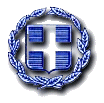 ΑΠΟΦΑΣΗΟ ΠΕΡΙΦΕΡΕΙΑΡΧΗΣ ΔΥΤΙΚΗΣ ΜΑΚΕΔΟΝΙΑΣ      Έχοντας υπόψη:Το Ν.3852/10 (ΦΕΚ 87 Α΄/7.6.2010)»Νέα Αρχιτεκτονική της Αυτοδιοίκησης και της Αποκεντρωμένης Διοίκησης-Πρόγραμμα Καλλικράτης» όπως ισχύει.Το Π.Δ. 146 (ΦΕΚ  239Α΄/23.12.2010) Οργανισμός της Περιφέρειας Δυτικής Μακεδονίας.Το Ν. 4412/2016 (Α' 147) “Δημόσιες Συμβάσεις Έργων, Προμηθειών και Υπηρεσιών (προσαρμογή στις Οδηγίες 2014/24/ ΕΕ και 2014/25/ΕΕ)», όπως τροποποιήθηκε και ισχύει.Το Ν.4782/9.3.2021 «Εκσυγχρονισμός, απλοποίηση και αναμόρφωση του ρυθμιστικού πλαισίου των δημοσίων συμβάσεων κλπ, τροπ/σεις - αντικ/σεις του Ν.4412/2016» .Το ν. 4314/2014 (Α' 265), “Α) Για τη διαχείριση, τον έλεγχο και την εφαρμογή αναπτυξιακών παρεμβάσεων για την προγραμματική περίοδο 2014−2020, Β) Ενσωμάτωση της Οδηγίας 2012/17 του Ευρωπαϊκού Κοινοβουλίου και του Συμβουλίου της 13ης Ιουνίου 2012 (ΕΕ L 156/16.6.2012) στο ελληνικό δίκαιο, τροποποίηση του ν. 3419/2005 (Α' 297) και άλλες διατάξεις” και του ν. 3614/2007 (Α' 267) «Διαχείριση, έλεγχος και εφαρμογή αναπτυξιακών παρεμβάσεων για την προγραμματική περίοδο 2007 -2013»,Το ν. 4270/2014 (Α' 143) «Αρχές δημοσιονομικής διαχείρισης και εποπτείας (ενσωμάτωση της Οδηγίας 2011/85/ΕΕ) – δημόσιο λογιστικό και άλλες διατάξεις»,Το ν. 4250/2014 (Α' 74) «Διοικητικές Απλουστεύσεις - Καταργήσεις, Συγχωνεύσεις Νομικών Προσώπων και Υπηρεσιών του Δημοσίου Τομέα-Τροποποίηση Διατάξεων του π.δ. 318/1992 (Α΄161) και λοιπές ρυθμίσεις» και ειδικότερα τις διατάξεις του άρθρου 1,  Την παρ. Ζ του Ν. 4152/2013 (Α' 107) «Προσαρμογή της ελληνικής νομοθεσίας στην Οδηγία 2011/7 της 16.2.2011 για την καταπολέμηση των καθυστερήσεων πληρωμών στις εμπορικές συναλλαγές», Το ν. 4129/2013 (Α’ 52) «Κύρωση του Κώδικα Νόμων για το Ελεγκτικό Συνέδριο»Το άρθρου 26 του ν.4024/2011 (Α 226) «Συγκρότηση συλλογικών οργάνων της διοίκησης και ορισμός των μελών τους με κλήρωση»,Το ν. 4013/2011 (Α’ 204) «Σύσταση ενιαίας Ανεξάρτητης Αρχής Δημοσίων Συμβάσεων και Κεντρικού Ηλεκτρονικού Μητρώου Δημοσίων Συμβάσεων…», Το ν. 3861/2010 (Α’ 112) «Ενίσχυση της διαφάνειας με την υποχρεωτική ανάρτηση νόμων και πράξεων των κυβερνητικών, διοικητικών και Αυτοδιοικητικών οργάνων στο διαδίκτυο "Πρόγραμμα Διαύγεια" και άλλες διατάξεις”,Το ν. 2859/2000 (Α’ 248) «Κύρωση Κώδικα Φόρου Προστιθέμενης Αξίας», Το ν.2690/1999 (Α' 45) “Κύρωση του Κώδικα Διοικητικής Διαδικασίας και άλλες διατάξεις”  και ιδίως των άρθρων 7 και 13 έως 15,Το ν. 2121/1993 (Α' 25) “Πνευματική Ιδιοκτησία, Συγγενικά Δικαιώματα και Πολιτιστικά Θέματα”, Το π.δ 28/2015 (Α' 34) “Κωδικοποίηση διατάξεων για την πρόσβαση σε δημόσια έγγραφα και στοιχεία”, Το π.δ. 80/2016 (Α΄145) “Ανάληψη υποχρεώσεων από τους Διατάκτες”Το π.δ. 39/2017 (Α΄64) «Κανονισμός εξέτασης προδικαστικών προσφυγών ενώπιων της Α.Ε.Π.Π.»Την με αρ. 57654 (Β’ 1781/23.5.2017) Απόφαση του Υπουργού Οικονομίας και Ανάπτυξης «Ρύθμιση ειδικότερων θεμάτων λειτουργίας και διαχείρισης του Κεντρικού Ηλεκτρονικού Μητρώου Δημοσίων Συμβάσεων (ΚΗΜΔΗΣ) του Υπουργείου Οικονομίας και Ανάπτυξης»Την με αρ. 56902/215 (Β' 1924/2.6.2017) Απόφαση του Υπουργού Οικονομίας και Ανάπτυξης «Τεχνικές λεπτομέρειες και διαδικασίες λειτουργίας του Εθνικού Συστήματος Ηλεκτρονικών Δημοσίων Συμβάσεων (Ε.Σ.Η.ΔΗ.Σ.)».Την αριθμ. 64233/9.6.2021 (Β΄2453/9.6.2021) Απόφαση των Υπουργών Ανάπτυξης και Επενδύσεων – Επικρατείας, «Ρυθμίσεις τεχνικών ζητημάτων που αφορούν την ανάθεση των Δημοσίων Συμβάσεων Προμηθειών και Υπηρεσιών με χρήση των επιμέρους εργαλείων και διαδικασιών του ΕΣΗΔΗΣ.Το ν. 4764/2020 (A 256), άρθρο 185 Δημοσίευση διακηρύξεων στον περιφερειακό και τοπικό τύπο - Τροποποίηση του άρθρου 379 του ν. 4412/2016.Την αριθμ. Φ2-1617/2010 (Φ.Ε.Κ. 1980/Β) Κ.Υ.Α. «Διαδικασίες και προδιαγραφές εγκατάστασης και ελέγχου ολοκληρωμένων συστημάτων παρακολούθησης εισροών –εκροών στα πρατήρια υγρών καυσίμων απαιτήσεις συμμόρφωσης καταγραφής, λειτουργίας και διασφάλισης των μετρήσεων και ηλεκτρονικής αποστολής δεδομένων», όπως τροποποιήθηκε και ισχύει. Την υπ’ αρ. Π1/241/27-1-2014 (Φ.Ε.Κ. 156/Β/29-1-2014) απόφαση του Υπουργού Ανάπτυξης με θέμα: «Τροποποίηση της Π1/1732/23-07-2013 απόφασης του Υφυπουργού Ανάπτυξης και Ανταγωνιστικότητας» σχετικά με την εξαίρεση των ειδών αμόλυβδης βενζίνης, μολυβδούχου βενζίνης, πετρελαίου ντίζελ και λιπαντικών ελαίων από την ένταξή τους στο Ε.Π.Π..Τις διατάξεις του Ν. 4386/2016 (Φ.Ε.Κ. 83/Α’/11-05-2016) «Ρυθμίσεις για την έρευνα και άλλες διατάξεις», όπως ισχύει. Κάθε άλλη Νομοθετική Διάταξη που εξειδικεύει και εφαρμόζει τα ανωτέρω .Την ανάγκη προμήθειας καυσίμων για τις ανάγκες της Περιφερειακής Ενότητας Καστοριάς και των Νομικών Προσώπων χωρικής αρμοδιότητάς της. Το με Α.Π.: 112794/24-07-2021 έγγραφο του Τμήματος Προμηθειών της Διεύθυνσης Οικονομικού της ΠΕ Καστοριάς προς τα Νομικά Πρόσωπα χωρικής αρμοδιότητάς της, περί καταγραφής και αποστολής των ετήσιων αναγκών τους σε καύσιμα καθώς και της σχετικής απόφασης του Διοικητικού τους Συμβουλίου περί έγκρισης διενέργειας της προμήθειας και ψήφισης της σχετικής πίστωσης. Τα απαντητικά έγγραφα των Νομικών Προσώπων. Την ενιαία μελέτη για την προμήθεια πετρελαιοειδών για την Περιφερειακή Ενότητα Καστοριάς, τμηματοποιημένη ανά είδος καυσίμου. Τον εγκεκριμένο προϋπολογισμό της Περιφέρειας Δυτικής Μακεδονίας – Περιφερειακή Ενότητα Καστοριάς, οικονομικού έτους 2021.Το αριθμ. 129139/26.08.2021 (ΑΔΑΜ 21REQ009116868)πρωτογενές αίτημα έγκρισης δαπάνης ποσού 358.103,56€ για την προμήθεια πετρελαιοειδών για την κάλυψη αναγκών των υπηρεσιών της ΠΕ Καστοριάς, για τα έτη 2022-2023. Την αριθμ. 1312/21 (ΑΔΑ Ψ0067ΛΨ-ΕΕΟ) απόφαση της Οικονομικής Επιτροπής με την οποία εγκρίθηκε η  πολυετής υποχρέωση και η προδέσμευση πίστωσης ποσού 358.103,56€. Την με Αριθ. Πρωτ. 149311/6.10.2021 (ΑΔΑ:ΨΛΤ87ΛΨ-063 – ΑΔΑΜ 21REQ009350625) απόφαση ανάληψης υποχρέωσης, συνολικού ποσού  358.103,56€, σε βάρος της πίστωσης του Προϋπολογισμού εξόδων οικ. ετών 2022 και 2023.Την αριθμ.2050/2021 (ΑΔΑ:6ΤΔΦ7ΛΨ-8ΨΙ) Απόφαση της Οικονομικής Επιτροπής της Περιφέρειας Δυτικής Μακεδονίας, έγκρισης σύστασης Επιτροπών Διαγωνισμών κλπ, για το έτος 2022 στην ΠΕ Καστοριάς. Την αριθμ. 1704/2021 με  ΑΔΑ ΩΖ5Υ7ΛΨ-Ω5Φ , Απόφαση της Οικονομικής Επιτροπής της Περιφέρειας Δυτικής Μακεδονίας περί έγκρισης διενέργειας  του Ηλεκτρονικού Δημόσιου Ανοικτού  Διεθνή διαγωνισμού για την «Προμήθεια καυσίμων θέρμανσης και κίνησης, για την κάλυψη αναγκών των υπηρεσιών της ΠΕ Καστοριάς, προϋπολογισμού 337.639,84€ με δικαίωμα προαίρεσης και ΦΠΑ».Την αριθμ. 1842/2021 με  ΑΔΑ Ψ3057ΛΨ-ΝΕΗ Απόφαση της Οικονομικής Επιτροπής της Περιφέρειας Δυτικής Μακεδονίας περί έγκρισης των όρων του Ηλεκτρονικού Δημόσιου Ανοικτού  Διεθνή διαγωνισμού για την «Προμήθεια καυσίμων θέρμανσης και κίνησης, για την κάλυψη αναγκών των υπηρεσιών της ΠΕ Καστοριάς, προϋπολογισμού 337.639,84 €  συμπεριλαμβανομένου δικαιώματος προαίρεσης και ΦΠΑ».Τις αριθμ.244/14.01.2022 (ΑΔΑ ΩΘΥ87ΛΨ-ΠΝ9), 245/14.01.2022 (ΑΔΑ 68ΧΙ7ΛΨ-Β1Κ) και 1032/02.02.2022 (ΑΔΑ 9Τ3Ν7ΛΨ-ΣΡΠ) Αποφάσεις δέσμευσης πίστωσης για το 2022, αντίστοιχα για την προμήθεια καυσίμων θέρμανσης 50.081,43€, καυσίμων κίνησης 109.565,25€ και καυσίμων κίνηση για έργα αναδασμού 9.173,24€.Την αδυναμία για τεχνικούς λόγους οριστικής υποβολής της με αριθμ. 2022-029867/28.02.2022 προσωρινής δημοσίευσης της προκήρυξης του 1/2022 διαγωνισμού στην Επίσημη Ευρωπαϊκή Εφημέριδα.Την αριθμ. 279/22 απόφαση της ΟΕ (ΑΔΑ ΨΞΜΦ7ΛΨ-Δ28) με την οποία εγκρίθηκε η επαναδημοσίευση στην  Επίσημη Ευρωπαϊκή Εφημέριδα της προκήρυξης για τον 1/2022 διαγωνισμό καθώς επίσης και η τροποποίηση των όρων του εν λόγω διαγωνισμού αναφορικά με τις ημερομηνίες διενέργειας του.Την αριθμ. 2022-029867/28.2.2022  προσωρινή δημοσίευση της προκήρυξης του 1/2022 διαγωνισμού στην Επίσημη Ευρωπαϊκή Εφημέριδα.Των σε εκτέλεση των ανωτέρω νόμων εκδοθέντων κανονιστικών πράξεων, των λοιπών διατάξεων που αναφέρονται ρητά ή απορρέουν από τα οριζόμενα στα συμβατικά τεύχη της παρούσας,  καθώς και του συνόλου των διατάξεων του ασφαλιστικού, εργατικού, κοινωνικού, περιβαλλοντικού και φορολογικού δικαίου που διέπει την ανάθεση και εκτέλεση της παρούσας σύμβασης, έστω και αν δεν αναφέρονται ρητά παραπάνω.ΠΡΟΚΗΡΥΣΣΟΥΜΕΑΝΟΙΚΤΟ  ΔΙΕΘΝΗ ΗΛΕΚΤΡΟΝΙΚΟ ΔΙΑΓΩΝΙΣΜΟ «ΠΡΟΜΗΘΕΙΑΣ ΚΑΥΣΙΜΩΝ ΘΕΡΜΑΝΣΗΣ ΚΑΙ ΚΙΝΗΣΗΣ , ΓΙΑ ΤΗΝ ΚΑΛΥΨΗ ΑΝΑΓΚΩΝ ΤΩΝ ΥΠΗΡΕΣΙΩΝ Π.Ε. ΚΑΣΤΟΡΙΑΣ ΓΙΑ ΤΑ ΕΤΗ 2022-2023» με κριτήριο κατακύρωσης την πλέον συμφέρουσα, από οικονομική άποψη, προσφορά, αποκλειστικά βάσει της χαμηλότερης τιμής.ΠΡΟΫΠΟΛΟΓΙΣΜΟΣ (άνευ ΦΠΑ):    259.324,00 €ΔΙΚΑΙΩΜΑ ΠΡΟΑΙΡΕΣΗΣ            :      12.966,20 €ΦΠΑ   24%                               :      64.349,64 €ΣΥΝΟΛΟ (συμπ.ΦΠΑ)               :    337.639,84 €Αναλυτική περιγραφή του φυσικού και οικονομικού αντικειμένου της σύμβασης δίδεται στην μελέτη που συνέταξε η Δ/νση Τεχνικών Έργων της Π.Ε. Καστοριάς, ΠΑΡΑΡΤΗΜΑ Α και Β, της Διακήρυξης.Οι υποψήφιοι μπορούν να καταθέσουν προσφορά για ένα  ή και για περισσότερα τμήματα του προκηρυσσόμενου αντικειμένου. Οι προσφορές υποβάλλονται από τους υποψηφίους οικονομικούς φορείς ηλεκτρονικά, μέσω της διαδικτυακής πύλης www.promitheus.gov.gr  , του ΟΠΣ ΕΣΗΔΗΣ, στην Ελληνική γλώσσα, σε ηλεκτρονικό φάκελο, σύμφωνα με τα αναφερόμενα στο Ν. 4155/2013 (ΦΕΚ Α’ 120/29.05.2013), στην αριθ. 64233 (ΦΕΚ 2453 Β’/09.06.2021) Υ.Α. «Τεχνικές λεπτομέρειες και διαδικασίες λειτουργίας του Εθνικού Συστήματος Ηλεκτρονικών Δημοσίων Συμβάσεων (Ε.Σ.Η.ΔΗ.Σ.)»και στο Ν. 4412/2016 όπως ισχύει.Η ημερομηνία ανάρτησης στην Επίσημη Εφημερίδα της ΕΕ: 2022-029867/28.2.2022  Η ημερομηνία ανάρτησης και έναρξης της ηλεκτρονικής υποβολής των προσφορών στη διαδικτυακή πύλη του Ε.Σ.Η.∆Η.Σ. είναι η: 03.03.2022Η ημερομηνία λήξης της ηλεκτρονικής υποβολής των προσφορών είναι η: 03.04.2022Η ημερομηνία αποσφράγισης των προσφορών είναι η: 07.04.2022Ο τόπος κατάθεσης των εγγράφων της προσφοράς που απαιτούνται κατά περίπτωση να προσκομισθούν από τον οικονομικό φορέα στην αναθέτουσα αρχή (έως την ημέρα και ώρα αποσφράγισης των προσφορών) σύμφωνα με την παρούσα, είναι το Γραφείο 5 , 2ος όροφος της Περιφερειακής Ενότητας Καστοριάς (Διεύθυνση Οικονομικού-Γραφείο Γραμματείας-Πρωτόκολλο, Μεγ. Αλεξάνδρου 15-Διοικητηριο Καστοριάς).         Τα έγγραφα της σύμβασης είναι διαθέσιμα για ελεύθερη, πλήρη, άμεση & δωρεάν ηλεκτρονική πρόσβαση μέσω: (α) της διαδικτυακής πύλης του ΟΠΣ ΕΣΗΔΗΣ: www.promitheus.gov.gr και  (β) της διαδικτυακής πύλης της Αναθέτουσας Αρχής: https://kastoria.pdm.gov.gr στη διαδρομή: Ενημέρωση πολιτών → Διακηρύξεις-Διαγωνισμοί.Μετά την παρέλευση της καταληκτικής ημερομηνίας και ώρας, δεν υπάρχει η δυνατότητα υποβολής προσφοράς στο Σύστημα.Ο χρόνος υποβολής της προσφοράς και οποιαδήποτε ηλεκτρονική επικοινωνία μέσω του συστήματος βεβαιώνεται αυτόματα από το σύστημα με υπηρεσίες χρονοσήμανσης σύμφωνα με τα οριζόμενα στην παρ.3 του άρθρου 6 του Ν.4155/2013 και στην αριθ. 64233 (ΦΕΚ 2453 Β’/09.06.2021) Υ.Α.  «Τεχνικές λεπτομέρειες και διαδικασίες λειτουργίας του Εθνικού Συστήματος Ηλεκτρονικών Δημοσίων Συμβάσεων (Ε.Σ.Η.ΔΗ.Σ.)».Ο διαγωνισμός θα διεξαχθεί σύμφωνα με τους όρους των συνημμένων Παραρτημάτων, τα οποία αποτελούν αναπόσπαστα τμήματα της παρούσας Απόφασης.Οι προσφορές ισχύουν και δεσμεύουν τους συμμετέχοντες στον διαγωνισμό για διάστημα εκατόν πενήντα (150) ημερών από την επόμενη ημέρα της διενέργειας του διαγωνισμού (αποσφράγισης προσφορών). Σε περίπτωση τεχνικής ή όποιας άλλης αδυναμίας, ενδέχεται η μεταβολή της ανωτέρω καταληκτικής ημερομηνίας. Σε αυτή την περίπτωση, παραμένει η αρχική προθεσμία ισχύος προσφορών (και αντιστοίχως των εγγυήσεων).Ο χρόνος υλοποίησης της σύμβασης είναι δύο (2) έτη από την υπογραφή της σύμβασης με δυνατότητα παράτασης πέντε (5) μηνών .Ο διαγωνισμός θα διενεργηθεί (αποσφράγιση και αξιολόγηση προσφορών), σύμφωνα με το άρθρ. 100 και 221-221Α του Ν.4412/16, από Τριμελή Επιτροπή που συγκροτήθηκε σύμφωνα με το άρθρο 26 του Ν. 4024 (ΦΕΚ 226/Α’/27.10.2011) και των σχετικών εγκυκλίων & αποφάσεων που εκδόθηκαν κατ’ εξουσιοδότηση αυτής.                                                                                  Ο ΠΕΡΙΦΕΡΕΙΑΡΧΗΣ ΔΥΤΙΚΗΣ ΜΑΚΕΔΟΝΙΑΣ                                                                                                ΚΑΣΑΠΙΔΗΣ ΓΕΩΡΓΙΟΣΠεριεχόμεναΠίνακας περιεχομένωνΠεριεχόμενα	Ορισμοι.…..………………………………………………………………………………………………………………………………………………………1.   ΑΝΑΘΕΤΟΥΣΑ ΑΡΧΗ ΚΑΙ ΑΝΤΙΚΕΙΜΕΝΟ ΣΥΜΒΑΣΗΣ	1.1	Στοιχεία Αναθέτουσας Αρχής.	1.2	Στοιχεία Διαδικασίας-Χρηματοδότηση.	1.3	Συνοπτική Περιγραφή φυσικού και οικονομικού αντικειμένου της σύμβασης.	1.4	Θεσμικό πλαίσιο.	1.5	Προθεσμία παραλαβής προσφορών και διενέργεια διαγωνισμού.	1.6	Δημοσιότητα.	1.7	Αρχές εφαρμοζόμενες στη διαδικασία σύναψης.	2.	ΓΕΝΙΚΟΙ ΚΑΙ ΕΙΔΙΚΟΙ ΟΡΟΙ ΣΥΜΜΕΤΟΧΗΣ.	2.1	Γενικές Πληροφορίες.	2.1.1	Έγγραφα της σύμβασης.	2.1.2	Επικοινωνία - Πρόσβαση στα έγγραφα της Σύμβασης.	2.1.3	Παροχή Διευκρινίσεων.	2.1.4	Γλώσσα.	2.1.5 Εγγυήσεις....................................................................................................2.1.6     Προστασία Προσωπικών Δεδομένων	2.2	Δικαίωμα Συμμετοχής - Κριτήρια Ποιοτικής Επιλογής.	2.2.1	Δικαίωμα συμμετοχής.	2.2.2	Εγγύηση συμμετοχής.	2.2.3	Λόγοι αποκλεισμού.	2.2.4	Καταλληλόλητα άσκησης επαγγελματικής δραστηριότητας.	2.2.5	Τεχνική και επαγγελματική ικανότητα – τεχνική προσφορά.	         2.2.6 Πρότυπα διασφάλισης ποιότητας και περιβαλλοντικής διαχείρισης……………………………………..        2.2.7     Στήριξη στην ικανότητα τρίτων - ………………………………………………………………………………………..       2.2.8 Κανόνες απόδειξης ποιοτικής επιλογής…………………………………………………………………......................      2.2.8.1   Προκαταρκτική απόδειξη κατά την υποβολή προσφορών………………………………………………………………..    2.3	ΚΡΙΤΗΡΙΑ ΑΝΑΘΕΣΗΣ	2.3.1	Κριτήριο ανάθεσης…………………………………………………………………………………………………………….2.3.2 .	Βαθμολόγηση και κατάταξη προσφορών……………………………………………………………………………..2.4	Κατάρτιση - Περιεχόμενο Προσφορών.	2.4.1	Γενικοί όροι υποβολής προσφορών.	2.4.2	Χρόνος και Τρόπος υποβολής προσφορών.	2.4.3	Περιεχόμενα Φακέλου «Δικαιολογητικά Συμμετοχής- Τεχνική Προσφορά».	           2.4.3.1 Δικαιολογητικά Συμμετοχής………………………………………………………………………………………………           2.4.3.2 Τεχνική προσφορά………………………………………………………………………………………………………….2.4.4	Περιεχόμενα Φακέλου «Οικονομική Προσφορά» / Τρόπος σύνταξης και υποβολής οικονομικών προσφορών.	2.4.5	Χρόνος ισχύος των προσφορών.	2.4.6	Λόγοι απόρριψης προσφορών.	3.	  ΔΙΕΝΕΡΓΕΙΑ ΔΙΑΔΙΚΑΣΙΑΣ - ΑΞΙΟΛΟΓΗΣΗ ΠΡΟΣΦΟΡΩΝ.	3.1	Αποσφράγιση και αξιολόγηση προσφορών.	3.1.1	Ηλεκτρονική αποσφράγιση προσφορών.	3.1.2	Αξιολόγηση προσφορών.	3.2	Πρόσκληση υποβολής δικαιολογητικών προσωρινου αναδοχου - Δικαιολογητικά προσωρινου αναδοχου.	3.3	Κατακύρωση - σύναψη σύμβασης.	3.4	Προδικαστικές Προσφυγές - Προσωρινή Δικαστική Προστασία [Συμβάσεις άνω των ορίων].	3.5	Ματαίωση Διαδικασίας.	4.	ΟΡΟΙ ΕΚΤΕΛΕΣΗΣ ΤΗΣ ΣΥΜΒΑΣΗΣ.	 4.1. Εγγυήσεις    4.1.1  Εγγύηση καλής εκτέλεσης.	          4.1.2  ΕΓΓΥΗΣΗ ΚΑΛΗΣ ΛΕΙΤΟΥΡΓΙΑΣ……………………………………………………………………………………………………………..4.2    Συμβατικό Πλαίσιο - Εφαρμοστέα Νομοθεσία.	4.3   Όροι εκτέλεσης της σύμβασης.	     4.4	ΥΠΕΡΓΟΛΑΒΙΑ ………………………………………………………………………………………………………………………………….    4.5   ΤΡΟΠΟΠΟΙΗΣΗ ΣΥΜΒΑΣΗΣ ΚΑΤΑ ΤΗ ΔΙΑΡΚΕΙΑ ΤΗΣ………………………………………………………………...	    4.6   Δικαίωμα μονομερούς λύσης της σύμβασης.	4.7 Προσφερόμενη τιμή	4.8  Υπογραφή σύμβασης	5.	     ΕΙΔΙΚΟΙ ΟΡΟΙ ΕΚΤΕΛΕΣΗΣ ΤΗΣ ΣΥΜΒΑΣΗΣ.	5.1	Τρόπος πληρωμής.	5.2	Κήρυξη οικονομικού φορέα εκπτώτου – Κυρώσεις – Ευθύνες - Υποχρεώσεις.	     5.3  ΔΙΟΙΚΗΤΙΚΕΣ ΠΡΟΣΦΥΓΕΣ  ΚΑΤΑ ΤΗ ΔΙΑΔΙΚΑΣΙΑ ΕΚΤΕΛΕΣΗΣ ΤΩΝ ΣΥΜΒΑΣΕΩΝ…………………………………………….     5.4   ΔΙΚΑΣΤΙΚΗ ΕΠΙΛΥΣΗ ΔΙΑΦΟΡΩΝ……………………………………………………………………………………………………………….6.	    ΕΙΔΙΚΟΙ ΟΡΟΙ ΕΚΤΕΛΕΣΗΣ.	6.1   Χρόνος παραδοσησ υλικων	6.2  Παραλαβή υλικών - Χρόνος και τρόπος παραλαβής υλικών	     6.3     ΑΠΟΡΡΙΨΗ ΣΥΜΒΑΤΙΚΩΝ ΥΛΙΚΩΝ-ΑΝΤΙΚΑΤΑΣΤΑΣΗ…………………………………………………………………………………..     6.4.    ΕΓΓΥΗΜΕΝΗ ΛΕΙΤΟΥΡΓΙΑ ΠΡΟΜΗΘΕΙΑΣ…………………………………………………………………………………………….     6.5.   ΑΝΑΠΡΟΣΑΡΜΟΓΗ ΤΙΜΗΣ…………………………………………………………………………………………………………………..ΠΑΡΑΡΤΗΜΑΤΑ	ΠΑΡΑΡΤΗΜΑ Α – Αναλυτική Περιγραφή Φυσικού και Οικονομικού Αντικειμένου της Σύμβασης	ΠΑΡΑΡΤΗΜΑ Β – τμήματα ΔΙΑΓΩΝΙΣΜΟΥ-ΤΕΧΝΙΚΕΣ ΠΡΟΔΙΑΓΡΑΦΕΣ	    ΠΑΡΑΡΤΗΜΑ Γ -  ΕΕΕΣ (Ευρωπαϊκό Ενιαίο Έντυπο Σύμβασης ……………………………………………………………………………    ΠΑΡΑΡΤΗΜΑ Δ – Υποδείγματα εγγυητικών επιστολώνΠΑΡΑΡΤΗΜΑ  Ε– Υπόδειγμα οικονομικής προσφοράς	ΠΑΡΑΡΤΗΜΑ  ΣΤ – Σχέδιο Σύμβασης	ΟΡΙΣΜΟΙΟι ακόλουθοι όροι θα έχουν τις έννοιες που τους αποδίδονται στη συνέχεια:Αναθέτουσα Αρχή: Η Περιφέρεια Δυτικής Μακεδονίας , Περιφερειακή Ενότητα Καστοριάς.Αποφασίζον όργανο: Οικονομική Επιτροπή Περιφέρειας Δυτικής Μακεδονίας.Αρμόδια Υπηρεσία που Διενεργεί το Διαγωνισμό: Η Διεύθυνση Διοικητικού Οικονομικού Π.Ε. Καστοριάς-Τμήμα Προμηθειών. Αρμόδια Επιβλέπουσα Υπηρεσία: Δ/νση Τεχνικών Έργων  Π.Ε. Καστοριάς.Επιτροπή Διενέργειας Διαγωνισμού (ΕΔ): Το αρμόδιο συλλογικό όργανο για την αποσφράγιση και αξιολόγηση των προσφορών που κατατίθενται στο πλαίσιο του διαγωνισμού. Οικονομικός Φορέας: Κάθε φυσικό ή νομικό πρόσωπο ή ένωση αυτών των προσώπων ή/και φορέων,   συμπεριλαμβανομένων των προσωρινών συμπράξεων επιχειρήσεων, που προσφέρει στην παροχή υπηρεσιών. Τμήματα διαγωνισμού: Το αντικείμενο του διαγωνισμού υποδιαιρείται σε τρία τμήματα, για τα οποία είναι δυνατή η υποβολή προσφοράς (είτε τμηματική-είτε στο σύνολο αυτών). Προσωρινός Ανάδοχος (ή Μειοδότης): Ο υποψήφιος του οποίου η προσφορά αξιολογήθηκε ως η νομίμως συμφερότερη (βέλτιστη σχέση ποιότητας - τιμής) συγκριτικά με αυτές των υπολοίπων στο συγκεκριμένο τμήμα.Ανάδοχος: Ο οικονομικός φορέας στον οποίο έχει ανατεθεί με δημόσια σύμβαση η παροχή υπηρεσιών.Κατακύρωση: Η απόφαση της Αναθέτουσας Αρχής με την οποία αναδεικνύεται ο Ανάδοχος. Προϋπολογισμός (διαγωνισμού): Η εκτιμώμενη από την Αναθέτουσα Αρχή ως μέγιστη πιθανή δαπάνη για την υλοποίηση, (βάσει της οποίας διενεργείται ο διαγωνισμός). Συμβατικό Τίμημα: Η τιμή προσφοράς στην οποία θα κατακυρωθεί ο διαγωνισμός για κάθε τμήμα. Ε.Σ.Η.ΔΗ.Σ.: Εθνικό Σύστημα Ηλεκτρονικών Δημοσίων Συμβάσεων. Κ.Η.Μ.ΔΗ.Σ.: Κεντρικό Ηλεκτρονικό Μητρώο Δημοσίων Συμβάσεων. Ψηφιακή Υπογραφή: Το πιστοποιημένο (ως προς τη γνησιότητα) και ταυτοποιημένο ηλεκτρονικό αποτύπωμα ενός ψηφιακού μηνύματος ή εγγράφου σε ηλεκτρονική μορφή. pdf: Portable Document Format: Μορφή ηλεκτρονικού αρχείου .ΕΕΕΣ ή ESPD: Το Ευρωπαϊκό Ενιαίο Έγγραφο Σύμβασης που αποτελεί τυποποιημένο έντυπο Υπεύθυνης Δήλωσης που συμπληρώνεται και υποβάλλεται με σκοπό την προκαταρκτική απόδειξη ότι οι προσφέροντες οικονομικοί φορείς πληρούν τις προϋποθέσεις της διακήρυξης. Το eΕΕΕΣ είναι η ηλεκτρονική έκδοση αυτής της υπεύθυνης δήλωσης, που παρέχεται ως έντυπο στο διαδίκτυο από την Ευρωπαϊκή Επιτροπή και υπάρχει αναπόσπαστο μέρος της παρούσας.ΑΝΑΘΕΤΟΥΣΑ ΑΡΧΗ ΚΑΙ ΑΝΤΙΚΕΙΜΕΝΟ ΣΥΜΒΑΣΗΣ1.1	Στοιχεία Αναθέτουσας Αρχής.Είδος Αναθέτουσας Αρχής. Η Αναθέτουσα Αρχή , η Περιφέρεια Δυτικής Μακεδονίας- Περιφερειακή Ενότητα Καστοριάς  ανήκει στην Γενική Κυβέρνηση, στον υποτομέα ΟΤΑ, με Κύρια Δραστηριότητα τις Γενικές Δημόσιες Υπηρεσίες (4270/14, αρθρ.14).Στοιχεία Επικοινωνίας. α)Τα έγγραφα της σύμβασης είναι διαθέσιμα για ελεύθερη, πλήρη, άμεση & δωρεάν ηλεκτρονική πρόσβαση στην διεύθυνση (URL) :αα) μέσω της διαδικτυακής πύλης www.promitheus.gov.grτου Ε.Σ.Η.ΔΗ.Σ. του ΟΠΣ ΕΣΗΔΗΣ καιββ) της διαδικτυακής πύλης της Αναθέτουσας Αρχής: https://kastoria.pdm.gov.gr στη διαδρομή: Ενημέρωση πολιτών → Διακηρύξεις-Διαγωνισμοί.β)Κάθε είδους επικοινωνία και ανταλλαγή πληροφοριών πραγματοποιείται μέσω της διαδικτυακής πύλης www.promitheus.gov.gr  , του ΟΠΣ ΕΣΗΔΗΣ.γ)  Οι προσφορές πρέπει να υποβάλλονται ηλεκτρονικά στην διεύθυνση : www.promitheus.gov.grδ)  Περαιτέρω πληροφορίες είναι διαθέσιμες από τις  προαναφερθείσες διευθύνσεις.1.2	Στοιχεία Διαδικασίας-Χρηματοδότηση.Είδος διαδικασίας. Ο διαγωνισμός θα διεξαχθεί με την ανοικτή διαδικασία του άρθρου 27 του ν. 4412/16.«Προμήθεια Καυσίμων Θέρμανσης-Κίνησης, για τα έτη  2022-2023, Π.Ε.Καστοριάς»Εκτιμώμενης αξίας 259.324,00 € χωρίς ΦΠΑ με δικαίωμα προαίρεσης 12.966,20 € (εκτίμησης αρνητικής έκπτωσης 5%) και συνολικό προϋπολογισμό με ΦΠΑ: 337.639,84€.Η αξιολόγηση θα γίνει με κριτήριο κατακύρωσης την πλέον συμφέρουσα, από οικονομική άποψη, προσφορά, αποκλειστικά βάσει της χαμηλότερης τιμής (υψηλότερο ποσοστό έκπτωσης επί τοις %).Χρηματοδότηση της σύμβασης.Φορέας χρηματοδότησης της παρούσας σύμβασης είναι η Περιφέρεια Δυτικής Μακεδονίας -  Περιφερειακή Ενότητα Καστοριάς. Για την συγκεκριμένη διακήρυξη έχει εκδοθεί η αριθμ. 214/21 Απόφαση  της Οικονομικής Επιτροπής  Τροπ/σης του Προϋπ/σμού της ΠΔΜ 2021 και η αριθμ.1092/2021 (ΑΔΑ 9Ρ6Β7ΛΨ-613) Απόφαση Ανάληψης Η δαπάνη για την ανωτέρω σύμβαση βαρύνει τον προϋπολογισμό των δαπανών των οικ. ετών 2022 και 2023 στους κατωτέρω κωδικούς:1.3	Συνοπτική Περιγραφή φυσικού και οικονομικού αντικειμένου της σύμβασης.Αντικείμενο της παρούσας διακήρυξης   είναι η «Προμήθεια Καυσίμων Θέρμανσης-Κίνησης ,για τα έτη  2022-2023, Π.Ε, με αναλυτικά συγκεκριμένα χαρακτηριστικά, όπως αναγράφονται στην παρούσα (Παράρτημα Β).Σύμφωνα με τα προς προμήθεια είδη της σύμβασης,  η παρούσα διακήρυξη , υποδιαιρείται σε δύο (2) διαγωνιστικά τμήματα ως εξής:  Εκτίμηση αρνητικής έκπτωσης 5% , 12.966,20€Προσφορές υποβάλλονται για ένα ή για το σύνολο  των τμημάτων.Η δε κατακύρωση μπορεί να γίνει και για το σύνολο των τμημάτων στον ίδιο μειοδότη.Η εκτιμώμενη αξία της σύμβασης ανέρχεται στο ποσό των 259.324,00 €  (χωρίς ΦΠΑ).Η διάρκεια της σύμβασης είναι  δύο (2) έτη , από την υπογραφή της σύμβασης, με δυνατότητα παράτασης της πέντε (5) μήνες .Αναλυτική περιγραφή του φυσικού και οικονομικού αντικειμένου της σύμβασης , με τον αντίστοιχο προϋπολογισμό παρατίθενται στα ΠΑΡΑΡΤΗΜΑ Α΄και ΠΑΡΑΡΤΗΜΑ Β΄,της παρούσας διακήρυξης και αποτελούν  αναπόσπαστο μέρος της.1.4	Θεσμικό πλαίσιο.Η δημιουργία της παρούσης καθώς και οι διαδικασίες εκτέλεσης της διέπονται από τα παρακάτω:του Ν. 4412/2016 (Α' 147) “Δημόσιες Συμβάσεις Έργων, Προμηθειών και Υπηρεσιών (προσαρμογή στις Οδηγίες 2014/24/ ΕΕ και 2014/25/ΕΕ)»του  Ν.4782/9.3.2021 «Εκσυγχρονισμός, απλοποίηση και αναμόρφωση του ρυθμιστικού πλαισίου των δημοσίων συμβάσεων κλπ, τροπ/σεις - αντικ/σεις του Ν.4412/2016».του ν. 4622/19 (Α’ 133) «Επιτελικό Κράτος: οργάνωση, λειτουργία & διαφάνεια της Κυβέρνησης, των κυβερνητικών οργάνων & της κεντρικής δημόσιας διοίκησης» και ιδίως του άρθρου 37 του ν. 4700/2020 (Α’ 127) «Ενιαίο κείμενο Δικονομίας για το Ελεγκτικό Συνέδριο, ολοκληρωμένο νομοθετικό πλαίσιο για τον προσυμβατικό έλεγχο, τροποποιήσεις στον Κώδικα Νόμων για το Ελεγκτικό Συνέδριο, διατάξεις για την αποτελεσματική απονομή της δικαιοσύνης και άλλες διατάξεις» και ιδίως των άρθρων 324-337του ν. 4013/2011 (Α’ 204) «Σύσταση ενιαίας Ανεξάρτητης Αρχής Δημοσίων Συμβάσεων και Κεντρικού Ηλεκτρονικού Μητρώου Δημοσίων Συμβάσεων…», του άρθρου 5 της απόφασης με αριθμ. 11389/1993 (Β΄ 185) του Υπουργού Εσωτερικών του ν. 3548/2007 (Α’ 68) «Καταχώριση δημοσιεύσεων των φορέων του Δημοσίου στο νομαρχιακό και τοπικό Τύπο και άλλες διατάξεις»,  του ν. 4601/2019 (Α’ 44) «Εταιρικοί µετασχηµατισµοί και εναρµόνιση του νοµοθετικού πλαισίου µε τις διατάξεις της Οδηγίας 2014/55/ΕΕ του Ευρωπαϊκού Κοινοβουλίου και του Συµβουλίου της 16ης Απριλίου 2014 για την έκδοση ηλεκτρονικών τιµολογίων στο πλαίσιο δηµόσιων συµβάσεων και λοιπές διατάξεις»του ν. 3310/2005 (Α’ 30) «Μέτρα για τη διασφάλιση της διαφάνειας και την αποτροπή καταστρατηγήσεων κατά τη διαδικασία σύναψης δημοσίων συμβάσεων», του π.δ/τος 82/1996 (Α’ 66) «Ονομαστικοποίηση  μετοχών Ελληνικών Ανωνύμων Εταιρειών που μετέχουν στις διαδικασίες ανάληψης έργων ή προμηθειών του Δημοσίου ή των νομικών προσώπων του ευρύτερου δημόσιου τομέα», της κοινής απόφασης των Υπουργών Ανάπτυξης και Επικρατείας με αρ. 20977/2007 (Β’ 1673) σχετικά με τα «Δικαιολογητικά για την τήρηση των μητρώων του ν.3310/2005, όπως τροποποιήθηκε με το ν.3414/2005», καθώς και των υπουργικών αποφάσεων, οι οποίες εκδίδονται, κατ’ εξουσιοδότηση  του άρθρου 65 του ν. 4172/2013 Α’167) για τον καθορισμό: α) των μη «συνεργάσιμων φορολογικά» κρατών και β) των κρατών με «προνομιακό φορολογικό καθεστώς». του π.δ. 39/2017 (Α’ 64) «Κανονισμός εξέτασης προδικαστικών προσφυγών ενώπιων της Α.Ε.Π.Π.»της υπ' αριθμ. 57654/22.05.2017 Απόφασης του Υπουργού Οικονομίας και Ανάπτυξης με θέμα : “Ρύθμιση ειδικότερων θεμάτων λειτουργίας και διαχείρισης του Κεντρικού Ηλεκτρονικού Μητρώου Δημοσίων Συμβάσεων (ΚΗΜΔΗΣ)” (Β’ 1781) της με αρ. ……(Β’ …./….) Κοινής Απόφασης των Υπουργών Ανάπτυξης και Επενδύσεων  και Ψηφιακής Διακυβέρνησης «Ρυθμίσεις τεχνικών ζητημάτων που αφορούν την ανάθεση και εκτέλεση των Δημοσίων Συμβάσεων Προμηθειών και Υπηρεσιών με χρήση των επιμέρους εργαλείων και διαδικασιών του Εθνικού Συστήματος Ηλεκτρονικών Δημοσίων Συμβάσεων (ΕΣΗΔΗΣ)».της αριθμ. Κ.Υ.Α. οικ. 60967 ΕΞ 2020 (B’ 2425/18.06.2020) «Ηλεκτρονική Τιμολόγηση στο πλαίσιο των Δημόσιων Συμβάσεων δυνάμει του ν. 4601/2019» (Α΄44)της αριθμ. 63446/2021 Κ.Υ.Α. (B’ 2338/02.06.2020) «Καθορισμός Εθνικού Μορφότυπου ηλεκτρονικού τιμολογίου στο πλαίσιο των Δημοσίων Συμβάσεων».του ν. 3419/2005 (Α’ 297) «Γενικό Εμπορικό Μητρώο (Γ.Ε.ΜΗ.) και εκσυγχρονισμός της Επιμελητηριακής Νομοθεσίας»του ν. 4635/2019 (Α’167) « Επενδύω στην Ελλάδα και άλλες διατάξεις» και ιδίως  των άρθρων 85 επ.του ν. 4270/2014 (Α’ 143) «Αρχές δημοσιονομικής διαχείρισης και εποπτείας (ενσωμάτωση της Οδηγίας 2011/85/ΕΕ) – δημόσιο λογιστικό και άλλες διατάξεις»του π.δ. 80/2016 (Α’ 145) «Ανάληψη υποχρεώσεων από τους Διατάκτες»της παρ. Ζ του Ν. 4152/2013 (Α’ 107) «Προσαρμογή της ελληνικής νομοθεσίας στην Οδηγία 2011/7 της 16.2.2011 για την καταπολέμηση των καθυστερήσεων πληρωμών στις εμπορικές συναλλαγές»,του ν. 4314/2014 (Α’ 265) «Α) Για τη διαχείριση, τον έλεγχο και την εφαρμογή αναπτυξιακών παρεμβάσεων για την προγραμματική περίοδο 2014−2020, Β) Ενσωμάτωση της Οδηγίας 2012/17 του Ευρωπαϊκού Κοινοβουλίου και του Συμβουλίου της 13ης Ιουνίου 2012 (ΕΕ L 156/16.6.2012) στο ελληνικό δίκαιο, τροποποίηση του ν. 3419/2005 (Α' 297) και άλλες διατάξεις» του  ν. 4727/2020 (Α’ 184) «Ψηφιακή Διακυβέρνηση (Ενσωμάτωση στην Ελληνική Νομοθεσία της Οδηγίας (ΕΕ) 2016/2102 και της Οδηγίας (ΕΕ) 2019/1024) – Ηλεκτρονικές Επικοινωνίες (Ενσωμάτωση στο Ελληνικό Δίκαιο της Οδηγίας (ΕΕ) 2018/1972 και άλλες διατάξεις», του π.δ 28/2015 (Α’ 34) «Κωδικοποίηση διατάξεων για την πρόσβαση σε δημόσια έγγραφα και στοιχεία», του ν. 2859/2000 (Α’ 248) «Κύρωση Κώδικα Φόρου Προστιθέμενης Αξίας», του ν.2690/1999 (Α’ 45) «Κύρωση του Κώδικα Διοικητικής Διαδικασίας και άλλες διατάξεις»  και ιδίως των άρθρων 1,2, 7, 11 και 13 έως 15,του ν. 2121/1993 (Α’ 25) «Πνευματική Ιδιοκτησία, Συγγενικά Δικαιώματα και Πολιτιστικά Θέματα», του Κανονισμού (ΕΕ) 2016/679 του ΕΚ και του Συμβουλίου, της 27ης Απριλίου 2016, για την προστασία των φυσικών προσώπων έναντι της επεξεργασίας των δεδομένων προσωπικού χαρακτήρα και για την ελεύθερη κυκλοφορία των δεδομένων αυτών και την κατάργηση της οδηγίας 95/46/ΕΚ (Γενικός Κανονισμός για την Προστασία Δεδομένων) (Κείμενο που παρουσιάζει ενδιαφέρον για τον ΕΟΧ) OJ L 119, του ν. 4624/2019 (Α’ 137) «Αρχή Προστασίας Δεδομένων Προσωπικού Χαρακτήρα, μέτρα εφαρμογής του Κανονισμού (ΕΕ) 2016/679 του Ευρωπαϊκού Κοινοβουλίου και του Συμβουλίου της 27ης Απριλίου 2016 για την προστασία των φυσικών προσώπων έναντι της επεξεργασίας δεδομένων προσωπικού χαρακτήρα και ενσωμάτωση στην εθνική νομοθεσία της Οδηγίας (ΕΕ) 2016/680 του Ευρωπαϊκού Κοινοβουλίου και του Συμβουλίου της 27ης Απριλίου 2016 και άλλες διατάξεις»,Καθώς και των:Την αριθμ. Φ2-1617/2010 (Φ.Ε.Κ. 1980/Β) Κ.Υ.Α. «Διαδικασίες και προδιαγραφές εγκατάστασης και ελέγχου ολοκληρωμένων συστημάτων παρακολούθησης εισροών –εκροών στα πρατήρια υγρών καυσίμων απαιτήσεις συμμόρφωσης καταγραφής, λειτουργίας και διασφάλισης των μετρήσεων και ηλεκτρονικής αποστολής δεδομένων», όπως τροποποιήθηκε και ισχύει. Την υπ’ αρ. Π1/241/27-1-2014 (Φ.Ε.Κ. 156/Β/29-1-2014) απόφαση του Υπουργού Ανάπτυξης με θέμα: «Τροποποίηση της Π1/1732/23-07-2013 απόφασης του Υφυπουργού Ανάπτυξης και Ανταγωνιστικότητας» σχετικά με την εξαίρεση των ειδών αμόλυβδης βενζίνης, μολυβδούχου βενζίνης, πετρελαίου ντίζελ και λιπαντικών ελαίων από την ένταξή τους στο Ε.Π.Π..Τις διατάξεις του Ν. 4386/2016 (Φ.Ε.Κ. 83/Α’/11-05-2016) «Ρυθμίσεις για την έρευνα και άλλες διατάξεις», όπως ισχύει. Κάθε άλλη Νομοθετική Διάταξη που εξειδικεύει και εφαρμόζει τα ανωτέρω .Την ανάγκη προμήθειας καυσίμων για τις ανάγκες της Περιφερειακής Ενότητας Καστοριάς και των Νομικών Προσώπων χωρικής αρμοδιότητάς της. Το με Α.Π.: 112794/24-07-2021 έγγραφο του Τμήματος Προμηθειών της Διεύθυνσης Οικονομικού της ΠΕ Καστοριάς προς τα Νομικά Πρόσωπα χωρικής αρμοδιότητάς της, περί καταγραφής και αποστολής των ετήσιων αναγκών τους σε καύσιμα καθώς και της σχετικής απόφασης του Διοικητικού τους Συμβουλίου περί έγκρισης διενέργειας της προμήθειας και ψήφισης της σχετικής πίστωσης. Τα απαντητικά έγγραφα των Νομικών Προσώπων. Την ενιαία μελέτη για την προμήθεια πετρελαιοειδών για την Περιφερειακή Ενότητα Καστοριάς, τμηματοποιημένη ανά είδος καυσίμου . Το αριθμ. 129139/26.08.2021 (ΑΔΑΜ 21REQ009116868)πρωτογενές αίτημα έγκρισης δαπάνης ποσού 358.103,56€ για την προμήθεια πετρελαιοειδών για την κάλυψη αναγκών των υπηρεσιών της ΠΕ Καστοριάς, για τα έτη 2022-2023. Την αριθμ. 1312/21 (ΑΔΑ Ψ0067ΛΨ-ΕΕΟ) απόφαση της Οικονομικής Επιτροπής με την οποία εγκρίθηκε η  πολυετής υποχρέωση και η προδέσμευση πίστωσης ποσού 358.103,56€. Την με Αριθ. Πρωτ. 149311/6.10.2021 (ΑΔΑ:ΨΛΤ87ΛΨ-063 – ΑΔΑΜ 21REQ009350625) απόφαση ανάληψης υποχρέωσης, συνολικού ποσού  358.103,56€, σε βάρος της πίστωσης του Προϋπολογισμού εξόδων οικ. ετών 2022 και 2023.Την αριθμ.2050/2021 (ΑΔΑ:6ΤΔΦ7ΛΨ-8ΨΙ) Απόφαση της Οικονομικής Επιτροπής της Περιφέρειας Δυτικής Μακεδονίας, έγκρισης σύστασης Επιτροπών Διαγωνισμών κλπ, για το έτος 2022 στην ΠΕ Καστοριάς .Την αριθμ.    1704/2021 με  ΑΔΑ ΩΖ5Υ7ΛΨ-Ω5Φ   Απόφαση της Οικονομικής Επιτροπής της Περιφέρειας Δυτικής Μακεδονίας περί έγκρισης διενέργειας του Ηλεκτρονικού Δημόσιου Ανοικτού  Διεθνή διαγωνισμού για την «Προμήθεια καυσίμων θέρμανσης-κίνησης, για την κάλυψη αναγκών των υπηρεσιών της ΠΕ Καστοριάς, προϋπολογισμού 337.639,84€  με δικαίωμα προαίρεσης και ΦΠΑ».Την αριθμ. 1842/2021 με  ΑΔΑ Ψ3057ΛΨ-ΝΕΗ Απόφαση της Οικονομικής Επιτροπής της Περιφέρειας Δυτικής Μακεδονίας περί έγκρισης των όρων  του Ηλεκτρονικού Δημόσιου Ανοικτού  Διεθνή διαγωνισμού για την «Προμήθεια καυσίμων θέρμανσης-κίνησης, για την κάλυψη αναγκών των υπηρεσιών της ΠΕ Καστοριάς, προϋπολογισμού 337.639,84€  με δικαίωμα προαίρεσης και ΦΠΑ».Τις αριθμ.244/14.01.2022 (ΑΔΑ ΩΘΥ87ΛΨ-ΠΝ9), 245/14.01.2022 (ΑΔΑ 68ΧΙ7ΛΨ-Β1Κ) και 1032/02.02.2022 (ΑΔΑ 9Τ3Ν7ΛΨ-ΣΡΠ) Αποφάσεις δέσμευσης πίστωσης για το 2022, αντίστοιχα για την προμήθεια καυσίμων θέρμανσης 50.081,43€, καυσίμων κίνησης 109.565,25€ και καυσίμων κίνηση για έργα αναδασμού 9.173,24€. Την αδυναμία για τεχνικούς λόγους οριστικής δημοσίευσης της με αριθμ.2022-017779/03.02.2022 προσωρινής δημοσίευσης της προκήρυξης του 1/2022 διαγωνισμού στην Επίσημη Ευρωπαϊκή Εφημέριδα.Την αριθμ. 279/22 απόφαση της ΟΕ (ΑΔΑ ΨΞΜΦ7ΛΨ-Δ28) με την οποία εγκρίθηκε η επαναδημοσίευση στην  Επίσημη Ευρωπαϊκή Εφημέριδα της προκήρυξης του 1/2022 διαγωνισμού καθώς επίσης και η τροποποίηση των όρων του εν λόγω διαγωνισμού αναφορικά με τις ημερομηνίες διενέργειας του.Την αριθμ. 2022-029867/28.2.2022  εκ νέου, προσωρινή δημοσίευση της προκήρυξης του 1/2022 διαγωνισμού στην Επίσημη Ευρωπαϊκή Εφημέριδα.Τις σε εκτέλεση των ανωτέρω νόμων εκδοθέντες κανονιστικές πράξεις, των λοιπών διατάξεων που αναφέρονται ρητά ή απορρέουν από τα οριζόμενα στα συμβατικά τεύχη της παρούσας,  καθώς και του συνόλου των διατάξεων του ασφαλιστικού, εργατικού, κοινωνικού, περιβαλλοντικού και φορολογικού δικαίου που διέπει την ανάθεση και εκτέλεση της παρούσας σύμβασης, έστω και αν δεν αναφέρονται ρητά παραπάνω.1.5	Προθεσμία παραλαβής προσφορών και διενέργεια διαγωνισμού.Η καταληκτική ημερομηνία παραλαβής των προσφορών είναι η 3η  Απριλίου 2022 και η ημέρα  αποσφράγισης των προσφορών η 7η  Απριλίου 2022 , ώρα 09:00 πμ. . Η διαδικασία θα διενεργηθεί με χρήση της πλατφόρμας του Εθνικού Συστήματος Ηλεκτρονικών Δημοσίων Συμβάσεων (Ε.Σ.Η.Δ.Η.Σ.), ) Προμήθειες και Υπηρεσίες του  ΟΠΣ ΕΣΗΔΗΣ (Διαδικτυακή Πύλη www.promitheus.gov.gr)  .Αρμόδια υπηρεσία προσκόμισης των έντυπων δικαιολογητικών είναι η Δ/νση Διοικητικού – Οικονομικού, Γραφείο Γραμματείας Διοικητήριο Π.Ε. Καστοριάς, 2ος όροφος, Γραφείο 5.Μετά την παρέλευση της καταληκτικής ημερομηνίας και ώρας δεν υπάρχει η δυνατότητα υποβολής προσφοράς στο Σύστημα.Ο χρόνος υποβολής της προσφοράς και οποιαδήποτε ηλεκτρονική επικοινωνία μέσω του συστήματος βεβαιώνεται αυτόματα από το σύστημα με υπηρεσίες χρονοσήμανσης σύμφωνα με τα οριζόμενα στην παρ.3 του άρθρου 6 τουΝ.4155/2013 και στην αριθ. 56902/215 (ΦΕΚ 1924 Β’/02.06.2017) Υ.Α. «Τεχνικές λεπτομέρειες και διαδικασίες λειτουργίας του Εθνικού Συστήματος Ηλεκτρονικών Δημοσίων Συμβάσεων (Ε.Σ.Η.ΔΗ.Σ.)».Οι διαγωνισμοί θα διενεργηθούν ηλεκτρονικά κατά το άρθρο 100 του Ν.4412/16, από την αρμόδια επιτροπή διαγωνισμών, στο εξής Επιτροπή Διαγωνισμού της Π.Ε. Καστοριάς. Η ως άνω επιτροπή γνωμοδοτεί προς την Οικονομική Επιτροπή της Περιφέρειας Δυτικής Μακεδονίας, η οποία λαμβάνει τις σχετικές με το διαγωνισμό αποφάσεις, ως αρμόδιο όργανο διεξαγωγής και κατακύρωσης κάθε μορφής δημοπρασιών και διαγωνισμών.Με δυνατότητα υποβολής  προδικαστικής  προσφυγής, μέσω χρήσης της πλατφόρμας του Εθνικού Συστήματος Ηλεκτρονικών Δημοσίων Συμβάσεων (Ε.Σ.Η.ΔΗ.Σ.) και της διαδικτυακής πύλης www.promitheus.gov.gr, άρθρ. 100 παρ. 4β , 360 και 362 του Ν.4412/16.1.6	Δημοσιότητα.	Α.	Δημοσίευση στην Επίσημη Εφημερίδα της Ευρωπαϊκής Ένωσης Προκήρυξη της παρούσας σύμβασης απεστάλη με ηλεκτρονικά μέσα για δημοσίευση στις 03.03.2022  στην Υπηρεσία Εκδόσεων της Ευρωπαϊκής Ένωσης, με προσωρινό αριθμό δημοσίευσης :2022-029867/28.2.2022  Β.	Δημοσίευση σε εθνικό επίπεδοΗ Προκήρυξη και το πλήρες κείμενο της παρούσας Διακήρυξης καταχωρήθηκαν στο Κεντρικό Ηλεκτρονικό Μητρώο Δημοσίων Συμβάσεων (ΚΗΜΔΗΣ).Το πλήρες κείμενο της παρούσας Διακήρυξης καταχωρήθηκε ακόμη και στη διαδικτυακή πύλη:  http://www.promitheus.gov.gr, του  ΟΠΣ ΕΣΗΔΗΣ, όπου η σχετική ηλεκτρονική διαδικασία σύναψης σύμβασης έλαβε τον παρακάτω Συστημικό  Αριθμό: 141191,1-Περίληψη της παρούσας Διακήρυξης όπως προβλέπεται στην περίπτωση (ιστ) της παραγράφου 3 του άρθρου 76 του Ν.4727/2020, αναρτήθηκε στο διαδίκτυο, στον ιστότοπο http://et.diavgeia.gov.gr/ (ΠΡΟΓΡΑΜΜΑ ΔΙΑΥΓΕΙΑ) :03.03.2022. - Περίληψη της παρούσας Διακήρυξης δημοσιεύεται και στον Τύπο, σύμφωνα με το άρθρο 66 του Ν. 4412/2016 :04 .03.2022 .-Η Διακήρυξη καταχωρείται στο διαδίκτυο, στην ιστοσελίδα της αναθέτουσας αρχής, στη διεύθυνση (URL) : https://kastoria.pdm.gov.gr, στις 03 .03.2022.Γ.      Έξοδα ΔημοσίευσηςΟι δαπάνες δημοσίευσης της διακήρυξης,  αρχικής και επαναληπτικής, θα καταβάλλονται σε κάθε περίπτωση από τον προμηθευτή που ανακηρύχθηκε ανάδοχος .Σε περίπτωση μη σύναψης σύμβασης για ένα ή περισσότερα τμήματα, η Α.Α. αναλαμβάνει τη σχετική δαπάνη δημοσιεύσεων που αφορά στα αντίστοιχα τμήματα.Σε περίπτωση ανάδειξης ανάδοχων περισσότερων του ενός τα έξοδα δημοσίευσης θα επιμεριστούν αναλόγως.1.7	Αρχές εφαρμοζόμενες στη διαδικασία σύναψης.Οι οικονομικοί φορείς δεσμεύονται ότι:α) τηρούν και θα εξακολουθήσουν να τηρούν κατά την εκτέλεση της σύμβασης, εφόσον επιλεγούν,  τις υποχρεώσεις τους που απορρέουν από τις διατάξεις της περιβαλλοντικής, κοινωνικοασφαλιστικής και εργατικής νομοθεσίας, που έχουν θεσπιστεί με το δίκαιο της Ένωσης, το εθνικό δίκαιο, συλλογικές συμβάσεις ή διεθνείς διατάξεις περιβαλλοντικού, κοινωνικού και εργατικού δικαίου, οι οποίες απαριθμούνται στο Παράρτημα Χ του Προσαρτήματος Α του ν. 4412/2016. Η τήρηση των εν λόγω υποχρεώσεων ελέγχεται και βεβαιώνεται από τα όργανα που επιβλέπουν την εκτέλεση των δημοσίων συμβάσεων και τις αρμόδιες δημόσιες αρχές και υπηρεσίες που ενεργούν εντός των ορίων της ευθύνης και της αρμοδιότητάς τους,β) δεν θα ενεργήσουν αθέμιτα, παράνομα ή καταχρηστικά καθ΄όλη τη διάρκεια της διαδικασίας ανάθεσης, αλλά και κατά το στάδιο εκτέλεσης της σύμβασης, εφόσον επιλεγούν.γ) λαμβάνουν τα κατάλληλα μέτρα για να διαφυλάξουν την εμπιστευτικότητα των πληροφοριών που έχουν χαρακτηρισθεί ως τέτοιες.2.	ΓΕΝΙΚΟΙ ΚΑΙ ΕΙΔΙΚΟΙ ΟΡΟΙ ΣΥΜΜΕΤΟΧΗΣ.2.1	Γενικές Πληροφορίες.2.1.1	Έγγραφα της σύμβασης.Τα έγγραφα της παρούσας διαδικασίας σύναψης  είναι τα ακόλουθα:η Προκήρυξη της Σύμβασης, όπως αυτή έχει δημοσιευθεί στην Επίσημη Εφημερίδα της Ευρωπαϊκής Ένωσης, η παρούσα Διακήρυξη με τα Παραρτήματα που αποτελούν αναπόσπαστο μέρος αυτής:ΠΑΡΑΡΤΗΜΑ A΄- ΑΝΑΛΥΤΙΚΗ ΠΕΡΙΓΡΑΦΗ ΦΥΣΙΚΟΥ ΚΑΙ ΟΙΚΟΝΟΜΙΚΟΥ ΑΝΤΙΚΕΙΜΕΝΟΥ ΤΗΣ ΣΥΜΒΑΣΗΣΠΑΡΑΡΤΗΜΑ Β΄ – ΤΜΉΜΑΤΑ ΔΙΑΓΩΝΙΣΜΟΥ-ΤΕΧΝΙΚΕΣ ΠΡΟΔΙΑΓΡΑΦΕΣ	ΠΑΡΑΡΤΗΜΑ Γ΄ – ΕΕΕΣ (Ευρωπαϊκό Ενιαίο Έντυπο Σύμβασης)ΠΑΡΑΡΤΗΜΑ Δ΄ – ΥΠΟΔΕΊΓΜΑΤΑ ΕΓΓΥΗΤΙΚΏΝ ΕΠΙΣΤΟΛΏΝ	ΠΑΡΑΡΤΗΜΑ Ε΄– ΥΠΌΔΕΙΓΜΑ ΟΙΚΟΝΟΜΙΚΉΣ ΠΡΟΣΦΟΡΆΣΠΑΡΑΡΤΗΜΑ ΣΤ ΄- ΣΧΈΔΙΟ ΣΎΜΒΑΣΗΣΟι συμπληρωματικές πληροφορίες που τυχόν παρέχονται στο πλαίσιο της διαδικασίας, ιδίως σχετικά με τις προδιαγραφές και τα σχετικά δικαιολογητικά. 2.1.2	Επικοινωνία - Πρόσβαση στα έγγραφα της Σύμβασης.Όλες οι επικοινωνίες σε σχέση με τα βασικά στοιχεία της διαδικασίας σύναψης της σύμβασης, καθώς και όλες οι ανταλλαγές πληροφοριών, ιδίως η ηλεκτρονική υποβολή, εκτελούνται με τη χρήση της πλατφόρμας του Εθνικού Συστήματος Ηλεκτρονικών Δημοσίων Συμβάσεων (ΕΣΗΔΗΣ), μέσω της Διαδικτυακής πύλης www.promitheus.gov.gr.Κατ' εξαίρεση τα τεύχη της Διακήρυξης διατίθενται στα γραφεία της αναθέτουσας αρχής κατά τις εργάσιμες ημέρες και ώρες. Οι ενδιαφερόμενοι μπορούν να παραλάβουν τα παραπάνω στοιχεία με email, εφόσον τα ζητήσουν έγκαιρα. 2.1.3	Παροχή Διευκρινίσεων.Τα σχετικά αιτήματα παροχής διευκρινίσεων υποβάλλονται ηλεκτρονικά,  το αργότερο 10 (δέκα) ημέρες πριν την καταληκτική ημερομηνία υποβολής προσφορών και απαντώνται αντίστοιχα στο δικτυακό τόπο του διαγωνισμού μέσω της Διαδικτυακής πύλης www.promitheus.gov.gr , του Ε.Σ.Η.ΔΗ.Σ., έξι (6) ημέρες πριν την προθεσμία ολοκλήρωσης παραλαβής προσφορών.  Αιτήματα παροχής συμπληρωματικών πληροφοριών – διευκρινίσεων  υποβάλλονται από εγγεγραμμένους  στο σύστημα οικονομικούς φορείς, δηλαδή από εκείνους που διαθέτουν σχετικά διαπιστευτήρια που τους έχουν χορηγηθεί (όνομα χρήστη και κωδικό πρόσβασης) και απαραίτητα το ηλεκτρονικό αρχείο με το κείμενο των ερωτημάτων είναι ψηφιακά υπογεγραμμένο. Αιτήματα παροχής διευκρινήσεων που υποβάλλονται είτε με άλλο τρόπο , είτε το ηλεκτρονικό αρχείο που τα συνοδεύει δεν είναι ψηφιακά υπογεγραμμένο, δεν εξετάζονται. Η αναθέτουσα αρχή μπορεί να παρατείνει την προθεσμία παραλαβής των προσφορών, ούτως ώστε όλοι οι ενδιαφερόμενοι οικονομικοί φορείς να μπορούν να λάβουν γνώση όλων των αναγκαίων πληροφοριών για την κατάρτιση των προσφορών στις ακόλουθες περιπτώσεις:α) όταν, για οποιονδήποτε λόγο, πρόσθετες πληροφορίες, αν και ζητήθηκαν από τον οικονομικό φορέα έγκαιρα, δεν έχουν παρασχεθεί το αργότερο έξι (6) ημέρες πριν από την προθεσμία που ορίζεται για την παραλαβή των προσφορών, β) όταν τα έγγραφα της σύμβασης υφίστανται σημαντικές αλλαγές.Η διάρκεια της παράτασης θα είναι ανάλογη με τη σπουδαιότητα των πληροφοριών ή των αλλαγών.Όταν οι πρόσθετες πληροφορίες δεν έχουν ζητηθεί έγκαιρα ή δεν έχουν σημασία για την προετοιμασία κατάλληλων προσφορών, δεν απαιτείται παράταση των προθεσμιών.Τροποποίηση των όρων της διαγωνιστικής διαδικασίας (πχ αλλαγή/μετάθεση της καταληκτικής ημερομηνίας υποβολής προσφορών καθώς και σημαντικές αλλαγές των εγγράφων της σύμβασης, σύμφωνα με την προηγούμενη παράγραφο) δημοσιεύεται στην ΕΕΕΕ (με το τυποποιημένο έντυπο «Διορθωτικό») και στο ΚΗΜΔΗΣ .2.1.4	Γλώσσα.Τα έγγραφα της σύμβασης έχουν συνταχθεί στην ελληνική γλώσσα.Τυχόν προδικαστικές προσφυγές υποβάλλονται στην ελληνική γλώσσα.Οι προσφορές, τα  στοιχεία που περιλαμβάνονται σε αυτές, καθώς και τα αποδεικτικά έγγραφα σχετικά με τη μη ύπαρξη λόγου αποκλεισμού και την πλήρωση των κριτηρίων ποιοτικής επιλογής συντάσσονται στην ελληνική γλώσσα ή συνοδεύονται από επίσημη μετάφρασή τους στην ελληνική γλώσσα. Τα αλλοδαπά δημόσια και ιδιωτικά έγγραφα συνοδεύονται από μετάφρασή τους στην ελληνική γλώσσα επικυρωμένη, είτε από πρόσωπο αρμόδιο κατά τις κείμενες διατάξεις της εθνικής νομοθεσίας είτε από πρόσωπο κατά νόμο αρμόδιο της χώρας στην οποία έχει συνταχθεί το έγγραφο. Ενημερωτικά και τεχνικά φυλλάδια και άλλα έντυπα, εταιρικά ή μη, με ειδικό τεχνικό περιεχόμενο, δηλαδή έντυπα με αμιγώς τεχνικά χαρακτηριστικά, όπως αριθμούς, αποδόσεις σε διεθνείς μονάδες, μαθηματικούς τύπους και σχέδια, που είναι δυνατόν να διαβαστούν σε κάθε γλώσσα και δεν είναι απαραίτητη η μετάφραση τους, μπορούν να υποβάλλονται σε άλλη γλώσσα, χωρίς να συνοδεύονται από μετάφραση στην ελληνική. . Κάθε μορφής επικοινωνίας  με την αναθέτουσα αρχή, καθώς και μεταξύ αυτής και του αναδόχου, θα γίνονται υποχρεωτικά στην ελληνική γλώσσα.2.1.5	ΕγγυήσειςΟι εγγυητικές επιστολές των παραγράφων 2.2.2 και 4.1. εκδίδονται από πιστωτικά ιδρύματα ή χρηματοδοτικά ιδρύματα ή ασφαλιστικές επιχειρήσεις κατά την έννοια των περιπτώσεων β΄ και γ΄ της παρ. 1 του άρθρου 14 του ν. 4364/ 2016 (Α΄13), που λειτουργούν νόμιμα στα κράτη - μέλη της Ένωσης ή του Ευρωπαϊκού Οικονομικού Χώρου ή στα κράτη-μέρη της ΣΔΣ και έχουν, σύμφωνα με τις ισχύουσες διατάξεις, το δικαίωμα αυτό. Μπορούν, επίσης, να εκδίδονται από το Τ.Μ.Ε.Δ.Ε. ή να παρέχονται με γραμμάτιο του Ταμείου Παρακαταθηκών και Δανείων με παρακατάθεση σε αυτό του αντίστοιχου χρηματικού ποσού. Αν συσταθεί παρακαταθήκη με γραμμάτιο παρακατάθεσης χρεογράφων στο Ταμείο Παρακαταθηκών και Δανείων, τα τοκομερίδια ή μερίσματα που λήγουν κατά τη διάρκεια της εγγύησης επιστρέφονται μετά τη λήξη τους στον υπέρ ου η εγγύηση οικονομικό φορέα.Οι εγγυητικές επιστολές εκδίδονται κατ’ επιλογή των οικονομικών φορέων από έναν ή περισσότερους εκδότες της παραπάνω παραγράφου.Οι εγγυήσεις αυτές περιλαμβάνουν κατ’ ελάχιστον τα ακόλουθα στοιχεία:α) την ημερομηνία έκδοσης,β) τον εκδότη,γ) την αναθέτουσα αρχή προς την οποία απευθύνονται, δ) τον αριθμό της εγγύησης, ε) το ποσό που καλύπτει η εγγύηση, στ) την πλήρη επωνυμία, τον Α.Φ.Μ. και τη διεύθυνση του οικονομικού φορέα υπέρ του οποίου εκδίδεται η εγγύηση (στην περίπτωση ένωσης αναγράφονται όλα τα παραπάνω για κάθε μέλος της ένωσης),  ζ) τους όρους ότι: αα) η εγγύηση παρέχεται ανέκκλητα και ανεπιφύλακτα, ο δε εκδότης παραιτείται του δικαιώματος της διαιρέσεως και της διζήσεως, και ββ) ότι σε περίπτωση κατάπτωσης αυτής, το ποσό της κατάπτωσης υπόκειται στο εκάστοτε ισχύον τέλος χαρτοσήμου, η) τα στοιχεία της σχετικής διακήρυξης και την καταληκτική ημερομηνία υποβολής προσφορών, θ) την ημερομηνία λήξης ή τον χρόνο ισχύος της εγγύησης, ι) την ανάληψη υποχρέωσης από τον εκδότη της εγγύησης να καταβάλει το ποσό της εγγύησης ολικά ή μερικά εντός πέντε (5) ημερών μετά από απλή έγγραφη ειδοποίηση εκείνου προς τον οποίο απευθύνεται και ια) στην περίπτωση των εγγυήσεων καλής εκτέλεσης και προκαταβολής, τον αριθμό και τον τίτλο της σχετικής σύμβασης. Η περ. αα’ του προηγούμενου εδαφίου ζ΄ δεν εφαρμόζεται για τις εγγυήσεις που παρέχονται με γραμμάτιο του Ταμείου Παρακαταθηκών και Δανείων.Υποδείγματα ΠΑΡΑΡΤΗΜΑ Δ΄Η αναθέτουσα αρχή επικοινωνεί με τους εκδότες των εγγυητικών επιστολών προκειμένου να διαπιστώσει την εγκυρότητά τους.2.1.6	Προστασία Προσωπικών ΔεδομένωνΗ αναθέτουσα αρχή ενημερώνει το φυσικό πρόσωπο που υπογράφει την προσφορά ως Προσφέρων ή ως Νόμιμος Εκπρόσωπος Προσφέροντος, ότι η ίδια ή και τρίτοι, κατ’ εντολή και για λογαριασμό της, θα επεξεργάζονται προσωπικά δεδομένα που περιέχονται στους φακέλους της προσφοράς και τα αποδεικτικά μέσα τα οποία υποβάλλονται σε αυτήν, στο πλαίσιο του παρόντος Διαγωνισμού, για το σκοπό της αξιολόγησης των προσφορών και της ενημέρωσης έτερων συμμετεχόντων σε αυτόν, λαμβάνοντας κάθε εύλογο μέτρο για τη διασφάλιση του απόρρητου και της ασφάλειας της επεξεργασίας των δεδομένων και της προστασίας τους από κάθε μορφής αθέμιτη επεξεργασία, σύμφωνα με τις διατάξεις της κείμενης νομοθεσίας περί προστασίας προσωπικών δεδομένων, κατά τα αναλυτικώς αναφερόμενα στην αναλυτική ενημέρωση που επισυνάπτεται στην παρούσα.Δικαίωμα Συμμετοχής - Κριτήρια Ποιοτικής Επιλογής.2.2.1  Δικαίωμα συμμετοχής.1. Δικαίωμα συμμετοχής στη διαδικασία σύναψης της παρούσας σύμβασης έχουν φυσικά ή νομικά πρόσωπα και, σε περίπτωση ενώσεων οικονομικών φορέων, τα μέλη αυτών, που είναι εγκατεστημένα σε:α) κράτος-μέλος της Ένωσης,β) κράτος-μέλος του Ευρωπαϊκού Οικονομικού Χώρου (Ε.Ο.Χ.),γ) τρίτες χώρες που έχουν υπογράψει και κυρώσει τη ΣΔΣ, στο βαθμό που η υπό ανάθεση δημόσια σύμβαση καλύπτεται από τα Παραρτήματα 1, 2, 4, 5, 6 και 7 και τις γενικές σημειώσεις του σχετικού με την Ένωση Προσαρτήματος I της ως άνω Συμφωνίας, καθώς και δ) σε τρίτες χώρες που δεν εμπίπτουν στην περίπτωση γ΄ της παρούσας παραγράφου και έχουν συνάψει διμερείς ή πολυμερείς συμφωνίες με την Ένωση σε θέματα διαδικασιών ανάθεσης δημοσίων συμβάσεων.Στο βαθμό που καλύπτονται από τα Παραρτήματα 1, 2, 4 και 5, 6 και 7 και τις γενικές σημειώσεις του σχετικού με την Ένωση Προσαρτήματος I της ΣΔΣ, καθώς και τις λοιπές διεθνείς συμφωνίες από τις οποίες δεσμεύεται η Ένωση, οι αναθέτουσες αρχές επιφυλάσσουν για τα έργα, τα αγαθά, τις υπηρεσίες και τους οικονομικούς φορείς των χωρών που έχουν υπογράψει τις εν λόγω συμφωνίες μεταχείριση εξίσου ευνοϊκή με αυτήν που επιφυλάσσουν για τα έργα, τα αγαθά, τις υπηρεσίες και τους οικονομικούς φορείς της Ένωσης2. Οικονομικός φορέας συμμετέχει είτε μεμονωμένα είτε ως μέλος ένωσης. Οι ενώσεις οικονομικών φορέων, συμπεριλαμβανομένων και των προσωρινών συμπράξεων, δεν απαιτείται να περιβληθούν συγκεκριμένη νομική μορφή για την υποβολή προσφοράς. Η αναθέτουσα αρχή  μπορεί να απαιτήσει από τις ενώσεις οικονομικών φορέων να περιβληθούν συγκεκριμένη νομική μορφή, εφόσον τους ανατεθεί η σύμβαση.Στις περιπτώσεις υποβολής προσφοράς από ένωση οικονομικών φορέων, όλα τα μέλη της ευθύνονται έναντι της αναθέτουσας αρχής αλληλέγγυα και εις ολόκληρον.  2.2.2	Εγγύηση συμμετοχής.2.2.2.1. Για την έγκυρη συμμετοχή στη διαδικασία σύναψης της παρούσας σύμβασης η προσφορά του υποψηφίου αναδόχου πρέπει υποχρεωτικά και με ποινή αποκλεισμού να συνοδεύεται από Εγγυητική Επιστολή Συμμετοχής για ποσό που αντιστοιχεί σε ποσοστό 2% επί της εκτιμώμενης αξίας και εκτός Φ.Π.Α., του τμήματος ή των τμημάτων του Παραρτήματος Β΄ ,για τα οποία ο ενδιαφερόμενος υποβάλλει προσφορά. (αρθρ. 72, παρ. 1α του Ν.4412/16).Η εν λόγω εγγυητική επιστολή θα συνταχθεί με βάση τα οριζόμενα στην παράγραφο 2.1.5 «Εγγυήσεις» της παρούσας (ΥΠΟΔΕΙΓΜΑ ΠΑΡΑΡΤΗΜΑ Δ΄).Στην περίπτωση ένωσης οικονομικών φορέων, η εγγύηση συμμετοχής περιλαμβάνει και τον όρο ότι η εγγύηση καλύπτει τις υποχρεώσεις όλων των οικονομικών φορέων που συμμετέχουν στην ένωση.Η εγγύηση συμμετοχής , αρθρ. 72, παρ. 1α του Ν.4412/16, πρέπει να ισχύει τουλάχιστον για τριάντα ημέρες (30) μετά τη λήξη του χρόνου ισχύος της προσφοράς του άρθρου 2.4.5 της παρούσας, άλλως η προσφορά απορρίπτεται.Η αναθέτουσα αρχή μπορεί, πριν τη λήξη της προσφοράς, να ζητά από τον προσφέροντα να παρατείνει, πριν τη λήξη τους, τη διάρκεια ισχύος της προσφοράς και της εγγύησης συμμετοχής.Οι πρωτότυπες εγγυήσεις συμμετοχής, πλην των εγγυήσεων που εκδίδονται ηλεκτρονικά, προσκομίζονται, σε κλειστό φάκελο με ευθύνη του οικονομικού φορέα, το αργότερο πριν την ημερομηνία και ώρα αποσφράγισης των προσφορών που ορίζεται στην παρ. 3.1 της παρούσας, άλλως η προσφορά απορρίπτεται ως απαράδεκτη, μετά από γνώμη της Επιτροπής Διαγωνισμού. 2.2.2.2. Η εγγύηση συμμετοχής επιστρέφεται στον ανάδοχο με την προσκόμιση της εγγύησης καλής εκτέλεσης. Η εγγύηση συμμετοχής επιστρέφεται στους λοιπούς προσφέροντες, σύμφωνα με τα ειδικότερα οριζόμενα στο άρθρο 72 του ν. 4412/2016. μετά :την άπρακτη πάροδο της προθεσμίας άσκησης ενδικοφανούς προσφυγής ή την έκδοση απόφασης επί ασκηθείσας προσφυγής κατά της απόφασης κατακύρωσης.την άπρακτη πάροδο της προθεσμίας άσκησης ενδίκων βοηθημάτων προσωρινής δικαστικής Προστασίας ή την έκδοση απόφασης επ’ αυτών, καιτην ολοκλήρωση του προσυμβατικού ελέγχου από το Ελεγκτικό Συνέδριο, σύμφωνα με το άρθρα 35 και 36 του ν. 4129/2013 (Α΄ 52), εφόσον απαιτείται. 2.2.2.3. Η εγγύηση συμμετοχής καταπίπτει εάν ο προσφέρων: α) αποσύρει την προσφορά του κατά τη διάρκεια ισχύος αυτής, β) παρέχει, εν γνώσει του, ψευδή στοιχεία ή πληροφορίες που αναφέρονται στις παραγράφους 2.2.3 έως 2.2.8 , γ) δεν προσκομίσει εγκαίρως τα προβλεπόμενα από την παρούσα δικαιολογητικά (παράγραφοι 2.2.9 και 3.2), δ) δεν προσέλθει εγκαίρως για υπογραφή του συμφωνητικού, ε) υποβάλει μη κατάλληλη προσφορά, με την έννοια της περ. 46 της παρ. 1 του άρθρου 2 του ν. 4412/2016, στ) δεν ανταποκριθεί στη σχετική πρόσκληση της αναθέτουσας αρχής να εξηγήσει την τιμή ή το κόστος της προσφοράς του εντός της τεθείσας προθεσμίας και η προσφορά του απορριφθεί, ζ) στις περιπτώσεις των παρ. 3, 4 και 5 του άρθρου 103 του ν. 4412/2016, περί πρόσκλησης για υποβολή δικαιολογητικών από τον προσωρινό ανάδοχο, αν, κατά τον έλεγχο των παραπάνω δικαιολογητικών, σύμφωνα με τις παραγράφους 3.2 και 3.4 της παρούσας, διαπιστωθεί ότι τα στοιχεία που δηλώθηκαν στο ΕΕΕΣ είναι εκ προθέσεως απατηλά, ή ότι έχουν υποβληθεί πλαστά αποδεικτικά στοιχεία, ή αν, από τα παραπάνω δικαιολογητικά που προσκομίσθηκαν νομίμως και εμπροθέσμως, δεν αποδεικνύεται η μη συνδρομή των λόγων αποκλεισμού της παραγράφου 2.2.3 ή η πλήρωση μιας ή περισσότερων από τις απαιτήσεις των κριτηρίων ποιοτικής επιλογής.2.2.3	Λόγοι αποκλεισμού.Αποκλείεται από τη συμμετοχή στην παρούσα διαδικασία σύναψης σύμβασης (διαγωνισμό) οικονομικός φορέας, εφόσον συντρέχει στο πρόσωπό του (εάν πρόκειται για μεμονωμένο φυσικό ή νομικό πρόσωπο) ή σε ένα από τα μέλη του (εάν πρόκειται για ένωση οικονομικών φορέων) ένας ή περισσότεροι από τους ακόλουθους λόγους:2.2.3.1.  Όταν υπάρχει σε βάρος του αμετάκλητη καταδικαστική απόφαση για ένα από τα ακόλουθα εγκλήματα: α) συμμετοχή σε εγκληματική οργάνωση, όπως αυτή ορίζεται στο άρθρο 2 της απόφασης-πλαίσιο 2008/841/ΔΕΥ του Συμβουλίου της 24ης Οκτωβρίου 2008, για την καταπολέμηση του οργανωμένου εγκλήματος (ΕΕ L 300 της 11.11.2008 σ.42), και τα εγκλήματα του άρθρου 187 του Ποινικού Κώδικα (εγκληματική οργάνωση),β) ενεργητική δωροδοκία, όπως ορίζεται στο άρθρο 3 της σύμβασης περί της καταπολέμησης της δωροδοκίας στην οποία ενέχονται υπάλληλοι των Ευρωπαϊκών Κοινοτήτων ή των κρατών-μελών της Ένωσης (ΕΕ C 195 της 25.6.1997, σ. 1) και στην παρ. 1 του άρθρου 2 της απόφασης-πλαίσιο 2003/568/ΔΕΥ του Συμβουλίου της 22ας Ιουλίου 2003, για την καταπολέμηση της δωροδοκίας στον ιδιωτικό τομέα (ΕΕ L 192 της 31.7.2003, σ. 54), καθώς και όπως ορίζεται στο εθνικό δίκαιο του οικονομικού φορέα, και τα εγκλήματα των άρθρων 159Α (δωροδοκία πολιτικών προσώπων), 236 (δωροδοκία υπαλλήλου), 237 παρ. 2-4 (δωροδοκία δικαστικών λειτουργών), 237Α παρ. 2 (εμπορία επιρροής – μεσάζοντες), 396 παρ. 2 (δωροδοκία στον ιδιωτικό τομέα) του Ποινικού Κώδικα,γ) απάτη εις βάρος των οικονομικών συμφερόντων της Ένωσης, κατά την έννοια των άρθρων 3 και 4 της Οδηγίας (ΕΕ) 2017/1371 του Ευρωπαϊκού Κοινοβουλίου και του Συμβουλίου της 5ης Ιουλίου 2017 σχετικά με την καταπολέμηση, μέσω του ποινικού δικαίου, της απάτης εις βάρος των οικονομικών συμφερόντων της Ένωσης (L 198/28.07.2017) και τα εγκλήματα των άρθρων 159Α (δωροδοκία πολιτικών προσώπων), 216 (πλαστογραφία), 236 (δωροδοκία υπαλλήλου), 237 παρ. 2-4 (δωροδοκία δικαστικών λειτουργών), 242 (ψευδής βεβαίωση, νόθευση κ.λπ.) 374 (διακεκριμένη κλοπή), 375 (υπεξαίρεση), 386 (απάτη), 386Α (απάτη με υπολογιστή), 386Β (απάτη σχετική με τις επιχορηγήσεις), 390 (απιστία) του Ποινικού Κώδικα και των άρθρων 155 επ. του Εθνικού Τελωνειακού Κώδικα (ν. 2960/2001, Α’ 265), όταν αυτά στρέφονται κατά των οικονομικών συμφερόντων της Ευρωπαϊκής Ένωσης ή συνδέονται με την προσβολή αυτών των συμφερόντων, καθώς και τα εγκλήματα των άρθρων 23 (διασυνοριακή απάτη σχετικά με τον ΦΠΑ) και 24 (επικουρικές διατάξεις για την ποινική προστασία των οικονομικών συμφερόντων της Ευρωπαϊκής Ένωσης) του ν. 4689/2020 (Α’ 103),δ) τρομοκρατικά εγκλήματα ή εγκλήματα συνδεόμενα με τρομοκρατικές δραστηριότητες, όπως ορίζονται, αντιστοίχως, στα άρθρα 3-4 και 5-12 της Οδηγίας (ΕΕ) 2017/541 του Ευρωπαϊκού Κοινοβουλίου και του Συμβουλίου της 15ης Μαρτίου 2017 για την καταπολέμηση της τρομοκρατίας και την αντικατάσταση της απόφασης-πλαισίου 2002/475/ΔΕΥ του Συμβουλίου και για την τροποποίηση της απόφασης 2005/671/ΔΕΥ του Συμβουλίου (ΕΕ L 88/31.03.2017) ή ηθική αυτουργία ή συνέργεια ή απόπειρα διάπραξης εγκλήματος, όπως ορίζονται στο άρθρο 14 αυτής, και τα εγκλήματα των άρθρων 187Α και 187Β του Ποινικού Κώδικα, καθώς και τα εγκλήματα των άρθρων 32-35 του ν. 4689/2020 (Α’103),ε) νομιμοποίηση εσόδων από παράνομες δραστηριότητες ή χρηματοδότηση της τρομοκρατίας, όπως αυτές ορίζονται στο άρθρο 1 της Οδηγίας (ΕΕ) 2015/849 του Ευρωπαϊκού Κοινοβουλίου και του Συμβουλίου της 20ης Μαΐου 2015, σχετικά με την πρόληψη της χρησιμοποίησης του χρηματοπιστωτικού συστήματος για τη νομιμοποίηση εσόδων από παράνομες δραστηριότητες ή για τη χρηματοδότηση της τρομοκρατίας, την τροποποίηση του κανονισμού (ΕΕ) αριθμ. 648/2012 του Ευρωπαϊκού Κοινοβουλίου και του Συμβουλίου, και την κατάργηση της οδηγίας 2005/60/ΕΚ του Ευρωπαϊκού Κοινοβουλίου και του Συμβουλίου και της οδηγίας 2006/70/ΕΚ της Επιτροπής (ΕΕ L 141/05.06.2015) και τα εγκλήματα των άρθρων 2 και 39 του ν. 4557/2018 (Α’ 139), στ) παιδική εργασία και άλλες μορφές εμπορίας ανθρώπων, όπως ορίζονται στο άρθρο 2 της Οδηγίας 2011/36/ΕΕ του Ευρωπαϊκού Κοινοβουλίου και του Συμβουλίου της 5ης Απριλίου 2011, για την πρόληψη και την καταπολέμηση της εμπορίας ανθρώπων και για την προστασία των θυμάτων της, καθώς και για την αντικατάσταση της απόφασης-πλαίσιο 2002/629/ΔΕΥ του Συμβουλίου (ΕΕ L 101 της 15.4.2011, σ. 1), και τα εγκλήματα του άρθρου 323Α του Ποινικού Κώδικα (εμπορία ανθρώπων). Ο οικονομικός φορέας αποκλείεται, επίσης, όταν το πρόσωπο εις βάρος του οποίου εκδόθηκε αμετάκλητη καταδικαστική απόφαση είναι μέλος του διοικητικού, διευθυντικού ή εποπτικού οργάνου του ή έχει εξουσία εκπροσώπησης, λήψης αποφάσεων ή ελέγχου σε αυτό. Η υποχρέωση του προηγούμενου εδαφίου αφορά: - στις περιπτώσεις εταιρειών περιορισμένης ευθύνης (Ε.Π.Ε.), ιδιωτικών κεφαλαιουχικών εταιρειών (Ι.Κ.Ε.) και προσωπικών εταιρειών (Ο.Ε. και Ε.Ε.) τους διαχειριστές.- στις περιπτώσεις ανωνύμων εταιρειών (Α.Ε.), τον διευθύνοντα Σύμβουλο, τα μέλη του Διοικητικού Συμβουλίου, καθώς και τα πρόσωπα στα οποία με απόφαση του Διοικητικού Συμβουλίου έχει ανατεθεί το σύνολο της διαχείρισης και εκπροσώπησης της εταιρείας.- στις περιπτώσεις Συνεταιρισμών, τα μέλη του Διοικητικού Συμβουλίου.- σε όλες τις υπόλοιπες περιπτώσεις νομικών προσώπων, τον κατά περίπτωση  νόμιμο εκπρόσωπο.Εάν στις ως άνω περιπτώσεις (α) έως (στ) η κατά τα ανωτέρω, περίοδος αποκλεισμού δεν έχει καθοριστεί με αμετάκλητη απόφαση, αυτή ανέρχεται σε πέντε (5) έτη από την ημερομηνία της καταδίκης με αμετάκλητη απόφαση. 2.2.3.2. Στις ακόλουθες περιπτώσεις:α) όταν ο  οικονομικός φορέας έχει αθετήσει τις υποχρεώσεις του όσον αφορά στην καταβολή φόρων ή εισφορών κοινωνικής ασφάλισης και αυτό έχει διαπιστωθεί από δικαστική ή διοικητική απόφαση με τελεσίδικη και δεσμευτική ισχύ, σύμφωνα με διατάξεις της χώρας όπου είναι εγκατεστημένος  ή την εθνική νομοθεσία ή β) όταν η αναθέτουσα αρχή μπορεί να αποδείξει με τα κατάλληλα μέσα ότι ο οικονομικός φορέας έχει αθετήσει τις υποχρεώσεις του όσον αφορά την καταβολή φόρων ή εισφορών κοινωνικής ασφάλισης.Αν ο οικονομικός φορέας είναι Έλληνας πολίτης ή έχει την εγκατάστασή του στην Ελλάδα, οι υποχρεώσεις του που αφορούν στις εισφορές κοινωνικής ασφάλισης καλύπτουν τόσο την κύρια όσο και την επικουρική ασφάλιση. Οι υποχρεώσεις των περ. α’ και β’ της παρ. 2.2.3.2  θεωρείται ότι δεν έχουν αθετηθεί εφόσον δεν έχουν καταστεί ληξιπρόθεσμες ή εφόσον αυτές έχουν υπαχθεί σε δεσμευτικό διακανονισμό που τηρείται.Δεν αποκλείεται ο οικονομικός φορέας, όταν έχει εκπληρώσει τις υποχρεώσεις του είτε καταβάλλοντας τους φόρους ή τις εισφορές κοινωνικής ασφάλισης που οφείλει, συμπεριλαμβανομένων, κατά περίπτωση, των δεδουλευμένων τόκων ή των προστίμων είτε υπαγόμενος σε δεσμευτικό διακανονισμό για την καταβολή τους στο μέτρο που τηρεί τους όρους του δεσμευτικού κανονισμού.2.2.3.3. Κατ' εξαίρεση, επίσης, ο οικονομικός φορέας δεν αποκλείεται, όταν ο αποκλεισμός, σύμφωνα με την παράγραφο 2.2.3.2, θα ήταν σαφώς δυσανάλογος, ιδίως όταν μόνο μικρά ποσά των φόρων ή των εισφορών κοινωνικής ασφάλισης δεν έχουν καταβληθεί ή όταν ο οικονομικός φορέας ενημερώθηκε σχετικά με το ακριβές ποσό που οφείλεται λόγω αθέτησης των υποχρεώσεών του όσον αφορά στην καταβολή φόρων ή εισφορών κοινωνικής ασφάλισης σε χρόνο κατά τον οποίο δεν είχε τη δυνατότητα να λάβει μέτρα, σύμφωνα με το τελευταίο εδάφιο της παρ. 2 του άρθρου 73 ν. 4412/2016, πριν από την εκπνοή της προθεσμίας υποβολής 2.2.3.4. Αποκλείεται από τη συμμετοχή στη διαδικασία σύναψης της παρούσας σύμβασης, οικονομικός φορέας σε οποιαδήποτε από τις ακόλουθες καταστάσεις: (α) εάν έχει αθετήσει τις υποχρεώσεις που προβλέπονται στην παρ. 2 του άρθρου 18 του ν. 4412/2016, περί αρχών που εφαρμόζονται στις διαδικασίες σύναψης δημοσίων συμβάσεων,(β) εάν τελεί υπό πτώχευση ή έχει υπαχθεί σε διαδικασία ειδικής εκκαθάρισης ή τελεί υπό αναγκαστική διαχείριση από εκκαθαριστή ή από το δικαστήριο ή έχει υπαχθεί σε διαδικασία πτωχευτικού συμβιβασμού ή έχει αναστείλει τις επιχειρηματικές του δραστηριότητες ή έχει υπαχθεί σε διαδικασία εξυγίανσης και δεν τηρεί τους όρους αυτής ή εάν βρίσκεται σε οποιαδήποτε ανάλογη κατάσταση προκύπτουσα από παρόμοια διαδικασία, προβλεπόμενη σε εθνικές διατάξεις νόμου. Η αναθέτουσα αρχή μπορεί να μην αποκλείει έναν οικονομικό φορέα ο οποίος βρίσκεται σε μία εκ των καταστάσεων που αναφέρονται στην περίπτωση αυτή, υπό την προϋπόθεση ότι αποδεικνύει ότι ο εν λόγω φορέας είναι σε θέση να εκτελέσει τη σύμβαση, λαμβάνοντας υπόψη τις ισχύουσες διατάξεις και τα μέτρα για τη συνέχιση της επιχειρηματικής του λειτουργίας, (γ) εάν, με την επιφύλαξη της παραγράφου 3β του άρθρου 44 του ν. 3959/2011 περί ποινικών κυρώσεων και άλλων διοικητικών συνεπειών, υπάρχουν επαρκώς εύλογες ενδείξεις που οδηγούν στο συμπέρασμα ότι ο οικονομικός φορέας συνήψε συμφωνίες με άλλους οικονομικούς φορείς με στόχο τη στρέβλωση του ανταγωνισμού, δ) εάν μία κατάσταση σύγκρουσης συμφερόντων κατά την έννοια του άρθρου 24 του ν. 4412/2016 δεν μπορεί να θεραπευθεί αποτελεσματικά με άλλα, λιγότερο παρεμβατικά, μέσα, (ε) εάν μία κατάσταση στρέβλωσης του ανταγωνισμού από την πρότερη συμμετοχή του οικονομικού φορέα κατά την προετοιμασία της διαδικασίας σύναψης σύμβασης, σύμφωνα με όσα ορίζονται στο άρθρο 48 του ν. 4412/2016, δεν μπορεί να θεραπευθεί με άλλα, λιγότερο παρεμβατικά, μέσα, (στ) εάν έχει επιδείξει σοβαρή ή επαναλαμβανόμενη πλημμέλεια κατά την εκτέλεση ουσιώδους απαίτησης στο πλαίσιο προηγούμενης δημόσιας σύμβασης, προηγούμενης σύμβασης με αναθέτοντα φορέα ή προηγούμενης σύμβασης παραχώρησης που είχε ως αποτέλεσμα την πρόωρη καταγγελία της προηγούμενης σύμβασης, αποζημιώσεις ή άλλες παρόμοιες κυρώσεις, (ζ) εάν έχει κριθεί ένοχος εκ προθέσεως σοβαρών απατηλών δηλώσεων κατά την παροχή των πληροφοριών που απαιτούνται για την εξακρίβωση της απουσίας των λόγων αποκλεισμού ή την πλήρωση των κριτηρίων επιλογής, έχει αποκρύψει τις πληροφορίες αυτές ή δεν είναι σε θέση να προσκομίσει τα δικαιολογητικά που απαιτούνται κατ’ εφαρμογή της παραγράφου 2.2.9.2 της παρούσας, (η) εάν επιχείρησε να επηρεάσει με αθέμιτο τρόπο τη διαδικασία λήψης αποφάσεων της αναθέτουσας αρχής, να αποκτήσει εμπιστευτικές πληροφορίες που ενδέχεται να του αποφέρουν αθέμιτο πλεονέκτημα στη διαδικασία σύναψης σύμβασης ή να παράσχει με απατηλό τρόπο παραπλανητικές πληροφορίες που ενδέχεται να επηρεάσουν ουσιωδώς τις αποφάσεις που αφορούν τον αποκλεισμό, την επιλογή ή την ανάθεση, (θ) εάν η αναθέτουσα αρχή μπορεί να αποδείξει, με κατάλληλα μέσα ότι έχει διαπράξει σοβαρό επαγγελματικό παράπτωμα, το οποίο θέτει εν αμφιβόλω την ακεραιότητά του. Εάν στις ως άνω περιπτώσεις (α) έως (θ)  η περίοδος αποκλεισμού δεν έχει καθοριστεί με αμετάκλητη απόφαση, αυτή ανέρχεται σε τρία (3) έτη από την ημερομηνία έκδοσης πράξης που βεβαιώνει το σχετικό γεγονός.2.2.3.5. Αποκλεισμός σε οποιαδήποτε στιγμή της διαδικασίας.Ο οικονομικός φορέας αποκλείεται σε οποιοδήποτε χρονικό σημείο κατά τη διάρκεια της διαδικασίας σύναψης της παρούσας σύμβασης, όταν αποδεικνύεται ότι βρίσκεται, λόγω πράξεων ή παραλείψεών του, είτε πριν είτε κατά τη διαδικασία, σε μία από τις ως άνω περιπτώσεις.2.2.3.6. Απόδειξη αξιοπιστίας παρά το λόγο αποκλεισμού («αυτοκάθαρση»)Οικονομικός φορέας που εμπίπτει σε μια από τις καταστάσεις που αναφέρονται στις παραγράφους 2.2.3.1 και 2.2.3.4, εκτός από την περ. β αυτής, μπορεί να προσκομίζει στοιχεία, προκειμένου να αποδείξει ότι τα μέτρα που έλαβε επαρκούν για να αποδείξουν την αξιοπιστία του, παρότι συντρέχει ο σχετικός λόγος αποκλεισμού (αυτoκάθαρση). Για τον σκοπό αυτόν, ο οικονομικός φορέας αποδεικνύει ότι έχει καταβάλει ή έχει δεσμευθεί να καταβάλει αποζημίωση για ζημίες που προκλήθηκαν από το ποινικό αδίκημα ή το παράπτωμα, ότι έχει διευκρινίσει τα γεγονότα και τις περιστάσεις με ολοκληρωμένο τρόπο, μέσω ενεργού συνεργασίας με τις ερευνητικές αρχές, και έχει λάβει συγκεκριμένα τεχνικά και οργανωτικά μέτρα, καθώς και μέτρα σε επίπεδο προσωπικού κατάλληλα για την αποφυγή περαιτέρω ποινικών αδικημάτων ή παραπτωμάτων. Τα μέτρα που λαμβάνονται από τους οικονομικούς φορείς αξιολογούνται σε συνάρτηση με τη σοβαρότητα και τις ιδιαίτερες περιστάσεις του ποινικού αδικήματος ή του παραπτώματος. Εάν τα στοιχεία κριθούν επαρκή, ο εν λόγω οικονομικός φορέας δεν αποκλείεται από τη διαδικασία σύναψης σύμβασης. Αν τα μέτρα κριθούν ανεπαρκή, γνωστοποιείται στον οικονομικό φορέα το σκεπτικό της απόφασης αυτής. Οικονομικός φορέας που έχει αποκλειστεί, σύμφωνα με τις κείμενες διατάξεις, με τελεσίδικη απόφαση, σε εθνικό επίπεδο, από τη συμμετοχή σε διαδικασίες σύναψης σύμβασης ή ανάθεσης παραχώρησης δεν μπορεί να κάνει χρήση της ανωτέρω δυνατότητας κατά την περίοδο του αποκλεισμού που ορίζεται στην εν λόγω απόφαση .2.2.3.7. Η απόφαση για την διαπίστωση της επάρκειας ή μη των επανορθωτικών μέτρων κατά την προηγούμενη παράγραφο εκδίδεται σύμφωνα με τα οριζόμενα στις παρ. 8 και 9 του άρθρου 73 του ν. 4412/2016.2.2.3.8. Οριζόντιος αποκλεισμός από δημόσιες συμβάσεις.Οικονομικός φορέας, σε βάρος του οποίου έχει επιβληθεί η κύρωση του οριζόντιου αποκλεισμού σύμφωνα με τις κείμενες διατάξεις και για το χρονικό διάστημα που αυτή ορίζει, αποκλείεται από την παρούσα διαδικασία σύναψης της σύμβασης.  2.2.4	Καταλληλόλητα άσκησης επαγγελματικής δραστηριότητας.Οι οικονομικοί φορείς που συμμετέχουν στη διαδικασία σύναψης της παρούσας σύμβασης απαιτείται να ασκούν εμπορική, ή βιομηχανική ή βιοτεχνική δραστηριότητα συναφή με το αντικείμενο της προμήθειας.  Οι οικονομικοί φορείς που είναι εγκατεστημένοι σε κράτος μέλος της Ευρωπαϊκής Ένωσης απαιτείται να είναι εγγεγραμμένοι σε ένα από τα επαγγελματικά ή εμπορικά μητρώα που τηρούνται στο κράτος εγκατάστασής τους ή να ικανοποιούν οποιαδήποτε άλλη απαίτηση ορίζεται στο Παράρτημα XI του Προσαρτήματος Α΄ του ν. 4412/2016.Στην περίπτωση οικονομικών φορέων εγκατεστημένων σε κράτος μέλους του Ευρωπαϊκού Οικονομικού Χώρου (Ε.Ο.Χ) ή σε τρίτες χώρες που προσχωρήσει στη ΣΔΣ, ή σε τρίτες χώρες που δεν εμπίπτουν στην προηγούμενη περίπτωση και έχουν συνάψει διμερείς ή πολυμερείς συμφωνίες με την Ένωση σε θέματα διαδικασιών ανάθεσης δημοσίων συμβάσεων, απαιτείται να είναι εγγεγραμμένοι σε αντίστοιχα επαγγελματικά ή εμπορικά μητρώα.Οι εγκατεστημένοι στην Ελλάδα οικονομικοί φορείς θα πρέπει να είναι εγγεγραμμένοι στο οικείο επαγγελματικό μητρώο, Βιοτεχνικό ή Εμπορικό ή Βιομηχανικό Επιμελητήριο.Στην περίπτωση ένωσης οικονομικών φορέων η παραπάνω απαίτηση θα πρέπει να καλύπτεται από όλα τα μέλη της ένωσης.2.2.5	Τεχνική και επαγγελματική ικανότηταΌσον αφορά στην τεχνική και επαγγελματική ικανότητα για την παρούσα διαδικασία σύναψης σύμβασης, οι οικονομικοί φορείς απαιτείται να έχουν την δυνατότητα να ανταπεξέλθουν στις απαιτήσεις όπως αυτές καταγράφονται αναλυτικά στην Τεχνική Μελέτη. (ΠΑΡΑΡΤΗΜΑ Β).Ο ανάδοχος της προμήθειας των καυσίμων θα πρέπει να διαθέτει την απαραίτητη υλικοτεχνική υποδομή (αντλίες, δεξαμενές, ασφαλιστικά συστήματα αποθήκευσης καυσίμων, και ότι άλλο είναι υποχρεωτικό εκ του νόμου για την αδειοδότηση λειτουργίας του, αλλά και να διασφαλίζει την επάρκεια σε καύσιμα για την κίνηση και λειτουργία των οχημάτων και μηχανημάτων της Π.Ε. Καστοριάς, καθώς  και την επάρκεια σε θέρμανση των κτιρίων της Π.Ε. Καστοριάς.2.2.6. Πρότυπα διασφάλισης ποιότητας και περιβαλλοντικής διαχείρισης_______________2.2.7	Στήριξη στην ικανότητα τρίτων Οι οικονομικοί φορείς μπορούν σχετικά με την τεχνική και επαγγελματική ικανότητα (της παραγράφου 2.2.6), να στηρίζονται στις ικανότητες άλλων φορέων, ασχέτως της νομικής φύσης των δεσμών τους με αυτούς. Στην περίπτωση αυτή, αποδεικνύουν ότι θα έχουν στη διάθεσή τους τους αναγκαίους πόρους, με την προσκόμιση της σχετικής δέσμευσης των φορέων στην ικανότητα των οποίων στηρίζονται.  Οσον αφορά στα κριτήρια επαγγελματικής ικανότητας που σχετίζονται με τους τίτλους σπουδών και τα επαγγελματικά προσόντα που ορίζονται στην περίπτωση στ΄ του Μέρους ΙΙ του Παραρτήματος ΧΙΙ του Προσαρτήματος Α΄ του ν. 4412/2016 ή με την σχετική επαγγελματική εμπειρία, οι οικονομικοί φορείς, μπορούν να στηρίζονται στις ικανότητες άλλων φορέων, μόνο, εάν οι τελευταίοι θα εκτελέσουν τις εργασίες ή τις υπηρεσίες για τις οποίες απαιτούνται οι συγκεκριμένες ικανότητες.Η αναθέτουσα αρχή ελέγχει αν οι φoρείς, στις ικανότητες των οποίων προτίθεται να στηριχθεί ο οικονομικός φορέας, πληρούν κατά περίπτωση τα σχετικά κριτήρια επιλογής και εάν συντρέχουν λόγοι αποκλεισμού της παραγράφου 2.2.3.. Ο οικονομικός φορέας υποχρεούται να αντικαταστήσει έναν φορέα στην ικανότητα του οποίου στηρίζεται, εφόσον ο τελευταίος δεν πληροί το σχετικό κριτήριο επιλογής ή για τον οποίο συντρέχουν λόγοι αποκλεισμού, εντός προθεσμίας τριάντα (30) ημερών από την σχετική  πρόσκληση της αναθέτουσας αρχής, η οποία απευθύνεται στον οικονομικό φορέα μέσω της λειτουργικότητας «Επικοινωνία» του ΕΣΗΔΗΣ. Ο φορέας που αντικαθιστά φορέα του προηγούμενου εδαφίου δεν επιτρέπεται να αντικατασταθεί εκ νέου.2.2.8	Κανόνες απόδειξης ποιοτικής επιλογήςΤο δικαίωμα συμμετοχής των οικονομικών φορέων και οι όροι και προϋποθέσεις συμμετοχής τους, όπως ορίζονται στις παραγράφους 2.2.1 έως 2.2.7, κρίνονται κατά την υποβολή της προσφοράς δια του ΕΕΕΣ, κατά τα οριζόμενα στην παράγραφο 2.2.8.1, κατά την υποβολή των δικαιολογητικών της παραγράφου 2.2.8.2 και κατά τη σύναψη της σύμβασης δια της υπεύθυνης δήλωσης, της περ. δ΄ της παρ. 3 του άρθρου 105 του ν. 4412/2016. Στην περίπτωση που ο οικονομικός φορέας στηρίζεται στις ικανότητες άλλων φορέων, σύμφωνα με την παράγραφό 2.2.7. της παρούσας, οι φορείς στην ικανότητα των οποίων στηρίζεται υποχρεούνται να  αποδεικνύουν, κατά τα οριζόμενα στις παραγράφους 2.2.8.1 και 2.2.8.2, ότι δεν συντρέχουν οι λόγοι αποκλεισμού της παραγράφου 2.2.3 της παρούσας και ότι πληρούν τα σχετικά κριτήρια επιλογής κατά περίπτωση.Αν επέλθουν μεταβολές στις προϋποθέσεις τις οποίες οι προσφέροντες δηλώσουν ότι πληρούν, σύμφωνα με το παρόν άρθρο, οι οποίες επέλθουν ή για τις οποίες λάβουν γνώση μετά την συμπλήρωση του ΕΕΕΣ και μέχρι την ημέρα της έγγραφης πρόσκλησης για την σύναψη του συμφωνητικού οι προσφέροντες οφείλουν να ενημερώσουν αμελλητί την αναθέτουσα αρχή. 2.2.8.1 Προκαταρκτική απόδειξη κατά την υποβολή προσφορών.Προς προκαταρκτική απόδειξη ότι οι προσφέροντες οικονομικοί φορείς: α) δεν βρίσκονται σε μία από τις καταστάσεις της παραγράφου 2.2.3 και β) πληρούν τα σχετικά κριτήρια επιλογής των παραγράφων 2.2.4, 2.2.5, 2.2.6 και 2.2.7 της παρούσης, προσκομίζουν κατά την υποβολή της προσφοράς τους, ως δικαιολογητικό συμμετοχής, το προβλεπόμενο από το άρθρο 79 παρ. 1 και 3 του ν. 4412/2016 Ευρωπαϊκό Ενιαίο Έγγραφο Σύμβασης (ΕΕΕΣ), σύμφωνα με το επισυναπτόμενο στην παρούσα Παράρτημα Δ΄,το οποίο ισοδυναμεί με ενημερωμένη υπεύθυνη δήλωση, με τις συνέπειες του ν. 1599/1986. Το ΕΕΕΣ καταρτίζεται βάσει του τυποποιημένου εντύπου  του Παραρτήματος 2 του Κανονισμού (ΕΕ) 2016/7 και συμπληρώνεται από τους προσφέροντες οικονομικούς φορείς σύμφωνα με τις οδηγίες  του Παραρτήματος 1. Το ΕΕΕΣ φέρει υπογραφή με ημερομηνία εντός του χρονικού διαστήματος κατά το οποίο μπορούν να υποβάλλονται προσφορές. Αν στο διάστημα που μεσολαβεί μεταξύ της ημερομηνίας υπογραφής του ΕΕΕΣ και της καταληκτικής ημερομηνίας υποβολής προσφορών έχουν επέλθει μεταβολές στα δηλωθέντα στοιχεία, εκ μέρους του, στο ΕΕΕΣ, ο οικονομικός φορέας αποσύρει την προσφορά του, χωρίς να απαιτείται απόφαση της αναθέτουσας αρχής. Στη συνέχεια μπορεί να την υποβάλει εκ νέου με επίκαιρο ΕΕΕΣ.Ο οικονομικός φορέας δύναται να διευκρινίζει τις δηλώσεις και πληροφορίες που παρέχει στο ΕΕΕΣ με συνοδευτική υπεύθυνη δήλωση, την οποία υποβάλλει μαζί με αυτό.Κατά την υποβολή του ΕΕΕΣ, καθώς και της συνοδευτικής υπεύθυνης δήλωσης, είναι δυνατή, με μόνη την υπογραφή του κατά περίπτωση εκπροσώπου του οικονομικού φορέα, η προκαταρκτική απόδειξη των λόγων αποκλεισμού που αναφέρονται στην παράγραφο 2.2.3 της παρούσας, για το σύνολο των φυσικών προσώπων που είναι μέλη του διοικητικού, διευθυντικού ή εποπτικού οργάνου του ή έχουν εξουσία εκπροσώπησης, λήψης αποφάσεων ή ελέγχου σε αυτόν. Ως εκπρόσωπος του οικονομικού φορέα νοείται ο νόμιμος εκπρόσωπος αυτού, όπως προκύπτει από το ισχύον καταστατικό ή το πρακτικό εκπροσώπησής του κατά το χρόνο υποβολής της προσφοράς ή το αρμοδίως εξουσιοδοτημένο φυσικό πρόσωπο να εκπροσωπεί τον οικονομικό φορέα για διαδικασίες σύναψης συμβάσεων ή για συγκεκριμένη διαδικασία σύναψης σύμβασης.Στην περίπτωση υποβολής προσφοράς από ένωση οικονομικών φορέων το ΕΕΕΣ υποβάλλεται χωριστά από κάθε μέλος της ένωσης. Στο ΕΕΕΣ απαραιτήτως πρέπει να προσδιορίζεται η έκταση και το είδος της συμμετοχής του (συμπεριλαμβανομένης της κατανομής αμοιβής μεταξύ τους) κάθε μέλους της ένωσης, καθώς και ο εκπρόσωπος/συντονιστής αυτής.Ο οικονομικός φορέας φέρει την ειδική υποχρέωση, να δηλώσει, μέσω του ΕΕΕΣ, την κατάστασή του σε σχέση με τους λόγους που προβλέπονται στο άρθρο 73 του ν. 4412/2016 και την παράγραφο 2.2.3 της παρούσης και ταυτόχρονα να επικαλεσθεί και τυχόν ληφθέντα μέτρα προς αποκατάσταση της αξιοπιστίας του.Ιδίως επισημαίνεται ότι κατά την απάντηση οικονομικού φορέα στο σχετικό πεδίο του ΕΕΕΣ για τυχόν σύναψη συμφωνιών με άλλους οικονομικούς φορείς με στόχο τη στρέβλωση του ανταγωνισμού, η συνδρομή περιστάσεων, όπως η πάροδος της τριετούς περιόδου της ισχύος του λόγου αποκλεισμού (παραγράφου 10 του άρθρου 73) ή η εφαρμογή της διάταξης της παραγράφου 3β του άρθρου 44 του ν. 3959/2011, σύμφωνα με την περ. γ της παραγράφου 2.2.3.4 της παρούσης, αναλύεται στο σχετικό πεδίο που προβάλλει κατόπιν θετικής απάντησης.Όσον αφορά στις υποχρεώσεις του ως προς την καταβολή φόρων ή εισφορών κοινωνικής ασφάλισης (περ. α’ και β’ της παρ. 2 του άρθρου 73 του ν. 4412/2016) αυτές θεωρείται ότι δεν έχουν αθετηθεί εφόσον δεν έχουν καταστεί ληξιπρόθεσμες ή εφόσον έχουν υπαχθεί σε δεσμευτικό διακανονισμό που τηρείται. Στην περίπτωση αυτή, ο οικονομικός φορέας δεν υποχρεούται να απαντήσει καταφατικά στο σχετικό πεδίο του ΕΕΕΣ με το οποίο ερωτάται εάν ο οικονομικός φορέας έχει ανεκπλήρωτες υποχρεώσεις όσον αφορά στην καταβολή φόρων ή εισφορών κοινωνικής ασφάλισης ή, κατά περίπτωση, εάν έχει αθετήσει τις παραπάνω υποχρεώσεις του.2.2.8.2 Αποδεικτικά μέσα.Α. Για την απόδειξη της μη συνδρομής λόγων αποκλεισμού κατ’ άρθρο 2.2.3 και της πλήρωσης των κριτηρίων ποιοτικής επιλογής κατά τις παραγράφους 2.2.4, 2.2.5, 2.2.6 και 2.2.7, οι οικονομικοί φορείς προσκομίζουν τα δικαιολογητικά του παρόντος. Η προσκόμιση των εν λόγω δικαιολογητικών γίνεται κατά τα οριζόμενα στο άρθρο 3.2 από τον προσωρινό ανάδοχο. Η αναθέτουσα αρχή μπορεί να ζητεί από προσφέροντες, σε οποιοδήποτε χρονικό σημείο κατά τη διάρκεια της διαδικασίας, να υποβάλλουν όλα ή ορισμένα δικαιολογητικά, όταν αυτό απαιτείται για την ορθή διεξαγωγή της διαδικασίας.Οι οικονομικοί φορείς δεν υποχρεούνται να υποβάλλουν δικαιολογητικά ή άλλα αποδεικτικά στοιχεία, αν και στο μέτρο που η αναθέτουσα αρχή έχει τη δυνατότητα να λαμβάνει τα πιστοποιητικά ή τις συναφείς πληροφορίες απευθείας μέσω πρόσβασης σε εθνική βάση δεδομένων σε οποιοδήποτε κράτος - μέλος της Ένωσης, η οποία διατίθεται δωρεάν, όπως εθνικό μητρώο συμβάσεων, εικονικό φάκελο επιχείρησης, ηλεκτρονικό σύστημα αποθήκευσης εγγράφων ή σύστημα προεπιλογής. Η δήλωση για την πρόσβαση σε εθνική βάση δεδομένων εμπεριέχεται  στο Ευρωπαϊκό Ενιαίο Έγγραφο Σύμβασης (ΕΕΕΣ), στο οποίο περιέχονται επίσης οι πληροφορίες που απαιτούνται για τον συγκεκριμένο σκοπό, όπως η ηλεκτρονική διεύθυνση της βάσης δεδομένων, τυχόν δεδομένα αναγνώρισης και, κατά περίπτωση, η απαραίτητη δήλωση συναίνεσης. Οι οικονομικοί φορείς δεν υποχρεούνται να υποβάλουν δικαιολογητικά, όταν η αναθέτουσα αρχή που έχει αναθέσει τη σύμβαση διαθέτει ήδη τα ως άνω δικαιολογητικά και αυτά εξακολουθούν να ισχύουν.Τα δικαιολογητικά του παρόντος υποβάλλονται και γίνονται αποδεκτά σύμφωνα με την παράγραφο 2.4.2.5. και 3.2 της παρούσας.Τα αποδεικτικά έγγραφα συντάσσονται στην ελληνική γλώσσα ή συνοδεύονται από επίσημη μετάφρασή τους στην ελληνική γλώσσα σύμφωνα με την παράγραφο 2.1.4. Β. 1. Για την απόδειξη της μη συνδρομής των λόγων αποκλεισμού της παραγράφου 2.2.3 οι προσφέροντες οικονομικοί φορείς προσκομίζουν αντίστοιχα τα  δικαιολογητικά που αναφέρονται  παρακάτω.Αν το αρμόδιο για την έκδοση των ανωτέρω κράτος-μέλος ή χώρα δεν εκδίδει τέτοιου είδους έγγραφα ή πιστοποιητικά ή όπου το έγγραφα ή τα πιστοποιητικά αυτά δεν καλύπτουν όλες τις περιπτώσεις που αναφέρονται στις παραγράφους 2.2.3.1 και 2.2.3.2 περ. α’ και β’, καθώς και στην περ. β΄ της παραγράφου 2.2.3.4, τα έγγραφα ή τα πιστοποιητικά μπορεί να αντικαθίστανται από ένορκη βεβαίωση ή, στα κράτη - μέλη ή στις χώρες όπου δεν προβλέπεται ένορκη βεβαίωση, από υπεύθυνη δήλωση του ενδιαφερομένου ενώπιον αρμόδιας δικαστικής ή διοικητικής αρχής, συμβολαιογράφου ή αρμόδιου επαγγελματικού ή εμπορικού οργανισμού του κράτους - μέλους ή της χώρας καταγωγής ή της χώρας όπου είναι εγκατεστημένος ο οικονομικός φορέας. Οι αρμόδιες δημόσιες αρχές παρέχουν, όπου κρίνεται αναγκαίο, επίσημη δήλωση στην οποία αναφέρεται ότι δεν εκδίδονται τα έγγραφα ή τα πιστοποιητικά της παρούσας παραγράφου ή ότι τα έγγραφα αυτά δεν καλύπτουν όλες τις περιπτώσεις που αναφέρονται στις παραγράφους 2.2.3.1 και 2.2.3.2 περ. α’ και β’, καθώς και στην περ. β΄ της παραγράφου 2.2.3.4. Οι επίσημες δηλώσεις καθίστανται διαθέσιμες μέσω του επιγραμμικού αποθετηρίου πιστοποιητικών (e-Certis) του άρθρου 81 του ν. 4412/2016.Ειδικότερα οι οικονομικοί φορείς προσκομίζουν:α) για την παράγραφο 2.2.3.1 απόσπασμα του σχετικού μητρώου, όπως του ποινικού μητρώου ή, ελλείψει αυτού, ισοδύναμο έγγραφο που εκδίδεται από αρμόδια δικαστική ή διοικητική αρχή του κράτους-μέλους ή της χώρας καταγωγής ή της χώρας όπου είναι εγκατεστημένος ο οικονομικός φορέας, από το οποίο προκύπτει ότι πληρούνται αυτές οι προϋποθέσεις, που να έχει εκδοθεί έως τρεις (3) μήνες πριν από την υποβολή του.Η υποχρέωση προσκόμισης του ως άνω αποσπάσματος αφορά και στα μέλη του διοικητικού, διευθυντικού ή εποπτικού οργάνου του εν λόγω οικονομικού φορέα ή στα πρόσωπα που έχουν εξουσία εκπροσώπησης, λήψης αποφάσεων ή ελέγχου σε αυτό κατά τα ειδικότερα αναφερόμενα στην ως άνω παράγραφο 2.2.3.1,β) για την παράγραφο  2.2.3.2 πιστοποιητικό που εκδίδεται από την αρμόδια αρχή του οικείου κράτους - μέλους ή χώρας, που να είναι εν ισχύ κατά το χρόνο υποβολής του, άλλως, στην περίπτωση που δεν αναφέρεται σε αυτό χρόνος ισχύος, που να έχει εκδοθεί έως τρεις (3) μήνες πριν από την υποβολή του.Ιδίως οι οικονομικοί φορείς που είναι εγκατεστημένοι στην Ελλάδα προσκομίζουν:i) Για την απόδειξη της εκπλήρωσης των φορολογικών υποχρεώσεων της παραγράφου 2.2.3.2 περίπτωση (α) αποδεικτικό ενημερότητας εκδιδόμενο από την Α.Α.Δ.Ε.. ii) Για την απόδειξη της εκπλήρωσης των υποχρεώσεων προς τους οργανισμούς κοινωνικής ασφάλισης της παραγράφου 2.2.3.2 περίπτωση α’ πιστοποιητικό εκδιδόμενο από τον e-ΕΦΚΑ. iii) Για την παράγραφο 2.2.3.2 περίπτωση α’, πλέον των ως άνω πιστοποιητικών, υπεύθυνη δήλωση ότι δεν έχει εκδοθεί δικαστική ή διοικητική απόφαση με τελεσίδικη και δεσμευτική ισχύ για την αθέτηση των υποχρεώσεών τους όσον αφορά στην καταβολή φόρων ή εισφορών κοινωνικής ασφάλισης.γ) για την παράγραφο 2.2.3.4 περίπτωση β΄ πιστοποιητικό που εκδίδεται από την αρμόδια αρχή του οικείου κράτους - μέλους ή χώρας, που να έχει εκδοθεί έως τρεις (3) μήνες πριν από την υποβολή του. Ιδίως οι οικονομικοί φορείς που είναι εγκατεστημένοι στην Ελλάδα προσκομίζουν:i) Ενιαίο Πιστοποιητικό Δικαστικής Φερεγγυότητας από το αρμόδιο Πρωτοδικείο, από το οποίο προκύπτει ότι δεν τελούν υπό πτώχευση, πτωχευτικό συμβιβασμό ή υπό αναγκαστική διαχείριση ή δικαστική εκκαθάριση ή ότι δεν έχουν υπαχθεί σε διαδικασία εξυγίανσης.  Για τις ΙΚΕ προσκομίζεται επιπλέον και πιστοποιητικό του Γ.Ε.Μ.Η. περί μη έκδοσης απόφασης λύσης ή κατάθεσης αίτησης λύσης του νομικού προσώπου, ενώ για τις ΕΠΕ προσκομίζεται επιπλέον πιστοποιητικό μεταβολών.ii) Πιστοποιητικό του Γ.Ε.Μ.Η. από το οποίο προκύπτει ότι το νομικό πρόσωπο δεν έχει λυθεί και τεθεί υπό εκκαθάριση με απόφαση των εταίρων. iii) Εκτύπωση της καρτέλας “Στοιχεία Μητρώου/ Επιχείρησης” από την ηλεκτρονική πλατφόρμα της Ανεξάρτητης Αρχής Δημοσίων Εσόδων, όπως αυτά εμφανίζονται στο taxisnet, από την οποία να προκύπτει η μη αναστολή της επιχειρηματικής δραστηριότητάς τους.Προκειμένου για τα σωματεία και τους συνεταιρισμούς, το Ενιαίο Πιστοποιητικό Δικαστικής Φερεγγυότητας εκδίδεται για τα σωματεία από το αρμόδιο Πρωτοδικείο, και για τους συνεταιρισμούς για το χρονικό διάστημα έως τις 31.12.2019 από το Ειρηνοδικείο και μετά την παραπάνω ημερομηνία από το Γ.Ε.Μ.Η.δ) Για τις λοιπές περιπτώσεις της παραγράφου 2.2.3.4, υπεύθυνη δήλωση του προσφέροντος οικονομικού φορέα ότι δεν συντρέχουν στο πρόσωπό του οι οριζόμενοι στην παράγραφο λόγοι αποκλεισμού.ε) για την παράγραφο 2.2.3.8. υπεύθυνη δήλωση του προσφέροντος οικονομικού φορέα περί μη επιβολής σε βάρος του της κύρωσης του οριζόντιου αποκλεισμού, σύμφωνα τις διατάξεις της κείμενης νομοθεσίας.B. 2. Για την απόδειξη της απαίτησης του άρθρου 2.2.4. (απόδειξη καταλληλότητας για την άσκηση επαγγελματικής δραστηριότητας) προσκομίζουν πιστοποιητικό/βεβαίωση του οικείου επαγγελματικού ή εμπορικού μητρώου του κράτους εγκατάστασης. Οι οικονομικοί φορείς που είναι εγκατεστημένοι σε κράτος μέλος της Ευρωπαϊκής Ένωσης προσκομίζουν πιστοποιητικό/βεβαίωση του αντίστοιχου επαγγελματικού ή εμπορικού μητρώου του Παραρτήματος XI του Προσαρτήματος Α΄ του ν. 4412/2016, με το οποίο πιστοποιείται αφενός η εγγραφή τους σε αυτό και αφετέρου το ειδικό επάγγελμά τους. Στην περίπτωση που χώρα δεν τηρεί τέτοιο μητρώο, το έγγραφο ή το πιστοποιητικό μπορεί να αντικαθίσταται από ένορκη βεβαίωση ή, στα κράτη - μέλη ή στις χώρες όπου δεν προβλέπεται ένορκη βεβαίωση, από υπεύθυνη δήλωση του ενδιαφερομένου ενώπιον αρμόδιας δικαστικής ή διοικητικής αρχής, συμβολαιογράφου ή αρμόδιου επαγγελματικού ή εμπορικού οργανισμού της χώρας καταγωγής ή της χώρας όπου είναι εγκατεστημένος ο οικονομικός φορέας ότι δεν τηρείται τέτοιο μητρώο και ότι ασκεί τη δραστηριότητα που απαιτείται για την εκτέλεση του αντικειμένου της υπό ανάθεση σύμβασης.Οι  εγκατεστημένοι στην Ελλάδα οικονομικοί φορείς προσκομίζουν βεβαίωση εγγραφής στο Βιοτεχνικό ή Εμπορικό ή Βιομηχανικό Επιμελητήριο ή στο Μητρώο Κατασκευαστών Αμυντικού Υλικού ή πιστοποιητικό που εκδίδεται από την οικεία υπηρεσία του Γ.Ε.Μ.Η. των ως άνω Επιμελητηρίων. Για την απόδειξη άσκησης γεωργικού ή κτηνοτροφικού επαγγέλματος, οι αναθέτουσες αρχές απαιτούν σχετική βεβαίωση άσκησης επαγγέλματος, από αρμόδια διοικητική αρχή ή αρχή Οργανισμού Τοπικής Αυτοδιοίκησης.Επισημαίνεται ότι, τα δικαιολογητικά που αφορούν στην απόδειξη της απαίτησης του άρθρου 2.2.4 (απόδειξη καταλληλότητας για την άσκηση επαγγελματικής δραστηριότητας) γίνονται αποδεκτά, εφόσον έχουν εκδοθεί έως τριάντα (30) εργάσιμες ημέρες πριν από την υποβολή τους, εκτός εάν, σύμφωνα με τις ειδικότερες διατάξεις αυτών, φέρουν συγκεκριμένο χρόνο ισχύος.Β.3. Για την απόδειξη της απαίτησης της Τεχνικής Προσφοράς οι συμμετέχοντες προσκομίζουν:άδεια Λειτουργίας πρατηρίου υγρών καυσίμων ή Άδεια Λιανικής Εμπορίας πωλητή πετρελαίου, σύμφωνα με το Ν. 3054/2002 άρθρο 7 παράγραφοι 3 (α) και (γ), ανάλογα τα τμήματα της προμήθειας για τα οποία θα υποβάλλουν προσφορά.αντίγραφο αδειών κυκλοφορίας βυτιοφόρων φορτηγών αυτοκινήτων ιδιωτικής χρήσης για τιςμεταφορές πετρελαίου κίνησης – θέρμανσης, σύμφωνα την ΚΥΑ Α8/48012/5053/12.Β.4. ______________ Β.5. Για την απόδειξη της νόμιμης εκπροσώπησης, στις περιπτώσεις που ο οικονομικός φορέας είναι νομικό πρόσωπο και εγγράφεται υποχρεωτικά ή προαιρετικά, κατά την κείμενη νομοθεσία, και δηλώνει την εκπροσώπηση και τις μεταβολές της σε αρμόδια αρχή (πχ ΓΕΜΗ), προσκομίζει σχετικό πιστοποιητικό ισχύουσας εκπροσώπησης, το οποίο πρέπει να έχει εκδοθεί έως τριάντα (30) εργάσιμες ημέρες πριν από την υποβολή του,  εκτός αν αυτό φέρει συγκεκριμένο χρόνο ισχύος.Ειδικότερα για τους ημεδαπούς οικονομικούς φορείς προσκομίζονται:i) για την απόδειξη της νόμιμης εκπροσώπησης, στις περιπτώσεις που ο οικονομικός φορέας είναι νομικό πρόσωπο και υποχρεούται, κατά την κείμενη νομοθεσία, να δηλώνει την εκπροσώπηση και τις μεταβολές της στο ΓΕΜΗ, προσκομίζει σχετικό πιστοποιητικό ισχύουσας εκπροσώπησης, το οποίο πρέπει να έχει εκδοθεί έως τριάντα (30) εργάσιμες ημέρες πριν από την υποβολή του.   ii) Για την απόδειξη της νόμιμης σύστασης και των μεταβολών του νομικού προσώπου γενικό πιστοποιητικό μεταβολών του ΓΕΜΗ, εφόσον έχει εκδοθεί έως τρεις (3) μήνες πριν από την υποβολή του. Στις λοιπές περιπτώσεις τα κατά περίπτωση νομιμοποιητικά έγγραφα σύστασης και νόμιμης εκπροσώπησης (όπως καταστατικά, πιστοποιητικά μεταβολών, αντίστοιχα ΦΕΚ, αποφάσεις συγκρότησης οργάνων διοίκησης σε σώμα, κλπ., ανάλογα με τη νομική μορφή του οικονομικού φορέα), συνοδευόμενα από υπεύθυνη δήλωση του νόμιμου εκπροσώπου ότι εξακολουθούν να ισχύουν κατά την υποβολή τους.Σε περίπτωση που για τη διενέργεια της παρούσας διαδικασίας ανάθεσης έχουν χορηγηθεί εξουσίες σε πρόσωπο πλέον αυτών που αναφέρονται στα παραπάνω έγγραφα, προσκομίζεται επιπλέον απόφαση- πρακτικό του αρμοδίου καταστατικού οργάνου διοίκησης του νομικού προσώπου με την οποία χορηγήθηκαν οι σχετικές εξουσίες. Όσον αφορά τα φυσικά πρόσωπα, εφόσον έχουν χορηγηθεί εξουσίες σε τρίτα πρόσωπα, προσκομίζεται εξουσιοδότηση του οικονομικού φορέα.Οι αλλοδαποί οικονομικοί φορείς προσκομίζουν τα προβλεπόμενα, κατά τη νομοθεσία της χώρας εγκατάστασης, αποδεικτικά έγγραφα, και εφόσον δεν προβλέπονται, υπεύθυνη δήλωση του νόμιμου εκπροσώπου, από την οποία αποδεικνύονται τα ανωτέρω ως προς τη νόμιμη σύσταση, μεταβολές και εκπροσώπηση του οικονομικού φορέα.Οι ως άνω υπεύθυνες δηλώσεις γίνονται αποδεκτές, εφόσον έχουν συνταχθεί μετά την κοινοποίηση της πρόσκλησης για την υποβολή των δικαιολογητικών.Από τα ανωτέρω έγγραφα πρέπει να προκύπτουν η νόμιμη σύσταση  του οικονομικού φορέα, όλες οι σχετικές τροποποιήσεις των καταστατικών, το/τα πρόσωπο/α που δεσμεύει/ουν νόμιμα την εταιρία κατά την ημερομηνία διενέργειας του διαγωνισμού (νόμιμος εκπρόσωπος, δικαίωμα υπογραφής κλπ.), τυχόν τρίτοι, στους οποίους έχει χορηγηθεί εξουσία εκπροσώπησης, καθώς και η θητεία του/των ή/και των μελών του οργάνου διοίκησης/ νόμιμου εκπροσώπου.Β.6. Οι οικονομικοί φορείς που είναι εγγεγραμμένοι σε επίσημους καταλόγους που προβλέπονται από τις εκάστοτε ισχύουσες εθνικές διατάξεις ή διαθέτουν πιστοποίηση από οργανισμούς πιστοποίησης που συμμορφώνονται με τα ευρωπαϊκά πρότυπα πιστοποίησης, κατά την έννοια του Παραρτήματος VII του Προσαρτήματος Α΄ του ν. 4412/2016, μπορούν να προσκομίζουν στις αναθέτουσες αρχές πιστοποιητικό εγγραφής εκδιδόμενο από την αρμόδια αρχή ή το πιστοποιητικό που εκδίδεται από τον αρμόδιο οργανισμό πιστοποίησης. Στα πιστοποιητικά αυτά αναφέρονται τα δικαιολογητικά βάσει των οποίων έγινε η εγγραφή των εν λόγω οικονομικών φορέων στον επίσημο κατάλογο ή η πιστοποίηση και η κατάταξη στον εν λόγω κατάλογο. Η πιστοποιούμενη εγγραφή στους επίσημους καταλόγους από τους αρμόδιους οργανισμούς ή το πιστοποιητικό, που εκδίδεται από τον οργανισμό πιστοποίησης, συνιστά τεκμήριο καταλληλότητας όσον αφορά τις απαιτήσεις ποιοτικής επιλογής, τις οποίες καλύπτει ο επίσημος κατάλογος ή το πιστοποιητικό. Οι οικονομικοί φορείς που είναι εγγεγραμμένοι σε επίσημους καταλόγους απαλλάσσονται από την υποχρέωση υποβολής των δικαιολογητικών που αναφέρονται στο πιστοποιητικό εγγραφής τους. Ειδικώς όσον αφορά την καταβολή των εισφορών κοινωνικής ασφάλισης και των φόρων και τελών, προσκομίζονται επιπροσθέτως της βεβαίωσης εγγραφής στον επίσημο κατάλογο και πιστοποιητικά, κατά τα οριζόμενα ανωτέρω στην περίπτωση Β.1, υποπερ. i, ii και iii της περ. β.Β.7. Οι ενώσεις οικονομικών φορέων που υποβάλλουν κοινή προσφορά, υποβάλλουν τα παραπάνω, κατά περίπτωση δικαιολογητικά, για κάθε οικονομικό φορέα που συμμετέχει στην ένωση, σύμφωνα με τα ειδικότερα προβλεπόμενα στο άρθρο 19 παρ. 2 του ν. 4412/2016. Β.8. Στην περίπτωση που οικονομικός φορέας επιθυμεί να στηριχθεί στις ικανότητες άλλων φορέων, σύμφωνα με την παράγραφο 2.2.7 για την απόδειξη ότι θα έχει στη διάθεσή του τους αναγκαίους πόρους, προσκομίζει, ιδίως, σχετική έγγραφη δέσμευση των φορέων αυτών για τον σκοπό αυτό. Ειδικότερα, προσκομίζεται έγγραφο (συμφωνητικό ή σε περίπτωση νομικού προσώπου απόφαση του αρμοδίου οργάνου διοίκησης αυτού ή σε περίπτωση φυσικού προσώπου υπεύθυνη δήλωση), δυνάμει του οποίου αμφότεροι, διαγωνιζόμενος  οικονομικός φορέας και τρίτος φορέας, εγκρίνουν τη μεταξύ τους συνεργασία για την κατά περίπτωση παροχή προς τον διαγωνιζόμενο της τεχνικής ή/και επαγγελματικής ικανότητας του φορέα, ώστε αυτή να είναι στη διάθεση του διαγωνιζόμενου  για την εκτέλεση της Σύμβασης. Η σχετική αναφορά θα πρέπει να είναι λεπτομερής και να αναφέρει κατ’ ελάχιστον τους συγκεκριμένους πόρους που θα είναι διαθέσιμοι για την εκτέλεση της σύμβασης και τον τρόπο δια του οποίου θα χρησιμοποιηθούν αυτοί για την εκτέλεση της σύμβασης. Ο τρίτος θα δεσμεύεται ρητά ότι θα διαθέσει στον διαγωνιζόμενο τους συγκεκριμένους πόρους κατά τη διάρκεια της σύμβασης και ο διαγωνιζόμενος  ότι θα κάνει χρήση αυτών σε περίπτωση που του ανατεθεί η σύμβαση.  Σε περίπτωση που ο τρίτος διαθέτει στοιχεία τεχνικής ή επαγγελματικής καταλληλότητας που σχετίζονται με τους τίτλους σπουδών και τα επαγγελματικά προσόντα που ορίζονται στην περίπτωση στ’ του Μέρους ΙΙ του Παραρτήματος ΧΙΙ του Προσαρτήματος Α του ν. 4412/2016 ή με την σχετική επαγγελματική εμπειρία, θα δεσμεύεται ότι θα εκτελέσει τις εργασίες ή υπηρεσίες για τις οποίες απαιτούνται οι συγκεκριμένες ικανότητες, δηλώνοντας το τμήμα της σύμβασης που θα εκτελέσει. Β.10. Επισημαίνεται ότι γίνονται αποδεκτές:οι ένορκες βεβαιώσεις που αναφέρονται στην παρούσα Διακήρυξη, εφόσον έχουν συνταχθεί έως τρεις (3) μήνες πριν από την υποβολή τους, οι υπεύθυνες δηλώσεις, εφόσον έχουν συνταχθεί μετά την κοινοποίηση της πρόσκλησης για την υποβολή των δικαιολογητικών. Σημειώνεται ότι δεν απαιτείται θεώρηση του γνησίου της υπογραφής τους.2.3	Κριτήρια Ανάθεσης.2.3.1	Κριτήριο ανάθεσης-Τιμή και υπολογισμός εκπτώσεως Ο παρών Ηλεκτρονικός Ανοικτός Διαγωνισμός γίνεται με κριτήριο την οικονομικώς πιο συμφέρουσα προσφορά με βάση μόνο την τιμή (για τα καύσιμα αντιστοιχεί στο ΥΨΗΛΟΤΕΡΟ ΠΟΣΟΣΤΟ (%) ΕΚΠΤΩΣΗΣ ΕΠΙ ΤΗΣ ΝΟΜΙΜΑ ΔΙΑΜΟΡΦΟΥΜΕΝΗΣ ΚΑΘΕ ΦΟΡΑ ΜΕΣΗΣ ΛΙΑΝΙΚΗΣ ΤΙΜΗΣ ΠΩΛΗΣΗΣ ΤΟΥ ΕΙΔΟΥΣ ΓΙΑ ΤΗΝ ΑΝΤΙΣΤΟΙΧΗ ΥΠΗΡΕΣΙΑ της Περιφερειακής Ενότητας), οπότε ο προσφέρων αυτήν κρίνεται ως προσωρινός ανάδοχος (μειοδότης). Το ανωτέρω ποσοστό μπορεί να είναι και αρνητικό, χωρίς να υπερβαίνει το 5%. Οι αρνητικές εκπτώσεις έχουν προβλεφθεί στις σχετικές πιστώσεις. Το μεγαλύτερο ποσοστό έκπτωσης ( %) σε ακέραιες μονάδες επί της διαμορφούμενης μέσης λιανικής τιμής πώλησης του καυσίμου, όπως αυτές προσδιορίζονται από  τη Δ/νση Ανάπτυξης Τμήμα Εμπορίου & Τουρισμού της Περιφερειακής Ενότητας Καστοριάς κατά την ημέρα παράδοσης αυτού και που θα αντιστοιχεί σε κάθε χαρακτηριστικό γνώρισμα του είδους (πετρέλαιο κίνησης, βενζίνη αμόλυβδη και πετρέλαιο θέρμανσης).Το ποσοστό έκπτωσης της προσφοράς επί της τιμής μονάδας, θα παραμένει σταθερό σε όλη την διάρκεια της σύμβασης και τυχόν παράτασης αυτής και δεν υπόκειται για κανέναν λόγο σε αναθεώρηση. Στην προσφερόμενη τιμή (όπως αυτή προκύπτει μετά την αφαίρεση του ποσοστού έκπτωσης) περιλαμβάνεται το κόστος της προμήθειας, το κόστος φορτοεκφόρτωσης των ειδών, η μεταφορά και η παράδοσή τους στους χώρους της ΠΕ Καστοριάς ‘όπως καταγράφονται στην παρούσα ΠΑΡΑΡΤΗΜΑ Β΄, καθώς και όλες οι νόμιμες κρατήσειςΕφόσον διαπιστωθούν ισότιμες ή ισοδύναμες προσφορές για οποιοδήποτε είδος, η επιτροπής διενέργειας του διαγωνισμού, επιλέγει τον ανάδοχο με κλήρωση μεταξύ των οικονομικών φορέων που υπέβαλαν ισότιμες προσφορές. Η κλήρωση γίνεται ενώπιον του αρμόδιου συλλογικού οργάνου και παρουσία αυτών των οικονομικών φορέων. (βάσει του άρθρου 90 του νόμου 4412/2016).ΑΣΥΝΗΘΙΣΤΑ ΧΑΜΗΛΗ ΤΙΜΗ Ισχύουν οι διατάξεις του Άρθρου 88 του ν. 4412/2016. Ανάδοχος ανακηρύσσεται ο Μειοδότης, κατόπιν της αξιολόγησης της πληρότητας και εγκυρότητας των δικαιολογητικών κατακύρωσης.2.4	Κατάρτιση - Περιεχόμενο Προσφορών.2.4.1	Γενικοί όροι υποβολής προσφορών.Οι προσφορές υποβάλλονται με βάση τις απαιτήσεις που ορίζονται στην παρούσα  Διακήρυξη και στην μελέτη, για περισσότερα του ενός  ή για το σύνολο των τμημάτων του διαγωνισμού, η δε κατακύρωση μπορεί να γίνει και για περισσότερα του ενός τμήματα ή και για το σύνολο των τμημάτων στον ίδιο μειοδότη, με τις παραπάνω σχετικά, επισημάνσεις και εφόσον διατίθενται η επάρκεια και η ικανότητα.Δεν επιτρέπονται εναλλακτικές προσφορές.Η ένωση οικονομικών φορέων υποβάλλει κοινή προσφορά, η οποία υπογράφεται υποχρεωτικά ψηφιακά είτε από όλους τους οικονομικούς φορείς που αποτελούν την ένωση, είτε από εκπρόσωπό τους νομίμως εξουσιοδοτημένο. Στην προσφορά, απαραιτήτως πρέπει να προσδιορίζεται η έκταση και το είδος της συμμετοχής του (συμπεριλαμβανομένης της κατανομής αμοιβής μεταξύ τους) κάθε μέλους της ένωσης, καθώς και ο εκπρόσωπος/συντονιστής αυτής.Ο προσφέρων, εφόσον δεν έχει προσβάλλει νομίμως και εμπροθέσμως τη διακήρυξη του διαγωνισμού, θεωρείται ότι αποδέχεται πλήρως και ανεπιφυλάκτως όλους τους όρους της διακήρυξης και δεν δύναται, με την προφορά του ή με οποιοδήποτε άλλο τρόπο να αποκρούσει, ευθέως ή εμμέσως, τους ανωτέρω όρους. Πάντως η γνώση τους αυτή θεωρείται, ότι υπάρχει με την υποβολή της προσφοράς και χωρίς την αναφορά της σ’ αυτή. Εξάλλου, με την υποβολή της προσφοράς θεωρείται βέβαιο, ότι οι διαγωνιζόμενοι είναι απολύτως ενήμεροι από κάθε πλευρά των τοπικών συνθηκών εκτέλεσης της σύμβασης και ότι έχουν μελετήσει όλα τα στοιχεία που περιλαμβάνονται στα έγγραφα της σύμβασης.Οι οικονομικοί φορείς μπορούν να αποσύρουν την προσφορά τους, πριν την καταληκτική ημερομηνία υποβολής προσφοράς, χωρίς να απαιτείται έγκριση εκ μέρους του αποφαινομένου οργάνου της αναθέτουσας αρχής, υποβάλλοντας έγγραφη ειδοποίηση προς την αναθέτουσα αρχή μέσω της λειτουργικότητας «Επικοινωνία» του ΕΣΗΔΗΣ.2.4.2	Χρόνος και Τρόπος υποβολής προσφορών.Χρόνος και τρόπος υποβολής Προσφορών. 2.4.2.1. Οι προσφορές υποβάλλονται από τους ενδιαφερόμενους ηλεκτρονικά, μέσω του ΕΣΗΔΗΣ, μέχρι την καταληκτική ημερομηνία και ώρα που ορίζει η παρούσα διακήρυξη, στην Ελληνική Γλώσσα, σε ηλεκτρονικό φάκελο, σύμφωνα με τα αναφερόμενα στον ν.4412/2016, ιδίως στα άρθρα 36 και 37 και στην κατ’ εξουσιοδότηση των διατάξεων της παρ. 5 του άρθρου 36 του ν.4412/2016 εκδοθείσα με αρ. 64233(Β’2453/ 9/06/2021) Κοινή Απόφαση των Υπουργών Ανάπτυξης και Επενδύσεων και Ψηφιακής Διακυβέρνησης «Ρυθμίσεις τεχνικών ζητημάτων που αφορούν την ανάθεση και εκτέλεση των Δημοσίων Συμβάσεων Προμηθειών και Υπηρεσιών με χρήση των επιμέρους εργαλείων και διαδικασιών του Εθνικού Συστήματος Ηλεκτρονικών Δημοσίων Συμβάσεων (ΕΣΗΔΗΣ)» (εφεξής Κ.Υ.Α. ΕΣΗΔΗΣ Προμήθειες και Υπηρεσίες). Για τη συμμετοχή στο διαγωνισμό οι ενδιαφερόμενοι οικονομικοί φορείς απαιτείται να διαθέτουν προηγμένη ηλεκτρονική υπογραφή που υποστηρίζεται τουλάχιστον από αναγνωρισμένο (εγκεκριμένο) πιστοποιητικό, το οποίο χορηγήθηκε από πάροχο υπηρεσιών πιστοποίησης, ο οποίος περιλαμβάνεται στον κατάλογο εμπίστευσης που προβλέπεται στην απόφαση 2009/767/ΕΚ και σύμφωνα με τα οριζόμενα στο Κανονισμό (ΕΕ) 910/2014 και να εγγραφούν στο ΕΣΗΔΗΣ, σύμφωνα με την περ. β της παρ. 2 του άρθρου 37 του ν. 4412/2016 και τις διατάξεις του άρθρου 6 της Κ.Υ.Α. ΕΣΗΔΗΣ Προμήθειες και Υπηρεσίες. 2.4.2.2. Ο χρόνος υποβολής της προσφοράς μέσω του ΕΣΗΔΗΣ βεβαιώνεται αυτόματα από το ΕΣΗΔΗΣ με υπηρεσίες χρονοσήμανσης, σύμφωνα με τα οριζόμενα στο άρθρο 37 του ν. 4412/2016 και τις διατάξεις του άρθρου 10 της ως άνω κοινής υπουργικής απόφασης.Μετά την παρέλευση της καταληκτικής ημερομηνίας και ώρας, δεν υπάρχει η δυνατότητα υποβολής προσφοράς στο ΕΣΗΔΗΣ. Σε περιπτώσεις τεχνικής αδυναμίας λειτουργίας του ΕΣΗΔΗΣ, η αναθέτουσα αρχή ρυθμίζει τα της συνέχειας του διαγωνισμού με αιτιολογημένη απόφασή της.2.4.2.3. Οι οικονομικοί φορείς υποβάλλουν με την προσφορά τους τα ακόλουθα σύμφωνα με τις διατάξεις του άρθρου 13 της Κ.Υ.Α. ΕΣΗΔΗΣ Προμήθειες και Υπηρεσίες: (α) έναν ηλεκτρονικό (υπο)φάκελο με την ένδειξη «Δικαιολογητικά Συμμετοχής–Τεχνική Προσφορά», στον οποίο περιλαμβάνεται το σύνολο των κατά περίπτωση απαιτούμενων δικαιολογητικών και η τεχνική προσφορά,  σύμφωνα με τις διατάξεις της κείμενης νομοθεσίας και την παρούσα.(β) έναν ηλεκτρονικό (υπο)φάκελο με την ένδειξη «Οικονομική Προσφορά», στον οποίο περιλαμβάνεται η οικονομική προσφορά του οικονομικού φορέα και το σύνολο των κατά περίπτωση απαιτούμενων δικαιολογητικών. Από τον Οικονομικό Φορέα σημαίνονται, με χρήση της  σχετικής λειτουργικότητας του ΕΣΗΔΗΣ, τα στοιχεία εκείνα της προσφοράς του που έχουν εμπιστευτικό χαρακτήρα σύμφωνα με τα οριζόμενα στο άρθρο 21 του ν. 4412/2016. Εφόσον ένας οικονομικός φορέας χαρακτηρίζει πληροφορίες ως εμπιστευτικές, λόγω ύπαρξης τεχνικού ή εμπορικού απορρήτου, στη σχετική δήλωσή του, αναφέρει ρητά όλες τις σχετικές διατάξεις νόμου ή διοικητικές πράξεις που επιβάλλουν την εμπιστευτικότητα της συγκεκριμένης πληροφορίας.Δεν χαρακτηρίζονται ως εμπιστευτικές, πληροφορίες σχετικά με τις τιμές μονάδας, τις προσφερόμενες ποσότητες, την οικονομική προσφορά και τα στοιχεία της τεχνικής προσφοράς που χρησιμοποιούνται για την αξιολόγησή της.2.4.2.4. Εφόσον οι Οικονομικοί Φορείς καταχωρίσουν τα στοιχεία, με τα δεδομένα και συνημμένα ηλεκτρονικά αρχεία, που αφορούν δικαιολογητικά συμμετοχής-τεχνικής προσφοράς και οικονομικής προσφοράς τους στις αντίστοιχες ειδικές ηλεκτρονικές φόρμες του ΕΣΗΔΗΣ, στην συνέχεια, μέσω σχετικής λειτουργικότητας,  εξάγουν αναφορές (εκτυπώσεις) σε μορφή ηλεκτρονικών αρχείων με μορφότυπο PDF, τα οποία  αποτελούν συνοπτική αποτύπωση των καταχωρισμένων στοιχείων. Τα ηλεκτρονικά αρχεία των εν λόγω αναφορών (εκτυπώσεων) υπογράφονται ψηφιακά, σύμφωνα με τις προβλεπόμενες διατάξεις (περ. β της παρ. 2 του άρθρου 37) και επισυνάπτονται από τον Οικονομικό Φορέα στους αντίστοιχους υποφακέλους. Επισημαίνεται ότι η εξαγωγή και η επισύναψη των προαναφερθέντων αναφορών (εκτυπώσεων) δύναται να πραγματοποιείται για κάθε υποφακέλο  ξεχωριστά, από τη στιγμή που έχει ολοκληρωθεί η καταχώριση των στοιχείων σε αυτόν.  2.4.2.5. Ειδικότερα, όσον αφορά τα συνημμένα ηλεκτρονικά αρχεία της προσφοράς, οι Οικονομικοί Φορείς τα καταχωρίζουν στους ανωτέρω (υπο)φακέλους μέσω του Υποσυστήματος, ως εξής :Τα έγγραφα που καταχωρίζονται στην ηλεκτρονική προσφορά, και δεν απαιτείται να προσκομισθούν και σε έντυπη μορφή, γίνονται αποδεκτά κατά περίπτωση, σύμφωνα με τα προβλεπόμενα στις διατάξεις: α) είτε των άρθρων 13, 14 και 28 του ν. 4727/2020 (Α΄ 184) περί ηλεκτρονικών δημοσίων εγγράφων που φέρουν ηλεκτρονική υπογραφή ή σφραγίδα και, εφόσον πρόκειται για αλλοδαπά δημόσια ηλεκτρονικά έγγραφα, εάν φέρουν επισημείωση e-Apostille β) είτε των άρθρων 15 και 27 του ν. 4727/2020 (Α΄ 184) περί ηλεκτρονικών ιδιωτικών εγγράφων που φέρουν ηλεκτρονική υπογραφή ή σφραγίδα γ) είτε του άρθρου 11 του ν. 2690/1999 (Α΄ 45),δ) είτε της παρ. 2 του άρθρου 37 του ν. 4412/2016, περί χρήσης ηλεκτρονικών υπογραφών σε ηλεκτρονικές διαδικασίες δημοσίων συμβάσεων,  ε) είτε της παρ. 8 του άρθρου 92 του ν. 4412/2016, περί συνυποβολής υπεύθυνης δήλωσης στην περίπτωση απλής φωτοτυπίας ιδιωτικών εγγράφων. Επιπλέον, δεν προσκομίζονται σε έντυπη μορφή τα ΦΕΚ και ενημερωτικά και τεχνικά φυλλάδια και άλλα έντυπα, εταιρικά ή μη, με ειδικό τεχνικό περιεχόμενο, δηλαδή έντυπα με αμιγώς τεχνικά χαρακτηριστικά, όπως αριθμούς, αποδόσεις σε διεθνείς μονάδες, μαθηματικούς τύπους και σχέδια.Ειδικότερα, τα στοιχεία και δικαιολογητικά για τη συμμετοχή του Οικονομικού Φορέα στη διαδικασία καταχωρίζονται από αυτόν σε μορφή ηλεκτρονικών αρχείων με μορφότυπο PDF. Έως την ημέρα και ώρα αποσφράγισης των προσφορών προσκομίζονται με ευθύνη του οικονομικού φορέα στην αναθέτουσα αρχή, σε έντυπη μορφή και σε κλειστό-ούς φάκελο-ους, στον οποίο αναγράφεται ο αποστολέας και ως παραλήπτης η Επιτροπή Διαγωνισμού του παρόντος διαγωνισμού, τα στοιχεία της ηλεκτρονικής προσφοράς του, τα οποία απαιτείται να προσκομισθούν σε πρωτότυπη μορφή. Τέτοια στοιχεία και δικαιολογητικά ενδεικτικά είναι :α) η πρωτότυπη εγγυητική επιστολή συμμετοχής, πλην των περιπτώσεων που αυτή εκδίδεται ηλεκτρονικά, άλλως η προσφορά απορρίπτεται ως απαράδεκτη,β) αυτά που δεν υπάγονται στις διατάξεις του άρθρου 11 παρ. 2 του ν. 2690/1999, γ) ιδιωτικά έγγραφα τα οποία δεν  έχουν επικυρωθεί από δικηγόρο ή δεν φέρουν θεώρηση από υπηρεσίες και φορείς της περίπτωσης α της παρ. 2 του άρθρου 11 του ν. 2690/1999 ή δεν συνοδεύονται από υπεύθυνη δήλωση για την ακρίβειά τους, καθώς καιδ) τα αλλοδαπά δημόσια έντυπα έγγραφα που φέρουν την επισημείωση της Χάγης (Apostille), ή προξενική θεώρηση και δεν έχουν επικυρωθεί  από δικηγόρο. Σε περίπτωση μη υποβολής ενός ή περισσότερων από τα ως άνω στοιχεία και δικαιολογητικά που υποβάλλονται σε έντυπη μορφή, πλην της πρωτότυπης εγγύησης συμμετοχής, η αναθέτουσα αρχή δύναται να ζητήσει τη συμπλήρωση και υποβολή τους, σύμφωνα με το άρθρο 102 του ν. 4412/2016.Στα αλλοδαπά δημόσια έγγραφα και δικαιολογητικά εφαρμόζεται η Συνθήκη της Χάγης της 5ης.10.1961, που κυρώθηκε με το ν. 1497/1984 (Α΄188) , εφόσον συντάσσονται σε κράτη που έχουν προσχωρήσει στην ως άνω Συνθήκη, άλλως φέρουν προξενική θεώρηση. Απαλλάσσονται από την απαίτηση επικύρωσης (με Apostille ή Προξενική Θεώρηση) αλλοδαπά δημόσια έγγραφα όταν καλύπτονται από διμερείς ή πολυμερείς συμφωνίες που έχει συνάψει η Ελλάδα (ενδεικτικά «Σύμβαση νομικής συνεργασίας μεταξύ Ελλάδας και Κύπρου – 05.03.1984» (κυρωτικός ν.1548/1985, «Σύμβαση περί απαλλαγής από την επικύρωση ορισμένων πράξεων και εγγράφων – 15.09.1977» (κυρωτικός ν.4231/2014)). Επίσης απαλλάσσονται από την απαίτηση επικύρωσης ή παρόμοιας διατύπωσης δημόσια έγγραφα που εκδίδονται από τις αρχές κράτους μέλους που υπάγονται στον Καν ΕΕ 2016/1191 για την απλούστευση των απαιτήσεων για την υποβολή ορισμένων δημοσίων εγγράφων στην ΕΕ, όπως, ενδεικτικά,  το λευκό ποινικό μητρώο, υπό τον όρο ότι τα σχετικά με το γεγονός αυτό δημόσια έγγραφα εκδίδονται για πολίτη της Ένωσης από τις αρχές του κράτους μέλους της ιθαγένειάς του.Επίσης, γίνονται υποχρεωτικά αποδεκτά ευκρινή φωτοαντίγραφα εγγράφων που έχουν εκδοθεί από αλλοδαπές αρχές και έχουν επικυρωθεί από δικηγόρο, σύμφωνα με τα προβλεπόμενα στην παρ. 2 περ. β του άρθρου 11 του ν. 2690/1999 “Κώδικας Διοικητικής Διαδικασίας”, όπως αντικαταστάθηκε ως άνω με το άρθρο 1 παρ.2 του ν.4250/2014.Οι πρωτότυπες εγγυήσεις συμμετοχής, πλην των εγγυήσεων που εκδίδονται ηλεκτρονικά, προσκομίζονται, με ευθύνη του οικονομικού φορέα, σε κλειστό φάκελο, στον οποίο αναγράφεται ο αποστολέας, τα στοιχεία του παρόντος διαγωνισμού και ως παραλήπτης η Επιτροπή Διαγωνισμού, το αργότερο πριν την ημερομηνία και ώρα αποσφράγισης των προσφορών που ορίζεται στην παρ. 3.1 της παρούσας, άλλως η προσφορά απορρίπτεται ως απαράδεκτη, μετά από γνώμη της Επιτροπής Διαγωνισμού.  Η προσκόμιση των εγγυήσεων συμμετοχής πραγματοποιείται είτε με κατάθεση του ως άνω φακέλου στην υπηρεσία πρωτοκόλλου της αναθέτουσας αρχής, είτε με την αποστολή του ταχυδρομικώς, επί αποδείξει. Το βάρος απόδειξης της έγκαιρης προσκόμισης φέρει ο οικονομικός φορέας. Το εμπρόθεσμο αποδεικνύεται με την επίκληση του αριθμού πρωτοκόλλου ή την προσκόμιση του σχετικού αποδεικτικού αποστολής κατά περίπτωση. Στην περίπτωση που επιλεγεί η αποστολή του φακέλου της εγγύησης συμμετοχής ταχυδρομικώς,  ο οικονομικός φορέας αναρτά, εφόσον δεν διαθέτει αριθμό έγκαιρης εισαγωγής του φακέλου του στο πρωτόκολλο της αναθέτουσας αρχής, το αργότερο έως την ημερομηνία και ώρα αποσφράγισης των προσφορών, μέσω της λειτουργικότητας «Επικοινωνία», το σχετικό αποδεικτικό στοιχείο προσκόμισης (αποδεικτικό κατάθεσης σε υπηρεσίες ταχυδρομείου- ταχυμεταφορών),  προκειμένου να ενημερώσει την αναθέτουσα αρχή περί της τήρησης της υποχρέωσής του σχετικά με την (εμπρόθεσμη) προσκόμιση της εγγύησης συμμετοχής του στον παρόντα διαγωνισμό.2.4.3	Περιεχόμενα Φακέλου «Δικαιολογητικά Συμμετοχής- Τεχνική Προσφορά».2.4.3.1 Δικαιολογητικά Συμμετοχής Τα στοιχεία και δικαιολογητικά για την συμμετοχή των προσφερόντων στη διαγωνιστική διαδικασία περιλαμβάνουν με ποινή αποκλεισμού τα ακόλουθα υπό α και β στοιχεία: α) το Ευρωπαϊκό Ενιαίο Έγγραφο Σύμβασης (ΕΕΕΣ), όπως προβλέπεται στις παρ. 1 και 3 του άρθρου 79 του ν. 4412/2016 και τη συνοδευτική υπεύθυνη δήλωση με την οποία ο οικονομικός φορέας δύναται να διευκρινίζει τις πληροφορίες που παρέχει με το ΕΕΕΣ σύμφωνα με την παρ. 9 του ίδιου άρθρου, καιβ) την εγγύηση συμμετοχής, όπως προβλέπεται στο άρθρο 72 του Ν.4412/2016 και τις παραγράφους 2.1.5 και 2.2.2 αντίστοιχα της παρούσας διακήρυξης.  Οι προσφέροντες συμπληρώνουν το σχετικό υπόδειγμα ΕΕΕΣ,  το οποίο αποτελεί αναπόσπαστο μέρος της παρούσας διακήρυξης ως Παράρτημα  αυτής. Η συμπλήρωσή του δύναται να πραγματοποιηθεί με χρήση του υποσυστήματος Promitheus ESPDint, προσβάσιμου μέσω της Διαδικτυακής Πύλης (www.promitheus.gov.gr) του ΟΠΣ ΕΣΗΔΗΣ, ή άλλης σχετικής συμβατής πλατφόρμας υπηρεσιών διαχείρισης ηλεκτρονικών ΕΕΕΣ. Οι Οικονομικοί Φορείς δύνανται για αυτό το σκοπό να αξιοποιήσουν το αντίστοιχο ηλεκτρονικό αρχείο με μορφότυπο XML που αποτελεί επικουρικό στοιχείο των εγγράφων της σύμβασης.Το συμπληρωμένο από τον Οικονομικό Φορέα ΕΕΕΣ, καθώς και η τυχόν συνοδευτική αυτού υπεύθυνη δήλωση, υποβάλλονται σύμφωνα με την περίπτωση δ της παραγράφου 2.4.2.5 της παρούσας, σε ψηφιακά υπογεγραμμένο ηλεκτρονικό αρχείο με μορφότυπο PDF.ΟΔΗΓΙΕΣ ΣΥΜΠΛΗΡΩΣΗΣ ΕΥΡΩΠΑΪΚΟΥ ΕΝΙΑΙΟΥ ΕΓΓΡΑΦΟΥ ΣΥΜΒΑΣΗΣ (Ε.Ε.Ε.Σ.)Ι) Η αναθέτουσα αρχή:(α) Δημιουργεί στο διαδικτυακό τόπο https://espdint.eprocurement.gov.gr το Ε.Ε.Ε.Σ. για την συγκεκριμένη διακήρυξη.(β) Στο τέλος της διαδικασίας δημιουργίας του Ε.Ε.Ε.Σ., επιλέγει εξαγωγή.(γ) Το αρχείο που εξάγεται είναι σε μορφή .xml και δεν είναι αναγνώσιμο.Το αρχείο αυτό το αναρτά στο ΕΣΗΔΗΣ μαζί με τα υπόλοιπα έγγραφα της διακήρυξης.ΙΙ) Ο υποψήφιος οικονομικός φορέας:(α) Πρέπει να «κατεβάσει» το εν λόγω αρχείο από το ΕΣΗΔΗΣ, να το αποθηκεύσει στον Η/Υ τουκαι να μεταβεί στην ιστοσελίδα https://espdint.eprocurement.gov.grΣτην ιστοσελίδα αυτή, πρέπει να επιλέξει «Επαναχρησιμοποίηση υφιστάμενου Ε.Ε.Ε.Σ.» και να τηλεφορτώσει («ανεβάσει») το αρχείο του συγκεκριμένου Ε.Ε.Ε.Σ. του διαγωνισμού που «κατέβασε» από το ΕΣΗΔΗΣ.(β) Στην ανωτέρω ιστοσελίδα, συμπληρώνει και επιλέγει ηλεκτρονικά, τα κατάλληλα πεδία που έχουν καθοριστεί από την αναθέτουσα αρχή, καθώς και τα πεδία με την ημερομηνία και τον τόπο σύνταξης.(γ) Επιλέγει «Εκτύπωση». Το αρχείο εμφανίζεται σε εκτυπώσιμη μορφή και είναι πλέον δυνατή η εκτύπωση του σε μορφή .pdf. Σε περιβάλλον Microsoft Windows, το eΕΕΕΣ μπορεί να εκτυπωθεί ως αρχείο PDF μέσω του Chrome (έχει ήδη ενσωματωμένη λειτουργία εκτύπωσης PDF). Διαφορετικά, μπορεί να χρησιμοποιήσει οποιοδήποτε πρόγραμμα δημιουργίας αρχείων PDF που διατίθεται δωρεάν στο διαδίκτυο. Σε περιβάλλον Mac OSX ή Linux, το eΕΕΕΣ μπορεί να εκτυπωθεί από κάθε φυλλομετρητή.(δ) Υπογράφει ψηφιακά το αρχείο .pdf που εκτύπωσε (ακόμη και αν το έχει υπογράψει ψηφιακά στην ιστοσελίδα).(ε) Υποβάλλει το ανωτέρω αρχείο του Ε.Ε.Ε.Σ. στο φάκελο της προσφοράς του με τα δικαιολογητικά συμμετοχής.Η Επιτροπή Διενέργειας του Διαγωνισμού, αξιολογεί το Ε.Ε.Ε.Σ.Διευκρινίσεις σχετικά με την υπογραφή του ΕΕΕΣ : Στην περίπτωση που ένας οικονομικός φορέας συμμετέχει μόνος του στο διαγωνισμό και δεν στηρίζεται στις ικανότητες άλλων οντοτήτων προκειμένου να ανταποκριθεί στα κριτήρια επιλογής συμπληρώνει και υποβάλλει ένα (1) Ε.Ε.Ε.Σ. Στην περίπτωση που ένας οικονομικός φορέας συμμετέχει μόνος του στο διαγωνισμό, αλλά στηρίζεται στις ικανότητες άλλων οντοτήτων προκειμένου να ανταποκριθεί στα κριτήρια επιλογής, πρέπει να μεριμνά ώστε η Αναθέτουσα Αρχή να λαμβάνει το δικό του Ε.Ε.Ε.Σ μαζί με χωριστό Ε.Ε.Ε.Σ., όπου παρατίθενται οι σχετικές πληροφορίες για κάθε μία από τις οντότητες στις οποίες στηρίζεται. (το Ε.Ε.Ε.Σ έκαστης οντότητας υπογράφεται από το νόμιμο εκπρόσωπο αυτής). Στην περίπτωση συμμετοχής στο διαγωνισμό από κοινού ομίλων οικονομικών φορέων, συμπεριλαμβανομένων προσωρινών ενώσεων, πρέπει να δίνεται, για καθέναν συμμετέχοντα οικονομικό φορέα, χωριστό Ε.Ε.Ε.Σ, στο οποίο παρατίθενται οι πληροφορίες που απαιτούνται σύμφωνα με τα μέρη II έως V. Στην περίπτωση που ο οικονομικός φορέας προτίθεται να αναθέσει, υπό μορφή υπεργολαβίας σε τρίτους, τμήμα(τα) της σύμβασης το (α) οποίο (α)υπερβαίνει (ουν) το ποσοστό του τριάντα τοις εκατό (30%) της συνολικής αξίας της σύμβασης, ο οικονομικός φορέας υποβάλλει υποχρεωτικά χωριστά Ε.Ε.Ε.Σ. για κάθε έναν από τους υπεργολάβους (άρθρο 131 του Ν. 4412/2016). ), (υπογράφεται από το νόμιμο εκπρόσωπο έκαστουυπεργολάβου).2.4.3.2 Τεχνική ΠροσφοράH τεχνική προσφορά θα πρέπει να καλύπτει όλες τις απαιτήσεις και τις προδιαγραφές που έχουν τεθεί από την αναθέτουσα αρχή με το κεφάλαιο “Απαιτήσεις-Τεχνικές Προδιαγραφές” του Παραρτήματος  Β΄ της Διακήρυξης περιγράφοντας ακριβώς πώς οι συγκεκριμένες απαιτήσεις και προδιαγραφές πληρούνται. Περιλαμβάνει ιδίως τα έγγραφα και δικαιολογητικά, βάσει των οποίων θα αξιολογηθεί η καταλληλότητα των προσφερόμενων ειδών, με βάση το κριτήριο ανάθεσης, σύμφωνα με τα αναλυτικώς αναφερόμενα στο ως άνω Παράρτημα . Η Τεχνική Προσφορά συντάσσεται συμπληρώνοντας την αντίστοιχη ειδική ηλεκτρονική φόρμα του συστήματος. Στη συνέχεια, το σύστημα παράγει σχετικό ηλεκτρονικό αρχείο, σε μορφή .pdf, το οποίο υπογράφεται ψηφιακά και υποβάλλεται από τον προσφέροντα. Τα στοιχεία που περιλαμβάνονται στην ειδική ηλεκτρονική φόρμα του συστήματος και του παραγόμενου ψηφιακά υπογεγραμμένου ηλεκτρονικού αρχείου πρέπει να ταυτίζονται. Σε αντίθετη περίπτωση, το σύστημα παράγει σχετικό μήνυμα και ο προσφέρων καλείται να παράγει εκ νέου του ηλεκτρονικό αρχείο .pdf.Εφόσον, οι τεχνικές προδιαγραφές δεν έχουν αποτυπωθεί στο σύνολό τους στις ειδικές ηλεκτρονικές φόρμες του συστήματος, ο προσφέρων επισυνάπτει ψηφιακά υπογεγραμμένα τα σχετικά ηλεκτρονικά αρχεία.Ο ανάδοχος θα πρέπει να υποβάλλει ηλεκτρονικά εντός (υπο) φακέλου «Δικαιολογητικά Συμμετοχής-Τεχνική Προσφορά» ψηφιακά υπογεγραμμένα τα κάτωθι:        Υπεύθυνη Δήλωση, σύμφωνα με την παρ. 4 του άρθρου 8 του Ν. 1599/1986, όπως εκάστοτε ισχύει,                              η οποία θα είναι ψηφιακά υπογεγραμμένη και στην οποία θα δηλώνεται:ότι η προσφορά συντάχθηκε σύμφωνα με τους όρους και το περιεχόμενο της παρούσας διακήρυξης, της οποίας έλαβαν γνώση.ότι καλύπτει όλες τις απαιτήσεις και τις προδιαγραφές που έχουν τεθεί από την αναθέτουσα αρχή με το κεφάλαιο “Απαιτήσεις-Τεχνικές Προδιαγραφές” ΠΑΡΑΡΤΗΜΑΤΑ Α΄και Β΄.ότι οι προδιαγραφές των καυσίμων (φυσικά και χημικά χαρακτηριστικά) που προσφέρονται πληρούν τις ισχύουσες διατάξεις, καθώς και τις Αποφάσεις του Γ.Χ. του Κράτους και είναι σύμφωνες με αυτές των Κρατικών Διυλιστηρίων,ότι οι συμμετέχοντες διαθέτουν τις απαιτούμενες άδειες λειτουργίας της Επιχείρησης, σύμφωνα με τις διατάξεις του Ν. 3054/2002 και θα τις καταθέσουν εφόσον αναδειχθούν προσωρινοί ανάδοχοιΌτι θα διαφυλάξουν με συνέπεια τους όρους και το περιεχόμενο της παρούσας διακήρυξης.  Εάν έχει επιβληθεί η ποινή του αποκλεισμού από διαγωνισμούς, με αμετάκλητη απόφαση του Υπουργού Ανάπτυξης. Εάν η ποινή του αποκλεισμού επιβλήθηκε για ορισμένο χρόνο, το στοιχείο τούτο λαμβάνεται υπόψη για την απόρριψη της προσφοράς.Οι τυχόν νομικοί περιορισμοί λειτουργίας της επιχείρησης.Το Τμήμα ή τα Τμήματα του Διαγωνισμού για τα οποία θα καταθέσουν την προσφορά τους.Το Τμήμα της σύμβασης που προτίθενται να αναθέσουν υπό μορφή στήριξης σε τρίτους , καθώς και τους τρίτους που προτείνουν.Επισημαίνεται ότι στα περιεχόμενα της τεχνικής προσφοράς δεν πρέπει σε καμιά περίπτωση να εμφανίζονται οικονομικά στοιχεία. Τυχόν εμφάνιση οικονομικών στοιχείων αποτελεί λόγο απόρριψης της προφοράς.Για τις ενώσεις οικονομικών φορέων που υποβάλλουν κοινή προσφορά, η τεχνική προσφορά υποβάλλεται και υπογράφεται ψηφιακά είτε από όλα τα μέλη της ή από εκπρόσωπό τους εξουσιοδοτημένο με συμβολαιογραφική πράξη.Δικαιολογητικά που εκδίδονται σε Κράτος εκτός Ελλάδας, θα συνοδεύονται υποχρεωτικά και με ποινή αποκλεισμού από επίσημη μετάφρασή τους στην ελληνική γλώσσα.2.4.4	Περιεχόμενα Φακέλου «Οικονομική Προσφορά» / Τρόπος σύνταξης και υποβολής οικονομικών προσφορών.Η Οικονομική Προσφορά συντάσσεται με βάση το αναγραφόμενο στην παρούσα κριτήριο την οικονομικώς πιο συμφέρουσα προσφορά με βάση μόνο την τιμή.Στην οικονομική προσφορά αποτυπώνεται το προσφερόμενο ποσοστό έκπτωσης στην τιμή των προσφερόμενων ειδών.Για τα καύσιμα δίνεται το μεγαλύτερο ποσοστό έκπτωσης (%) σε ακέραιες μονάδες επί της διαμορφούμενης μέσης λιανικής τιμής πώλησης του καυσίμου, όπως αυτές προσδιορίζονται από τη Δ/νση Ανάπτυξης Τμήμα Εμπορίου & Τουρισμού της Περιφερειακής Ενότητας Καστοριάς κατά την ημέρα παράδοσης αυτού και που θα αντιστοιχεί σε κάθε χαρακτηριστικό γνώρισμα του είδους (πετρέλαιο κίνησης, βενζίνη αμόλυβδη και πετρέλαιο θέρμανσης).Το ανωτέρω ποσοστό μπορεί να είναι και αρνητικό, χωρίς να υπερβαίνει το 5%. Οι αρνητικές εκπτώσεις έχουν προβλεφθεί στις σχετικές πιστώσεις .Εφόσον στην ειδική ηλεκτρονική φόρμα οικονομικής προσφοράς του ΕΣΗΔΗΣ δεν μπορεί να αποτυπωθεί ποσοστό έκπτωσης, για λόγους σύγκρισης των προσφορών από το σύστημα, στην ως άνω ηλεκτρονική φόρμα, οι συμμετέχοντες θα συμπληρώσουν ως τιμή προσφοράς την τιμή, με τρία δεκαδικά ψηφία που προκύπτει μετά την αφαίρεση του ποσοστού της έκπτωσης που προσφέρουν από την ως άνω τιμή αναφοράς που τίθεται στην παρούσα διακήρυξη για τα αντίστοιχα προς παράδοση αγαθά.Τιμές Αναφοράς  (χωρίς ΦΠΑ):Τιμή αναφοράς Πετρελαίου Θέρμανσης λιανικής πώλησης:   0,785 Τιμή αναφοράς Πετρελαίου Κίνησης ενισχυμένο λιανικής πώλησης:  1,155 Τιμή αναφοράς Βενζίνη Αμόλυβδη λιανικής πώλησης:  1,329 Για τα καύσιμα οι ανωτέρω τιμές είναι οι ενδεικτικές τιμές των καυσίμων του Τμήματος Εμπορίου της Περιφερειακής Ενότητας Καστοριάς κατά την 23/6/2021, ενώ η τιμή του πετρελαίου θέρμανσης είναι της τελευταίας  εβδομάδας του Απριλίου του έτους 2021.Για τα λιπαντικά ο προϋπολογισμός μορφώθηκε σύμφωνα με τα περυσινά στοιχεία τιμών και ποσοτήτων.Παράδειγμα :Έστω ότι ο συμμετέχων έχει προσφέρει έκπτωση επί της τιμής ( όπως ακριβώς ζητείται από τη Διακήρυξη) 5% για το Πετρέλαιο Θέρμανσης. Στην ειδική ηλεκτρονική φόρμα της οικονομικής προσφοράς του συστήματος θα συμπληρώσει ως τιμή προσφοράς 0,785 ‐ (0,785x 0,05)= 0,746.Καθώς η οικονομική προσφορά, δηλαδή το προσφερόμενο ποσοστό έκπτωσης, έχει αποτυπωθεί έμμεσα στις ειδικές ηλεκτρονικές φόρμες του συστήματος, ο προσφέρων θα επισυνάψει στην ηλεκτρονική οικονομική προσφορά του, σε μορφή pdf, ηλεκτρονικά υπογεγραμμένο και συμπληρωμένο με το  αναγραφόμενο ποσοστό έκπτωσης το υπόδειγμα της οικονομικής προσφοράς του Παραρτήματος ΣΤ΄, που επισυνάπτεται στην παρούσα διακήρυξη.Στην τιμή περιλαμβάνονται οι υπέρ τρίτων κρατήσεις, ως και κάθε άλλη επιβάρυνση, σύμφωνα με την κείμενη νομοθεσία, μη συμπεριλαμβανομένου Φ.Π.Α., για την παράδοση του υλικού στον τόπο και με τον τρόπο που προβλέπεται στα έγγραφα της σύμβασης.Οι υπέρ τρίτων κρατήσεις υπόκεινται στο εκάστοτε ισχύον αναλογικό τέλος χαρτοσήμου και στην επ’ αυτού εισφορά υπέρ ΟΓΑ.Επισημαίνεται ότι μπορούν να υποβληθούν προσφορές για το ένα ή και για τα δύο  Τμήματα.Οι προσφερόμενες τιμές είναι σταθερές καθ’ όλη τη διάρκεια της σύμβασης και δεν αναπροσαρμόζονται. Ως απαράδεκτες θα απορρίπτονται προσφορές στις οποίες: α) δεν δίνεται τιμή σε ΕΥΡΩ ή καθορίζεται  σχέση ΕΥΡΩ προς ξένο νόμισμα, β) δεν προκύπτει με σαφήνεια η προσφερόμενη τιμή, με την επιφύλαξη  του άρθρου 102 του ν. 4412/2016 και γ) η τιμή υπερβαίνει τον προϋπολογισμό της σύμβασης που καθορίζεται και τεκμηριώνεται από την αναθέτουσα αρχή στην παρούσα διακήρυξη. Η τιμή της παρεχόμενης υπηρεσίας δίνεται σε ευρώ ανά μονάδα.Επομένως, ο (υπο)φάκελος «οικονομική προσφορά» θα περιλαμβάνει:1) την ηλεκτρονική οικονομική προσφορά του, όπως αυτή εξάγεται από το σύστημα, ηλεκτρονικά (ψηφιακά) υπογεγραμμένη, και 2) την οικονομική του προσφορά σύμφωνα με το υπόδειγμα του Παραρτήματος ΣΤ΄: ΥΠΟΔΕΙΓΜΑ ΟΙΚΟΝΟΜΙΚΗΣ ΠΡΟΣΦΟΡΑΣ της παρούσας διακήρυξης σε μορφή pdf, επίσης ηλεκτρονικά (ψηφιακά) υπογεγραμμένη.2.4.5	Χρόνος ισχύος των προσφορών.Οι προσφορές ισχύουν και δεσμεύουν τους συμμετέχοντες στον διαγωνισμό για διάστημα εκατόν πενήντα (150) ημερών από την επόμενη ημέρα της διενέργειας του διαγωνισμού (αποσφράγισης προσφορών).Σε περίπτωση τεχνικής ή όποιας άλλης αδυναμίας, ενδέχεται η μεταβολή της ανωτέρω καταληκτικής ημερομηνίας. Σε αυτή την περίπτωση, παραμένει η αρχική προθεσμία ισχύος προσφορών (και αντιστοίχως των εγγυήσεων).Προσφορά η οποία ορίζει χρόνο ισχύος μικρότερο από τον ανωτέρω προβλεπόμενο απορρίπτεται  ως μη κανονική.Η ισχύς της προσφοράς μπορεί να παρατείνεται εγγράφως, εφόσον τούτο ζητηθεί από την αναθέτουσα αρχή, πριν από τη λήξη της, με αντίστοιχη παράταση της εγγυητικής επιστολής συμμετοχής σύμφωνα με τα οριζόμενα στο άρθρο 72 παρ. 1 του ν. 4412/2016 και την παράγραφο 2.2.2. της παρούσας, κατ' ανώτατο όριο για χρονικό διάστημα ίσο με την προβλεπόμενη ως άνω αρχική διάρκεια. Σε περίπτωση αιτήματος της αναθέτουσας αρχής για παράταση της ισχύος της προσφοράς, για τους οικονομικούς φορείς, που αποδέχτηκαν την παράταση, πριν τη λήξη ισχύος των προσφορών τους, οι προσφορές ισχύουν και τους δεσμεύουν  για το επιπλέον αυτό χρονικό διάστημα.Μετά τη λήξη και του παραπάνω ανώτατου ορίου χρόνου παράτασης ισχύος της προσφοράς, τα αποτελέσματα της διαδικασίας ανάθεσης ματαιώνονται, εκτός αν η αναθέτουσα αρχή κρίνει, κατά περίπτωση, αιτιολογημένα, ότι η συνέχιση της διαδικασίας εξυπηρετεί το δημόσιο συμφέρον, οπότε οι οικονομικοί φορείς που συμμετέχουν στη διαδικασία μπορούν να επιλέξουν είτε να παρατείνουν την προσφορά και την εγγύηση συμμετοχής τους, εφόσον τους ζητηθεί πριν την πάροδο του ανωτέρω ανώτατου ορίου παράτασης της προσφοράς τους είτε όχι. Στην τελευταία περίπτωση, η διαδικασία συνεχίζεται με όσους παρατείνουν τις προσφορές τους και αποκλείονται οι λοιποί οικονομικοί φορείς.Σε περίπτωση που λήξει ο χρόνος ισχύος των προσφορών και δεν ζητηθεί παράταση της προσφοράς, η αναθέτουσα αρχή δύναται με αιτιολογημένη απόφασή της, εφόσον η εκτέλεση της σύμβασης εξυπηρετεί το δημόσιο συμφέρον, να ζητήσει εκ των υστέρων από τους οικονομικούς φορείς που συμμετέχουν στη διαδικασία να παρατείνουν την προσφορά τους.2.4.6	Λόγοι απόρριψης προσφορών.H αναθέτουσα αρχή με βάση τα αποτελέσματα του ελέγχου και της αξιολόγησης των προσφορών, απορρίπτει, σε κάθε περίπτωση, προσφορά:α) η οποία αποκλίνει από απαράβατους όρους περί σύνταξης και υποβολής της προσφοράς, ή δεν υποβάλλεται εμπρόθεσμα με τον τρόπο και με το περιεχόμενο που ορίζεται στην παρούσα και συγκεκριμένα στις παραγράφους 2.4.1 (Γενικοί όροι υποβολής προσφορών), 2.4.2. (Χρόνος και τρόπος υποβολής προσφορών), 2.4.3. (Περιεχόμενο φακέλων δικαιολογητικών συμμετοχής, τεχνικής προσφοράς), 2.4.4. (Περιεχόμενο φακέλου οικονομικής προσφοράς, τρόπος σύνταξης και υποβολής οικονομικών προσφορών), 2.4.5. (Χρόνος ισχύος προσφορών), 3.1. (Αποσφράγιση και αξιολόγηση προσφορών), 3.2 (Πρόσκληση υποβολής δικαιολογητικών προσωρινού αναδόχου) της παρούσας, β) η οποία περιέχει ατελείς, ελλιπείς, ασαφείς ή λανθασμένες πληροφορίες ή τεκμηρίωση, συμπεριλαμβανομένων των πληροφοριών που περιέχονται στο ΕΕΕΣ, εφόσον αυτές δεν επιδέχονται συμπλήρωσης, διόρθωσης, αποσαφήνισης ή διευκρίνισης ή, εφόσον επιδέχονται, δεν έχουν αποκατασταθεί από τον προσφέροντα, εντός της προκαθορισμένης προθεσμίας, σύμφωνα το άρθρο 102 του ν. 4412/2016 και την παρ. 3.1.2.1 της παρούσας διακήρυξης,γ) για την οποία ο προσφέρων δεν παράσχει τις απαιτούμενες εξηγήσεις, εντός της προκαθορισμένης προθεσμίας ή η εξήγηση δεν είναι αποδεκτή από την αναθέτουσα αρχή σύμφωνα με την παρ. 3.1.2.1 της παρούσας και τα άρθρα 102 και 103 του ν. 4412/2016,δ) η οποία είναι εναλλακτική προσφορά, ε) η οποία υποβάλλεται από έναν προσφέροντα που έχει υποβάλλει δύο ή περισσότερες προσφορές. Ο περιορισμός αυτός ισχύει, υπό τους όρους της παραγράφου 2.2.3.4 περ.γ της παρούσας ( περ. γ΄ της παρ. 4 του άρθρου73 του ν. 4412/2016) και στην περίπτωση ενώσεων οικονομικών φορέων με κοινά μέλη, καθώς και στην περίπτωση οικονομικών φορέων που συμμετέχουν είτε αυτοτελώς είτε ως μέλη ενώσεωνστ) η οποία είναι υπό αίρεση,ζ) η οποία θέτει όρο αναπροσαρμογής, η) για την οποία ο προσφέρων δεν παράσχει, εντός αποκλειστικής προθεσμίας είκοσι (20) ημερών από την κοινοποίηση σε αυτόν σχετικής πρόσκλησης της αναθέτουσας αρχής, εξηγήσεις αναφορικά με την τιμή ή το κόστος που προτείνει  σε αυτήν, στην περίπτωση που η προσφορά του φαίνεται ασυνήθιστα χαμηλή σε σχέση με τα αγαθά, σύμφωνα με την παρ. 1 του άρθρου 88 του ν.4412/2016,θ) εφόσον διαπιστωθεί ότι είναι ασυνήθιστα χαμηλή διότι δε συμμορφώνεται με τις ισχύουσες  υποχρεώσεις της παρ. 2 του άρθρου 18 του ν.4412/2016,ι) η οποία παρουσιάζει αποκλίσεις ως προς τους όρους και τις τεχνικές προδιαγραφές της σύμβασης,ια) η οποία παρουσιάζει ελλείψεις ως προς τα δικαιολογητικά που ζητούνται από τα έγγραφα της παρούσας διακήρυξης, εφόσον αυτές δεν θεραπευτούν από τον προσφέροντα με την υποβολή ή τη συμπλήρωσή τους, εντός της προκαθορισμένης προθεσμίας, σύμφωνα με τα άρθρα 102 και 103 του ν.4412/2016,ιβ) εάν από τα δικαιολογητικά του άρθρου 103 του ν. 4412/2016, που προσκομίζονται από τον προσωρινό ανάδοχο, δεν αποδεικνύεται η μη συνδρομή των λόγων αποκλεισμού της παραγράφου 2.2.3 της παρούσας ή η πλήρωση μιας ή περισσότερων από τις απαιτήσεις των κριτηρίων ποιοτικής επιλογής, σύμφωνα με τις παραγράφους 2.2.4. επ., περί κριτηρίων επιλογής,ιγ) εάν κατά τον έλεγχο των ως άνω δικαιολογητικών του άρθρου 103 του ν.4412/2016, διαπιστωθεί ότι τα στοιχεία που δηλώθηκαν, σύμφωνα με το άρθρο 79 του ν. 4412/2016, είναι εκ προθέσεως απατηλά, ή ότι έχουν υποβληθεί πλαστά αποδεικτικά στοιχεία.3.	ΔΙΕΝΕΡΓΕΙΑ ΔΙΑΔΙΚΑΣΙΑΣ - ΑΞΙΟΛΟΓΗΣΗ ΠΡΟΣΦΟΡΩΝ3.1	Αποσφράγιση και αξιολόγηση προσφορών.Ηλεκτρονική αποσφράγιση προσφορών.    Το πιστοποιημένο στο ΕΣΗΔΗΣ, για την αποσφράγιση των  προσφορών αρμόδιο όργανο της Αναθέτουσας Αρχής, ήτοι η επιτροπή διενέργειας/επιτροπή αξιολόγησης, εφεξής Επιτροπή Διαγωνισμού, προβαίνει στην έναρξη της διαδικασίας ηλεκτρονικής αποσφράγισης των φακέλων των προσφορών, κατά το άρθρο 100 του ν. 4412/2016, ακολουθώντας τα εξής στάδια:Ηλεκτρονική Αποσφράγιση του (υπό)φακέλου «Δικαιολογητικά Συμμετοχής-Τεχνική Προσφορά» και του (υπό)φακέλου «Οικονομική Προσφορά», την 07/04/2022 , ημέρα Παρασκευή και ώρα.09,00 πμ  ( τρεις (3) εργάσιμες ημέρες μετά την καταληκτική ημερομηνία προσφορών)    Σε κάθε στάδιο τα στοιχεία των προσφορών που αποσφραγίζονται είναι καταρχήν προσβάσιμα μόνο στα μέλη της Επιτροπής Διαγωνισμού και την Αναθέτουσα Αρχή.3.1.2	Αξιολόγηση προσφορών.3.1.2.1 Μετά την κατά περίπτωση ηλεκτρονική αποσφράγιση των προσφορών η Αναθέτουσα Αρχή προβαίνει στην αξιολόγηση αυτών, μέσω των αρμόδιων πιστοποιημένων στο ΕΣΗΔΗΣ οργάνων της, εφαρμοζόμενων κατά τα λοιπά των κειμένων διατάξεων.Η αναθέτουσα αρχή, τηρώντας τις αρχές της ίσης μεταχείρισης και της διαφάνειας, ζητά από τους προσφέροντες οικονομικούς φορείς, όταν οι πληροφορίες ή η τεκμηρίωση που πρέπει να υποβάλλονται είναι ή εμφανίζονται ελλιπείς ή λανθασμένες, συμπεριλαμβανομένων εκείνων στο ΕΕΕΣ, ή όταν λείπουν συγκεκριμένα έγγραφα, να υποβάλλουν, να συμπληρώνουν, να αποσαφηνίζουν ή να ολοκληρώνουν τις σχετικές πληροφορίες ή τεκμηρίωση, εντός προθεσμίας όχι μικρότερης των δέκα (10) ημερών και όχι μεγαλύτερης των είκοσι (20) ημερών από την ημερομηνία κοινοποίησης σε αυτούς της σχετικής πρόσκλησης. Η συμπλήρωση ή η αποσαφήνιση ζητείται και γίνεται αποδεκτή υπό την προϋπόθεση ότι δεν τροποποιείται η προσφορά του οικονομικού φορέα και ότι αφορά σε στοιχεία ή δεδομένα, των οποίων είναι αντικειμενικά εξακριβώσιμος ο προγενέστερος χαρακτήρας σε σχέση με το πέρας της καταληκτικής προθεσμίας παραλαβής προσφορών. Τα ανωτέρω ισχύουν κατ΄ αναλογίαν και για τυχόν ελλείπουσες δηλώσεις, υπό την προϋπόθεση ότι βεβαιώνουν γεγονότα αντικειμενικώς εξακριβώσιμα.Ειδικότερα :α) Η Επιτροπή Διαγωνισμού εξετάζει αρχικά την προσκόμιση της εγγύησης συμμετοχής, σύμφωνα με την παράγραφο 1 του άρθρου 72. Σε περίπτωση παράλειψης προσκόμισης, είτε της  εγγύησης συμμετοχής ηλεκτρονικής έκδοσης, μέχρι την καταληκτική ημερομηνία υποβολής προσφορών, είτε του πρωτοτύπου της έντυπης εγγύησης συμμετοχής, μέχρι την ημερομηνία και ώρα αποσφράγισης, η Επιτροπή Διαγωνισμού συντάσσει πρακτικό στο οποίο εισηγείται την απόρριψη της προσφοράς ως απαράδεκτης.  Στη συνέχεια εκδίδεται από την αναθέτουσα αρχή απόφαση, με την οποία επικυρώνεται το ανωτέρω πρακτικό. Η απόφαση απόρριψης της προσφοράς του παρόντος εδαφίου εκδίδεται πριν από την έκδοση οποιασδήποτε άλλης απόφασης σχετικά με την αξιολόγηση των προσφορών της οικείας διαδικασίας ανάθεσης σύμβασης και κοινοποιείται σε όλους τους προσφέροντες, μέσω της λειτουργικότητας της «Επικοινωνίας» του ηλεκτρονικού διαγωνισμού στο ΕΣΗΔΗΣ.Κατά της εν λόγω απόφασης χωρεί προδικαστική προσφυγή, σύμφωνα με τα οριζόμενα στην παράγραφο 3.4 της παρούσας.Η αναθέτουσα αρχή επικοινωνεί παράλληλα με τους φορείς που φέρονται να έχουν εκδώσει τις εγγυητικές επιστολές, προκειμένου να διαπιστώσει την εγκυρότητά τους.β) Μετά την έκδοση της ανωτέρω απόφασης η Επιτροπή Διαγωνισμού προβαίνει αρχικά στον έλεγχο των δικαιολογητικών συμμετοχής και εν συνεχεία στην αξιολόγηση των τεχνικών προσφορών των προσφερόντων  των οποίων τα δικαιολογητικά συμμετοχής έκρινε πλήρη. Η αξιολόγηση γίνεται σύμφωνα με τους όρους της παρούσας και η διαδικασία αξιολόγησης ολοκληρώνεται με την καταχώριση σε πρακτικό των προσφερόντων, των αποτελεσμάτων του ελέγχου και της αξιολόγησης των δικαιολογητικών συμμετοχής και των τεχνικών προσφορών.γ) Στη συνέχεια η Επιτροπή Διαγωνισμού προβαίνει στην αξιολόγηση των οικονομικών προσφορών των προσφερόντων, των οποίων τα δικαιολογητικά συμμετοχής και η τεχνική προσφορά κρίθηκαν αποδεκτά, συντάσσει πρακτικό στο οποίο καταχωρίζονται οι οικονομικές προσφορές κατά σειρά μειοδοσίας και εισηγείται αιτιολογημένα την αποδοχή ή απόρριψή τους, την κατάταξη των προσφορών και την ανάδειξη του προσωρινού αναδόχου. Εάν οι προσφορές φαίνονται ασυνήθιστα χαμηλές σε σχέση με το αντικείμενο της σύμβασης, η αναθέτουσα αρχή απαιτεί από τους οικονομικούς φορείς, μέσω της λειτουργικότητας της «Επικοινωνίας» του ηλεκτρονικού διαγωνισμού στο ΕΣΗΔΗΣ, να εξηγήσουν την τιμή ή το κόστος που προτείνουν στην προσφορά τους, εντός αποκλειστικής προθεσμίας, κατά ανώτατο όριο είκοσι (20) ημερών από την κοινοποίηση της σχετικής πρόσκλησης. Στην περίπτωση αυτή εφαρμόζονται τα άρθρα 88 και 89 ν. 4412/2016. Εάν τα παρεχόμενα στοιχεία δεν εξηγούν κατά τρόπο ικανοποιητικό το χαμηλό επίπεδο της τιμής ή του κόστους που προτείνεται, η προσφορά απορρίπτεται ως μη κανονική. [Σε κάθε περίπτωση η κρίση της Α.Α. σχετικά με τις ασυνήθιστα χαμηλές προσφορές και την αποδοχή ή όχι των σχετικών εξηγήσεων εκ μέρους των προσφερόντων ενσωματώνεται στην κατωτέρω ενιαία απόφαση]Στην περίπτωση ισότιμων προσφορών η αναθέτουσα αρχή επιλέγει τον ανάδοχο με κλήρωση μεταξύ των οικονομικών φορέων που υπέβαλαν ισότιμες προσφορές. Η κλήρωση γίνεται ενώπιον της Επιτροπής του Διαγωνισμού και παρουσία των οικονομικών φορέων που υπέβαλαν τις ισότιμες προσφορές.  [Επισημαίνεται ότι τα αποτελέσματα της κλήρωσης ενσωματώνονται ομοίως στην ως κατωτέρω ενιαία απόφαση][Οι Α.Α., όταν κριτήριο ανάθεσης είναι η πλέον συμφέρουσα από οικονομική άποψη προσφορά μόνο βάσει τιμής, μπορεί να αποφασίζουν να εξετάσουν τις προσφορές πριν από την επαλήθευση της μη συνδρομής λόγων αποκλεισμού και της πλήρωσης των κριτηρίων επιλογής, σύμφωνα με τα άρθρα 73 έως 83. Όταν κάνουν χρήση της δυνατότητας αυτής, εξασφαλίζουν ότι ο έλεγχος μη συνδρομής των λόγων αποκλεισμού και πλήρωσης των κριτηρίων επιλογής πραγματοποιείται κατά τρόπο αμερόληπτο και διαφανή ώστε να μην ανατίθεται σύμβαση σε προσφέροντα που θα έπρεπε να είχε αποκλειστεί ή δεν πληροί τα κριτήρια επιλογής που έχει καθορίσει η αναθέτουσα αρχή. Στην περίπτωση που η Α.Α. κάνει χρήση της δυνατότητας αυτής διαμορφώνει ανάλογα τις ως άνω παραγράφους αντιστρέφοντας τα ως άνω στάδια β και γ]Στη συνέχεια, εφόσον το αποφαινόμενο όργανο της αναθέτουσας αρχής εγκρίνει τα ανωτέρω πρακτικά εκδίδεται απόφαση για τα  αποτελέσματα  όλων των ανωτέρω σταδίων («Δικαιολογητικά Συμμετοχής», «Τεχνική Προσφορά» και «Οικονομική Προσφορά») και η αναθέτουσα αρχή προσκαλεί εγγράφως, μέσω της λειτουργικότητας της «Επικοινωνίας» του ηλεκτρονικού διαγωνισμού στο ΕΣΗΔΗΣ, τον πρώτο σε κατάταξη μειοδότη στον οποίον πρόκειται να γίνει η κατακύρωση («προσωρινός ανάδοχος») να υποβάλει τα δικαιολογητικά κατακύρωσης, σύμφωνα  με όσα ορίζονται στο άρθρο 103 και την παράγραφο 3.2 της παρούσας, περί πρόσκλησης για υποβολή δικαιολογητικών. Η απόφαση έγκρισης των πρακτικών δεν κοινοποιείται στους προσφέροντες και ενσωματώνεται στην απόφαση κατακύρωσης.3.2	Πρόσκληση υποβολής δικαιολογητικών κατακύρωσης - Δικαιολογητικά κατακύρωσης.Μετά την αξιολόγηση των προσφορών, η αναθέτουσα αρχή αποστέλλει σχετική ηλεκτρονική  πρόσκληση στον προσφέροντα, στον οποίο πρόκειται να γίνει η κατακύρωση («προσωρινό ανάδοχο»), μέσω της λειτουργικότητας της «Επικοινωνίας» του ηλεκτρονικού διαγωνισμού στο ΕΣΗΔΗΣ, και τον καλεί να υποβάλει εντός προθεσμίας δέκα (10) ημερών από την κοινοποίηση της σχετικής  έγγραφης ειδοποίησης σε αυτόν, τα αποδεικτικά έγγραφα νομιμοποίησης και τα πρωτότυπα ή αντίγραφα όλων των δικαιολογητικών που περιγράφονται στην παράγραφο 2.2.9.2. της παρούσας διακήρυξης, ως αποδεικτικά στοιχεία για τη μη συνδρομή των λόγων αποκλεισμού της παραγράφου 2.2.3 της διακήρυξης, καθώς και για την πλήρωση των κριτηρίων ποιοτικής επιλογής των παραγράφων 2.2.4 - 2.2.8  αυτής. Ειδικότερα, το σύνολο των στοιχείων και δικαιολογητικών της ως άνω παραγράφου αποστέλλονται από αυτόν σε μορφή ηλεκτρονικών αρχείων με μορφότυπο PDF, σύμφωνα με τα ειδικώς οριζόμενα στην παράγραφο 2.4.2.5 της παρούσας.Εντός της προθεσμίας υποβολής των δικαιολογητικών κατακύρωσης και το αργότερο έως την τρίτη εργάσιμη ημέρα από την καταληκτική ημερομηνία ηλεκτρονικής υποβολής των δικαιολογητικών κατακύρωσης, προσκομίζονται με ευθύνη του οικονομικού φορέα, στην αναθέτουσα αρχή, σε έντυπη μορφή και σε κλειστό φάκελο, στον οποίο αναγράφεται ο αποστολέας, τα στοιχεία του Διαγωνισμού και ως παραλήπτης η Επιτροπή Διαγωνισμού, τα στοιχεία και δικαιολογητικά, τα οποία απαιτείται να προσκομισθούν σε έντυπη μορφή (ως πρωτότυπα ή ακριβή αντίγραφα), σύμφωνα με τα προβλεπόμενα στις διατάξεις της ως άνω παραγράφου 2.4.2.5. Αν δεν προσκομισθούν τα παραπάνω δικαιολογητικά ή υπάρχουν ελλείψεις σε αυτά που υπoβλήθηκαν, η αναθέτουσα αρχή καλεί τον προσωρινό ανάδοχο να προσκομίσει τα ελλείποντα δικαιολογητικά ή να συμπληρώσει τα ήδη υποβληθέντα ή να παράσχει διευκρινήσεις με την έννοια του άρθρου 102 του ν. 4412/2016, εντός δέκα (10) ημερών από την κοινοποίηση της σχετικής πρόσκλησης σε αυτόν.Ο προσωρινός ανάδοχος δύναται να υποβάλει αίτημα, μέσω της λειτουργικότητας της «Επικοινωνίας» του ηλεκτρονικού διαγωνισμού στο ΕΣΗΔΗΣ, προς την αναθέτουσα αρχή, για παράταση της ως άνω προθεσμίας, συνοδευόμενο από αποδεικτικά έγγραφα περί αίτησης χορήγησης δικαιολογητικών προσωρινού αναδόχου. Στην περίπτωση αυτή η αναθέτουσα αρχή παρατείνει την προθεσμία υποβολής αυτών, για όσο χρόνο απαιτηθεί για τη χορήγησή τους από τις αρμόδιες δημόσιες αρχές. Ο προσωρινός ανάδοχος μπορεί να αξιοποιεί τη δυνατότητα αυτή τόσο εντός της  αρχικής προθεσμίας για την υποβολή δικαιολογητικών όσο και εντός της προθεσμίας για την προσκόμιση ελλειπόντων ή τη συμπλήρωση ήδη υποβληθέντων δικαιολογητικών, κατά την έννοια του άρθρου 102 του ν. 4412/2016, ως ανωτέρω προβλέπεται. Η παρούσα ρύθμιση εφαρμόζεται αναλόγως και όταν η αναθέτουσα αρχή ζητήσει την προσκόμιση των δικαιολογητικών κατά τη διαδικασία αξιολόγησης των προσφορών ή αιτήσεων συμμετοχής και πριν από το στάδιο κατακύρωσης, κατ΄ εφαρμογή της διάταξης του πρώτου εδαφίου της παρ. 5 του άρθρου 79  του ν. 4412/2016, τηρουμένων των αρχών της ίσης μεταχείρισης και της διαφάνειας.Απορρίπτεται η προσφορά του προσωρινού αναδόχου, καταπίπτει υπέρ της αναθέτουσας αρχής η εγγύηση συμμετοχής του και η κατακύρωση γίνεται στον προσφέροντα που υπέβαλε την αμέσως επόμενη πλέον συμφέρουσα από οικονομική άποψη προσφορά, τηρουμένης της ανωτέρω διαδικασίας, εάν:i) κατά τον έλεγχο των παραπάνω δικαιολογητικών διαπιστωθεί ότι τα στοιχεία που δηλώθηκαν με  το Ευρωπαϊκό Ενιαίο Έγγραφο Σύμβασης (ΕΕΕΣ)  είναι εκ προθέσεως απατηλά, ή έχουν υποβληθεί πλαστά αποδεικτικά στοιχεία , ή ii)  δεν υποβληθούν στο προκαθορισμένο χρονικό διάστημα τα απαιτούμενα πρωτότυπα ή αντίγραφα των παραπάνω δικαιολογητικών, ή iii) από τα δικαιολογητικά που προσκομίσθηκαν νομίμως και εμπροθέσμως, δεν αποδεικνύεται η μη συνδρομή των λόγων αποκλεισμού σύμφωνα με την παράγραφο 2.2.3 (λόγοι αποκλεισμού) ή η πλήρωση μιας ή περισσοτέρων από τις απαιτήσεις των κριτηρίων ποιοτικής επιλογής σύμφωνα με τις παραγράφους 2.2.4 έως 2.2.8 (κριτήρια ποιοτικής επιλογής) της παρούσας. Σε περίπτωση έγκαιρης και προσήκουσας ενημέρωσης της αναθέτουσας αρχής για μεταβολές στις προϋποθέσεις, τις οποίες ο προσωρινός ανάδοχος είχε δηλώσει με το Ευρωπαϊκό Ενιαίο Έγγραφο Σύμβασης (ΕΕΕΣ) ότι πληροί,  οι οποίες μεταβολές επήλθαν ή για τις οποίες μεταβολές έλαβε γνώση μετά την δήλωση και μέχρι την ημέρα της σύναψης της σύμβασης (οψιγενείς μεταβολές), δεν καταπίπτει υπέρ της Αναθέτουσας Αρχής η εγγύηση συμμετοχής του. Αν κανένας από τους προσφέροντες δεν υποβάλλει αληθή ή ακριβή δήλωση ή δεν προσκομίσει ένα ή περισσότερα από τα απαιτούμενα έγγραφα και δικαιολογητικά ή δεν αποδείξει ότι: α) δεν βρίσκεται σε μία από τις καταστάσεις της παραγράφου 2.2.3 της παρούσας διακήρυξης και β) πληροί τα σχετικά κριτήρια ποιοτικής επιλογής τα οποία έχουν καθοριστεί σύμφωνα με τις παραγράφους 2.2.4 -2.2.8 της παρούσας διακήρυξης, η διαδικασία ματαιώνεται. Η διαδικασία ελέγχου των παραπάνω δικαιολογητικών ολοκληρώνεται με τη σύνταξη πρακτικού από την Επιτροπή του Διαγωνισμού, στο οποίο αναγράφεται η τυχόν συμπλήρωση δικαιολογητικών σύμφωνα με όσα ορίζονται ανωτέρω (παράγραφος 3.1.2.1.) και τη διαβίβασή του στο αποφαινόμενο όργανο της αναθέτουσας αρχής για τη λήψη απόφασης είτε για την κατακύρωση της σύμβασης είτε για τη ματαίωση της διαδικασίας. Προσοχή: Δικαιολογητικά της τεχνικής προσφοράς τα οποία κατά την διάρκεια του διαγωνισμού έχουν λήξη, επανυποβάλλονται επικυρωμένα στο φάκελο των δικαιολογητικών κατακύρωσης.3.3	Κατακύρωση - σύναψη σύμβασης.3.3.1. Τα αποτελέσματα του ελέγχου των παραπάνω δικαιολογητικών κατακύρωσης και της εισήγησης της Επιτροπής Διαγωνισμού επικυρώνονται με την απόφαση κατακύρωσης, στην οποία ενσωματώνεται η απόφαση έγκρισης του πρακτικού κατάταξης των προσφερόντων και ανάδειξης προσωρινού αναδόχου, σε συνέχεια της αξιολόγησης των οικονομικών προσφορών τους.Η αναθέτουσα αρχή κοινοποιεί, μέσω της λειτουργικότητας της «Επικοινωνίας», σε όλους τους οικονομικούς φορείς που έλαβαν μέρος στη διαδικασία ανάθεσης, εκτός από όσους αποκλείστηκαν οριστικά, ιδίως δυνάμει της παρ. 1 του άρθρου 72 του ν. 4412/2016, την απόφαση κατακύρωσης, στην οποία αναφέρονται υποχρεωτικά οι προθεσμίες για την αναστολή της σύναψης σύμβασης, σύμφωνα με τα άρθρα 360 έως 372 του ν. 4412/2016, μαζί με αντίγραφο των πρακτικών κατάταξης των προσφερόντων και ανάδειξης προσωρινού αναδόχου, και, επιπλέον, αναρτά τα δικαιολογητικά του προσωρινού αναδόχου στα «Συνημμένα Ηλεκτρονικού Διαγωνισμού». Μετά την έκδοση και κοινοποίηση της απόφασης κατακύρωσης οι προσφέροντες λαμβάνουν γνώση των οικονομικών προσφορών που αποσφραγίστηκαν, της κατάταξης των προσφορών και των υποβληθέντων δικαιολογητικών κατακύρωσης, με ενέργειες της αναθέτουσας αρχής. Κατά της απόφασης κατακύρωσης χωρεί προδικαστική προσφυγή ενώπιον της ΑΕΠΠ, σύμφωνα με την παράγραφο 3.4 της παρούσας. Δεν επιτρέπεται η άσκηση άλλης διοικητικής προσφυγής κατά της ανωτέρω απόφασης.3.3.2. Η απόφαση κατακύρωσης καθίσταται οριστική, εφόσον συντρέξουν οι ακόλουθες προϋποθέσεις σωρευτικά:α) κοινοποιηθεί η απόφαση κατακύρωσης σε όλους τους οικονομικούς φορείς που δεν έχουν αποκλειστεί οριστικά, β) παρέλθει άπρακτη η προθεσμία άσκησης προδικαστικής προσφυγής ή σε περίπτωση άσκησης, παρέλθει άπρακτη η προθεσμία άσκησης αίτησης αναστολής κατά της απόφασης της ΑΕΠΠ και σε περίπτωση άσκησης αίτησης αναστολής κατά της απόφασης της ΑΕΠΠ, εκδοθεί απόφαση επί της αίτησης, με την επιφύλαξη της χορήγησης προσωρινής διαταγής, σύμφωνα με όσα ορίζονται  στο τελευταίο εδάφιο της παρ. 4 του άρθρου 372 του ν. 4412/2016,γ) ολοκληρωθεί επιτυχώς ο προσυμβατικός έλεγχος από το Ελεγκτικό Συνέδριο, σύμφωνα με τα άρθρα 324 έως 327 του ν. 4700/2020, εφόσον απαιτείται,και 
δ) ο  προσωρινός ανάδοχος, υποβάλλει, στην περίπτωση που απαιτείται και έπειτα από σχετική πρόσκληση, υπεύθυνη δήλωση, που υπογράφεται σύμφωνα με όσα ορίζονται στο άρθρο 79Α του ν. 4412/2016, στην οποία δηλώνεται ότι, δεν έχουν επέλθει στο πρόσωπό του οψιγενείς μεταβολές κατά την έννοια του άρθρου 104 του ν. 4412/2016 και μόνον στην περίπτωση του προσυμβατικού ελέγχου ή της άσκησης προδικαστικής προσφυγής κατά της απόφασης κατακύρωσης. Η υπεύθυνη δήλωση ελέγχεται από την αναθέτουσα αρχή και μνημονεύεται στο συμφωνητικό. Εφόσον δηλωθούν οψιγενείς μεταβολές, η δήλωση ελέγχεται από την Επιτροπή Διαγωνισμού, η οποία εισηγείται προς το αρμόδιο αποφαινόμενο όργανο.Μετά από την οριστικοποίηση της απόφασης κατακύρωσης η αναθέτουσα αρχή προσκαλεί τον ανάδοχο, μέσω της λειτουργικότητας της «Επικοινωνίας» του ηλεκτρονικού διαγωνισμού στο ΕΣΗΔΗΣ, να προσέλθει για υπογραφή του συμφωνητικού, θέτοντάς του προθεσμία  δεκαπέντε (15) ημερών από την κοινοποίηση της σχετικής ειδικής πρόσκλησης. Η σύμβαση θεωρείται συναφθείσα με την κοινοποίηση της πρόσκλησης του προηγούμενου εδαφίου στον ανάδοχο. Στην περίπτωση που ο ανάδοχος δεν προσέλθει να υπογράψει το ως άνω συμφωνητικό μέσα στην τεθείσα προθεσμία, με την επιφύλαξη αντικειμενικών λόγων ανωτέρας βίας, κηρύσσεται έκπτωτος, καταπίπτει υπέρ της αναθέτουσας αρχής η εγγυητική επιστολή συμμετοχής του και ακολουθείται η ίδια, ως άνω διαδικασία, για τον προσφέροντα που υπέβαλε την  αμέσως επόμενη πλέον συμφέρουσα από οικονομική άποψη προσφορά. Αν κανένας από τους προσφέροντες δεν προσέλθει για την υπογραφή του συμφωνητικού, η διαδικασία ανάθεσης ματαιώνεται σύμφωνα με την παράγραφο 3.5 της παρούσας διακήρυξης. Στην περίπτωση αυτή,  η αναθέτουσα αρχή μπορεί να αναζητήσει αποζημίωση, πέρα από την καταπίπτουσα εγγυητική επιστολή, ιδίως δυνάμει των άρθρων 197 και 198 ΑΚ.Εάν η αναθέτουσα αρχή δεν απευθύνει την ειδική πρόσκληση για την υπογραφή του συμφωνητικού εντός χρονικού διαστήματος εξήντα (60) ημερών από την οριστικοποίηση της απόφασης κατακύρωσης, με την επιφύλαξη της ύπαρξης επιτακτικού λόγου δημόσιου συμφέροντος ή αντικειμενικών λόγων ανωτέρας βίας, ο ανάδοχος δικαιούται να απέχει από την υπογραφή του συμφωνητικού, χωρίς να εκπέσει η εγγύηση συμμετοχής του, καθώς και να αναζητήσει αποζημίωση ιδίως δυνάμει των άρθρων 197 και 198 ΑΚ.3.4	Προδικαστικές Προσφυγές - Προσωρινή και Οριστική Δικαστική Προστασία Α. Κάθε ενδιαφερόμενος, ο οποίος έχει ή είχε συμφέρον να του ανατεθεί η συγκεκριμένη δημόσια σύμβαση και έχει υποστεί ή ενδέχεται να υποστεί ζημία από εκτελεστή πράξη ή παράλειψη της αναθέτουσας αρχής κατά παράβαση της ευρωπαϊκής ενωσιακής ή εσωτερικής νομοθεσίας στον τομέα των δημοσίων συμβάσεων, έχει δικαίωμα να προσφύγει στην ανεξάρτητη Αρχή Εξέτασης Προδικαστικών Προσφυγών (ΑΕΠΠ), σύμφωνα με τα ειδικότερα οριζόμενα στα άρθρα 345 επ. ν. 4412/2016 και 1 επ. π.δ. 39/2017, στρεφόμενος με προδικαστική προσφυγή, κατά πράξης ή παράλειψης της αναθέτουσας αρχής, προσδιορίζοντας ειδικώς τις νομικές και πραγματικές αιτιάσεις που δικαιολογούν το αίτημά του .Σε περίπτωση προσφυγής κατά πράξης της αναθέτουσας αρχής, η προθεσμία για την άσκηση της προδικαστικής προσφυγής είναι:(α) δέκα (10) ημέρες από την κοινοποίηση της προσβαλλόμενης πράξης στον ενδιαφερόμενο οικονομικό φορέα αν η πράξη κοινοποιήθηκε με ηλεκτρονικά μέσα ή τηλεομοιοτυπία ή (β) δεκαπέντε (15) ημέρες από την κοινοποίηση της προσβαλλόμενης πράξης σε αυτόν αν χρησιμοποιήθηκαν άλλα μέσα επικοινωνίας, άλλως  (γ) δέκα (10) ημέρες από την πλήρη, πραγματική ή τεκμαιρόμενη, γνώση της πράξης που βλάπτει τα συμφέροντα του ενδιαφερόμενου οικονομικού φορέα. Ειδικά για την άσκηση προσφυγής κατά προκήρυξης, η πλήρης γνώση αυτής τεκμαίρεται μετά την πάροδο δεκαπέντε (15) ημερών από τη δημοσίευση στο ΚΗΜΔΗΣ.Σε περίπτωση παράλειψης που αποδίδεται στην αναθέτουσα αρχή, η προθεσμία για την άσκηση της προδικαστικής προσφυγής είναι δεκαπέντε (15) ημέρες από την επομένη της συντέλεσης της προσβαλλόμενης παράλειψης .Οι προθεσμίες ως προς την υποβολή των προδικαστικών προσφυγών και των παρεμβάσεων αρχίζουν την επομένη της ημέρας της προαναφερθείσας κατά περίπτωση κοινοποίησης ή γνώσης και λήγουν όταν περάσει ολόκληρη η τελευταία ημέρα και ώρα 23:59:59 και, αν αυτή είναι εξαιρετέα ή Σάββατο, όταν περάσει ολόκληρη η επομένη εργάσιμη ημέρα και ώρα 23:59:59.Η προδικαστική προσφυγή συντάσσεται υποχρεωτικά με τη χρήση του τυποποιημένου εντύπου του Παραρτήματος Ι του π.δ/τος 39/2017 και κατατίθεται ηλεκτρονικά μέσω της λειτουργικότητας «Επικοινωνία» στην ηλεκτρονική περιοχή του συγκεκριμένου διαγωνισμού, επιλέγοντας την ένδειξη «Προδικαστική Προσφυγή» σύμφωνα με το άρθρο 18 της Κ.Υ.Α. Προμήθειες και Υπηρεσίες.Για το παραδεκτό της άσκησης της προδικαστικής προσφυγής κατατίθεται παράβολο από τον προσφεύγοντα υπέρ του Ελληνικού Δημοσίου, σύμφωνα με όσα ορίζονται στο άρθρο 363 Ν. 4412/2016 . Η επιστροφή του παραβόλου στον προσφεύγοντα γίνεται: α) σε περίπτωση ολικής ή μερικής αποδοχής της προσφυγής του, β) όταν η αναθέτουσα αρχή ανακαλεί την προσβαλλόμενη πράξη ή προβαίνει στην οφειλόμενη ενέργεια πριν από την έκδοση της απόφασης της ΑΕΠΠ επί της προσφυγής, γ) σε περίπτωση παραίτησης του προσφεύγοντα από την προσφυγή του έως και δέκα (10) ημέρες από την κατάθεση της προσφυγής. Η προθεσμία για την άσκηση της προδικαστικής προσφυγής και η άσκησή της κωλύουν τη σύναψη της σύμβασης επί ποινή ακυρότητας, η οποία διαπιστώνεται με απόφαση της ΑΕΠΠ μετά από άσκηση προδικαστικής προσφυγής, σύμφωνα με το άρθρο 368 του ν. 4412/2016 και 20 π.δ. 39/2017. Όμως, μόνη η άσκηση της προδικαστικής προσφυγής δεν κωλύει την πρόοδο της διαγωνιστικής διαδικασίας, υπό την επιφύλαξη χορήγησης από το Κλιμάκιο προσωρινής προστασίας σύμφωνα με το άρθρο 366 παρ. 1-2 ν. 4412/2016 και 15 παρ. 1-4 π.δ. 39/2017. Η προηγούμενη παράγραφος δεν εφαρμόζεται στην περίπτωση που, κατά τη διαδικασία σύναψης της παρούσας σύμβασης, υποβληθεί μόνο μία (1) προσφορά.Μετά την, κατά τα ως άνω, ηλεκτρονική κατάθεση της προδικαστικής προσφυγής η αναθέτουσα αρχή,  μέσω της λειτουργίας «Επικοινωνία»  : α) Κοινοποιεί την προσφυγή το αργότερο έως την επομένη εργάσιμη ημέρα από την κατάθεσή της σε κάθε ενδιαφερόμενο τρίτο, ο οποίος μπορεί να θίγεται από την αποδοχή της προσφυγής, προκειμένου να ασκήσει το, προβλεπόμενο από τα άρθρα 362 παρ. 3 και 7 π.δ. 39/2017, δικαίωμα παρέμβασής του στη διαδικασία εξέτασης της προσφυγής, για τη διατήρηση της ισχύος της προσβαλλόμενης πράξης, προσκομίζοντας όλα τα κρίσιμα έγγραφα που έχει στη διάθεσή του.β) Διαβιβάζει στην ΑΕΠΠ, το αργότερο εντός δεκαπέντε (15) ημερών από την ημέρα κατάθεσης, τον πλήρη φάκελο της υπόθεσης, τα αποδεικτικά κοινοποίησης στους ενδιαφερόμενους τρίτους αλλά και την Έκθεση Απόψεών της επί της προσφυγής. Στην Έκθεση Απόψεων η αναθέτουσα αρχή μπορεί να παραθέσει αρχική ή συμπληρωματική αιτιολογία για την υποστήριξη της προσβαλλόμενης με την προδικαστική προσφυγή πράξης.γ) Κοινοποιεί σε όλα τα μέρη την Έκθεση Απόψεων, τις Παρεμβάσεις και τα σχετικά έγγραφα που τυχόν τη συνοδεύουν, μέσω του ηλεκτρονικού τόπου του διαγωνισμού το αργότερο έως την επομένη εργάσιμη ημέρα από την κατάθεσή τους.δ)Συμπληρωματικά υπομνήματα κατατίθενται από οποιοδήποτε από τα μέρη μέσω της πλατφόρμας του ΕΣΗΔΗΣ το αργότερο εντός πέντε (5) ημερών από την κοινοποίηση των απόψεων της αναθέτουσας αρχής .Η άσκηση της προδικαστικής προσφυγής αποτελεί προϋπόθεση για την άσκηση των ένδικων βοηθημάτων της αίτησης αναστολής και της αίτησης ακύρωσης του άρθρου 372 ν. 4412/2016 κατά των εκτελεστών πράξεων ή παραλείψεων της αναθέτουσας αρχής .Β. Όποιος έχει έννομο συμφέρον μπορεί να ζητήσει, με το ίδιο δικόγραφο εφαρμοζόμενων αναλογικά των διατάξεων του π.δ. 18/1989, την αναστολή εκτέλεσης της απόφασης της ΑΕΠΠ και την ακύρωσή της ενώπιον του αρμοδίου Διοικητικού Δικαστηρίου [συμπληρώνεται, από την αναθέτουσα αρχή, ανάλογα, το Διοικητικό Εφετείο της έδρας της  ή το Συμβούλιο της Επικρατείας]. Το αυτό ισχύει και σε περίπτωση σιωπηρής απόρριψης της προδικαστικής προσφυγής από την Α.Ε.Π.Π. Δικαίωμα άσκησης του ως άνω ένδικου βοηθήματος έχει και η αναθέτουσα αρχή, αν η Α.Ε.Π.Π. κάνει δεκτή την προδικαστική προσφυγή, αλλά και αυτός του οποίου έχει γίνει εν μέρει δεκτή η προδικαστική προσφυγή.Με την απόφαση της ΑΕΠΠ λογίζονται ως συμπροσβαλλόμενες και όλες οι συναφείς προς την ανωτέρω απόφαση πράξεις ή παραλείψεις της αναθέτουσας αρχής, εφόσον έχουν εκδοθεί ή συντελεστεί αντιστοίχως έως τη συζήτηση της ως άνω αίτησης στο Δικαστήριο.Η αίτηση αναστολής και ακύρωσης περιλαμβάνει μόνο αιτιάσεις που είχαν προταθεί με την προδικαστική προσφυγή ή αφορούν στη διαδικασία ενώπιον της Α.Ε.Π.Π. ή το περιεχόμενο των αποφάσεών της. Η αναθέτουσα αρχή, εφόσον ασκήσει την αίτηση της παρ. 1 του άρθρου 372 του ν. 4412/2016, μπορεί να προβάλει και οψιγενείς ισχυρισμούς αναφορικά με τους επιτακτικούς λόγους δημοσίου συμφέροντος, οι οποίοι καθιστούν αναγκαία την άμεση ανάθεση της σύμβασης.Η ως άνω αίτηση κατατίθεται στο ως αρμόδιο δικαστήριο μέσα σε προθεσμία δέκα (10) ημερών από  κοινοποίηση ή την πλήρη γνώση της απόφασης ή από την παρέλευση της προθεσμίας για την έκδοση της απόφασης επί της προδικαστικής προσφυγής, ενώ η δικάσιμος για την εκδίκαση της αίτησης ακύρωσης δεν πρέπει να απέχει πέραν των εξήντα (60) ημερών από την κατάθεση του δικογράφου.Αντίγραφο της αίτησης με κλήση κοινοποιείται με τη φροντίδα του αιτούντος προς την Α.Ε.Π.Π., την αναθέτουσα αρχή, αν δεν έχει ασκήσει αυτή την αίτηση, και προς κάθε τρίτο ενδιαφερόμενο, την κλήτευση του οποίου διατάσσει με πράξη του ο Πρόεδρος ή ο προεδρεύων του αρμόδιου Δικαστηρίου ή Τμήματος έως την επόμενη ημέρα από την κατάθεση της αίτησης. Ο αιτών υποχρεούται επί ποινή απαραδέκτου του ενδίκου βοηθήματος να προβεί στις παραπάνω κοινοποιήσεις εντός αποκλειστικής προθεσμίας δύο (2) ημερών από την έκδοση και την παραλαβή της ως άνω πράξης του Δικαστηρίου. Εντός αποκλειστικής προθεσμίας δέκα (10) ημερών από την ως άνω κοινοποίηση της αίτησης κατατίθεται η παρέμβαση και διαβιβάζονται ο φάκελος και οι απόψεις των παθητικώς νομιμοποιούμενων. Εντός της ίδιας προθεσμίας κατατίθενται στο Δικαστήριο και τα στοιχεία που υποστηρίζουν τους ισχυρισμούς των διαδίκων.Επιπρόσθετα, η παρέμβαση κοινοποιείται με επιμέλεια του παρεμβαίνοντος στα λοιπά μέρη της δίκης εντός δύο (2) ημερών από την κατάθεσή της, αλλιώς λογίζεται ως απαράδεκτη. Το διατακτικό της δικαστικής απόφασης εκδίδεται εντός δεκαπέντε (15) ημερών από τη συζήτηση της αίτησης ή από την προθεσμία για την υποβολή υπομνημάτων.Η προθεσμία για την άσκηση και η άσκηση της αίτησης ενώπιον του αρμοδίου δικαστηρίου κωλύουν τη σύναψη της σύμβασης μέχρι την έκδοση της οριστικής δικαστικής απόφασης, εκτός εάν με προσωρινή διαταγή ο αρμόδιος δικαστής αποφανθεί διαφορετικά. Επίσης, η προθεσμία για την άσκηση και η άσκησή της αίτησης κωλύουν την πρόοδο της διαδικασίας ανάθεσης για χρονικό διάστημα δεκαπέντε (15) ημερών από την άσκηση της αίτησης, εκτός εάν με την προσωρινή διαταγή ο αρμόδιος δικαστής αποφανθεί διαφορετικά. Για την άσκηση της αιτήσεως κατατίθεται παράβολο, σύμφωνα με τα ειδικότερα οριζόμενα στο άρθρο 372 παρ. 5 του Ν. 4412/2016.  Αν ο ενδιαφερόμενος δεν αιτήθηκε ή αιτήθηκε ανεπιτυχώς την αναστολή και η σύμβαση υπογράφηκε και η εκτέλεσή της ολοκληρώθηκε πριν από τη συζήτηση της αίτησης, εφαρμόζεται αναλόγως η παρ. 2 του άρθρου 32 του π.δ. 18/1989. Αν το δικαστήριο ακυρώσει πράξη ή παράλειψη της αναθέτουσας αρχής μετά τη σύναψη της σύμβασης, το κύρος της τελευταίας δεν θίγεται, εκτός αν πριν από τη σύναψη αυτής είχε ανασταλεί η διαδικασία σύναψης της σύμβασης. Στην περίπτωση που η σύμβαση δεν είναι άκυρη, ο ενδιαφερόμενος δικαιούται να αξιώσει αποζημίωση, σύμφωνα με τα αναφερόμενα στο άρθρο 373 του ν. 4412/2016.Με την επιφύλαξη των διατάξεων του ν. 4412/2016, για την εκδίκαση των διαφορών του παρόντος άρθρου εφαρμόζονται οι διατάξεις του π.δ. 18/1989.3.5	Ματαίωση Διαδικασίας.Η αναθέτουσα αρχή ματαιώνει ή δύναται να ματαιώσει εν όλω ή εν μέρει, αιτιολογημένα, τη διαδικασία ανάθεσης, για τους λόγους και υπό τους όρους του άρθρου 106 του ν. 4412/2016, μετά από γνώμη της αρμόδιας Επιτροπής του Διαγωνισμού. Επίσης, αν διαπιστωθούν σφάλματα ή παραλείψεις σε οποιοδήποτε στάδιο της διαδικασίας ανάθεσης, μπορεί, μετά από γνώμη της ως άνω Επιτροπής, να ακυρώσει μερικώς τη διαδικασία ή να αναμορφώσει ανάλογα το αποτέλεσμά της ή να αποφασίσει την επανάληψή της από το σημείο που εμφιλοχώρησε το σφάλμα ή η παράλειψη. Ειδικότερα, η αναθέτουσα αρχή ματαιώνει τη διαδικασία σύναψης όταν αυτή αποβεί άγονη είτε λόγω μη υποβολής προσφοράς είτε λόγω απόρριψης όλων των προσφορών, καθώς και στην περίπτωση του δευτέρου εδαφίου της παρ. 7 του άρθρου 105, περί κατακύρωσης και σύναψης σύμβασης.Επίσης μπορεί να ματαιώσει τη διαδικασία:  α) λόγω παράτυπης διεξαγωγής της διαδικασίας ανάθεσης, εκτός εάν μπορεί να θεραπεύσει το σφάλμα ή την παράλειψη σύμφωνα με την παρ. 3 του άρθρου 106 , β) αν οι οικονομικές και τεχνικές παράμετροι που σχετίζονται με τη διαδικασία ανάθεσης άλλαξαν ουσιωδώς και η εκτέλεση του συμβατικού αντικειμένου δεν ενδιαφέρει πλέον την αναθέτουσα αρχή ή τον φορέα για τον οποίο προορίζεται το υπό ανάθεση αντικείμενο, γ) αν λόγω ανωτέρας βίας, δεν είναι δυνατή η κανονική εκτέλεση της σύμβασης, δ) αν η επιλεγείσα προσφορά κριθεί ως μη συμφέρουσα από οικονομική άποψη, ε) στην περίπτωση των παρ. 3 και 4 του άρθρου 97, περί χρόνου ισχύος προσφορών, στ) για άλλους επιτακτικούς λόγους δημοσίου συμφέροντος, όπως ιδίως, δημόσιας υγείας ή προστασίας του περιβάλλοντος.4.	ΟΡΟΙ ΕΚΤΕΛΕΣΗΣ ΤΗΣ ΣΥΜΒΑΣΗΣ.4.1.1	Εγγύηση καλής εκτέλεσης.Για την υπογραφή της σύμβασης απαιτείται η παροχή εγγύησης καλής εκτέλεσης, σύμφωνα με το άρθρο 72 παρ. 4 του ν. 4412/2016, το ύψος της οποίας ανέρχεται σε ποσοστό 4% επί της εκτιμώμενης αξίας της σύμβασης ή του τμήματος της σύμβασης, χωρίς ΦΠΑ (και χωρίς να συμπεριλαμβάνονται τα δικαιώματα προαίρεσης)  και κατατίθεται μέχρι και την υπογραφή του συμφωνητικού. Η εγγύηση καλής εκτέλεσης, προκειμένου να γίνει αποδεκτή, πρέπει να περιλαμβάνει κατ' ελάχιστον τα αναφερόμενα στην παράγραφο 2.1.5. στοιχεία της παρούσας και επιπλέον τον αριθμό και τον τίτλο της σχετικής σύμβασης , το περιεχόμενό της είναι σύμφωνο με το υπόδειγμα που περιλαμβάνεται στο Παράρτημα Ε΄ της Διακήρυξης και τα οριζόμενα στο άρθρο 72 του ν. 4412/2016.Η εγγύηση καλής εκτέλεσης της σύμβασης καλύπτει συνολικά και χωρίς διακρίσεις την εφαρμογή όλων των όρων της σύμβασης και κάθε απαίτηση της αναθέτουσας αρχής έναντι του αναδόχου.Σε περίπτωση τροποποίησης της σύμβασης κατά την παράγραφο 4.5, η οποία συνεπάγεται αύξηση της συμβατικής αξίας, ο ανάδοχος οφείλει να καταθέσει μέχρι την υπογραφή της τροποποιημένης σύμβασης, συμπληρωματική εγγύηση καλής εκτέλεσης, το ύψος της οποίας ανέρχεται σε ποσοστό 4% επί του ποσού της αύξησης της αξίας της σύμβασης. Η εγγύηση καλής εκτέλεσης καταπίπτει υπέρ της αναθέτουσας αρχής στην περίπτωση παραβίασης, από τον ανάδοχο, των όρων της σύμβασης, όπως αυτή ειδικότερα ορίζει. Ο χρόνος ισχύος της εγγύησης καλής εκτέλεσης πρέπει να είναι μεγαλύτερος από τον συμβατικό χρόνο φόρτωσης ή παράδοσης, για διάστημα 2 τουλάχιστον μήνες και επιστρέφεται στο σύνολό της μετά την οριστική ποσοτική και ποιοτική παραλαβή του αντικειμένου της σύμβασης.Σε περίπτωση που στο πρωτόκολλο οριστικής και ποσοτικής παραλαβής αναφέρονται παρατηρήσεις ή υπάρχει εκπρόθεσμη παράδοση, η επιστροφή της εγγύησης καλής εκτέλεσης γίνεται μετά από την αντιμετώπιση, σύμφωνα με όσα προβλέπονται, των παρατηρήσεων και του εκπρόθεσμου. Αν τα αγαθά είναι διαιρετά και η παράδοση γίνεται, σύμφωνα με τη σύμβαση, τμηματικά, οι εγγυήσεις καλής εκτέλεσης και προκαταβολής αποδεσμεύονται σταδιακά, κατά το ποσόν που αναλογεί στην αξία του μέρους της ποσότητας των αγαθών που παραλήφθηκε οριστικά. Για τη σταδιακή αποδέσμευσή τους απαιτείται προηγούμενη γνωμοδότηση του αρμόδιου συλλογικού οργάνου. Εάν στο πρωτόκολλο παραλαβής αναφέρονται παρατηρήσεις ή υπάρχει εκπρόθεσμη παράδοση, η παραπάνω σταδιακή αποδέσμευση γίνεται μετά από την αντιμετώπιση, σύμφωνα με όσα προβλέπονται, των παρατηρήσεων και του εκπρόθεσμου.4.1.2  Εγγύηση καλής λειτουργίαςΔεν απαιτείται η προσκόμιση «εγγύηση καλής λειτουργίας» 4.2 	Συμβατικό Πλαίσιο - Εφαρμοστέα Νομοθεσία.Η παρούσα σύμβαση διέπεται από το Ελληνικό δίκαιο.Κατά την εκτέλεση της σύμβασης εφαρμόζονται οι διατάξεις του ν. 4412/2016 όπως τροποποιήθηκε και ισχύει σήμερα,   οι όροι της παρούσας διακήρυξης και συμπληρωματικά ο Αστικός Κώδικας. 4.3	Όροι εκτέλεσης της σύμβασης.4.3.1 Κατά την εκτέλεση της σύμβασης ο ανάδοχος τηρεί τις υποχρεώσεις στους τομείς του περιβαλλοντικού, κοινωνικοασφαλιστικού και εργατικού δικαίου, που έχουν θεσπισθεί με το δίκαιο της Ένωσης, το εθνικό δίκαιο, συλλογικές συμβάσεις ή διεθνείς διατάξεις περιβαλλοντικού, κοινωνικοασφαλιστικού και εργατικού δικαίου, οι οποίες απαριθμούνται στο Παράρτημα X του Προσαρτήματος Α΄.Η τήρηση των εν λόγω υποχρεώσεων ελέγχεται και βεβαιώνεται από τα όργανα που επιβλέπουν την εκτέλεση της σύμβασης και τις αρμόδιες δημόσιες αρχές και υπηρεσίες που ενεργούν εντός των ορίων της ευθύνης και της αρμοδιότητάς τους.4.3.2. Ο ανάδοχος δεσμεύεται ότι : σε όλα τα στάδια που προηγήθηκαν της σύμβασης δεν ενήργησε αθέμιτα, παράνομα ή καταχρηστικά και ότι θα εξακολουθήσει να μην ενεργεί κατ` αυτόν τον τρόπο κατά το στάδιο εκτέλεσης της σύμβασης.ότι θα δηλώσει αμελλητί στην αναθέτουσα αρχή, από τη στιγμή που λάβει γνώση, οποιαδήποτε κατάσταση (ακόμη και ενδεχόμενη) σύγκρουσης συμφερόντων (προσωπικών, οικογενειακών, οικονομικών, πολιτικών ή άλλων κοινών συμφερόντων, συμπεριλαμβανομένων και αντικρουόμενων επαγγελματικών συμφερόντων) μεταξύ των νομίμων ή εξουσιοδοτημένων εκπροσώπων του καθώς και υπαλλήλων ή συνεργατών τους οποίους απασχολεί στην εκτέλεση της σύμβασης (π.χ. με σύμβαση υπεργολαβίας) και μελών του προσωπικού της αναθέτουσας αρχής που εμπλέκονται καθ’ οιονδήποτε τρόπο στη διαδικασία εκτέλεσης της σύμβασης ή/και μπορούν να επηρεάσουν την έκβαση και τις αποφάσεις της αναθέτουσας αρχής περί την εκτέλεσή της, οποτεδήποτε και εάν η κατάσταση αυτή προκύψει κατά τη διάρκεια εκτέλεσης της σύμβασης. Στις συμβάσεις προμηθειών προϊόντων που εμπίπτουν στο πεδίο εφαρμογής του ν. 2939/2001,επιπλέον του όρου της παρ. 4.3.1 περιλαμβάνεται ο όρος ότι ο ανάδοχος υποχρεούται κατά την υπογραφή της σύμβασης και καθ’ όλη τη διάρκεια εκτέλεσης να τηρεί τις υποχρεώσεις των παραγράφων 2 και 11 του άρθρου 4β ή και της παρ. 1 του άρθρου 12 ή και της παρ. 1 του άρθρου 16 του ν.2939/2001. Η τήρηση των υποχρεώσεων ελέγχεται από την αναθέτουσα αρχή μέσω του αρχείου δημοσιοποίησης εγγεγραμμένων παραγωγών στο Εθνικό Μητρώο Παραγωγών (ΕΜΠΑ) που τηρείται στην ηλεκτρονική σελίδα του Ε.Ο.ΑΝ. εντός της προθεσμίας της παραγράφου 4 του άρθρου 105 του ν. 4412/2016 και αποτελεί προϋπόθεση για την υπογραφή του συμφωνητικού, στο οποίο γίνεται υποχρεωτικά μνεία του αριθμού ΕΜΠΑ του υπόχρεου παραγωγού. Η μη τήρηση των υποχρεώσεων της παρούσας παραγράφου έχει τις συνέπειες της παραγράφου 7 του άρθρου 105 του ν. 4412/2016.1144.4. Υπεργολαβία4.4.1. Ο Ανάδοχος δεν απαλλάσσεται από τις συμβατικές του υποχρεώσεις και ευθύνες λόγω ανάθεσης της εκτέλεσης τμήματος/τμημάτων της σύμβασης σε υπεργολάβους. Η τήρηση των υποχρεώσεων της παρ. 2 του άρθρου 18 του ν. 4412/2016 από υπεργολάβους δεν αίρει την ευθύνη του κυρίου αναδόχου.4.4.2. Κατά την υπογραφή της σύμβασης ο κύριος ανάδοχος υποχρεούται να αναφέρει στην αναθέτουσα αρχή το όνομα, τα στοιχεία επικοινωνίας και τους νόμιμους εκπροσώπους των υπεργολάβων του, οι οποίοι συμμετέχουν στην εκτέλεση αυτής, εφόσον είναι γνωστά τη συγκεκριμένη χρονική στιγμή.Επιπλέον, υποχρεούται να γνωστοποιεί στην αναθέτουσα αρχή κάθε αλλαγή των πληροφοριών αυτών, κατά τη διάρκεια της σύμβασης, καθώς και τις απαιτούμενες πληροφορίες σχετικά με κάθε νέο υπεργολάβο, τον οποίο ο κύριος ανάδοχος χρησιμοποιεί εν συνεχεία στην εν λόγω σύμβαση, προσκομίζοντας τα σχετικά συμφωνητικά/δηλώσεις συνεργασίας115. Σε περίπτωση διακοπής της συνεργασίας του Αναδόχου με υπεργολάβο/ υπεργολάβους της σύμβασης, αυτός υποχρεούται σε άμεση γνωστοποίηση της διακοπής αυτής στην Αναθέτουσα Αρχή, οφείλει δε να διασφαλίσει την ομαλή εκτέλεση του τμήματος/ των τμημάτων της σύμβασης είτε από τον ίδιο, είτε από νέο υπεργολάβο τον οποίο θα γνωστοποιήσει στην αναθέτουσα αρχή κατά την ως άνω διαδικασία.4.4.3. Η αναθέτουσα αρχή επαληθεύει τη συνδρομή των λόγων αποκλεισμού για τους υπεργολάβους, όπως αυτοί περιγράφονται στην παράγραφο 2.2.3.και με τα αποδεικτικά μέσα της παραγράφου 2.2.9.2 της παρούσας, εφόσον το(α) τμήμα(τα) της σύμβασης, το(α) οποίο(α) ο ανάδοχος προτίθεται να αναθέσει υπό μορφή υπεργολαβίας σε τρίτους, υπερβαίνουν σωρευτικά το ποσοστό του τριάντα τοις εκατό (30%) της συνολικής αξίας της σύμβασης. Επιπλέον, προκειμένου να μην αθετούνται οι υποχρεώσεις της παρ. 2 του άρθρου 18 του ν. 4412/2016, δύναται να επαληθεύσει τους ως άνω λόγους και για τμήμα ή τμήματα της σύμβασης που υπολείπονται του ως άνω ποσοστού.Όταν από την ως άνω επαλήθευση προκύπτει ότι συντρέχουν λόγοι αποκλεισμού απαιτεί ή δύναται νααπαιτήσει την αντικατάστασή του, κατά τα ειδικότερα αναφερόμενα στις παρ. 5 και 6 του άρθρου 131 του ν. 4412/2016.4.5. Τροποποίηση σύμβασης κατά τη διάρκειά της.Η σύμβαση μπορεί να τροποποιείται κατά τη διάρκειά της, χωρίς να απαιτείται νέα διαδικασία σύναψης σύμβασης, μόνο σύμφωνα με τους όρους και τις προϋποθέσεις του άρθρου 132 του ν. 4412/2016 και κατόπιν γνωμοδότησης της Επιτροπής της περ. β  της παρ. 11 του άρθρου 221 του ν. 4412/ Μετά τη λύση της σύμβασης λόγω της έκπτωσης του αναδόχου, σύμφωνα με το άρθρο 203 του ν. 4412/2016 και την παράγραφο 5.2. της παρούσας, όπως και σε περίπτωση καταγγελίας για όλους λόγους της παραγράφου 4.6, πλην αυτού της περ. (α),  η αναθέτουσα αρχή δύναται να προσκαλέσει τον επόμενο, κατά σειρά κατάταξης οικονομικό φορέα που συμμετέχει στην παρούσα διαδικασία ανάθεσης της συγκεκριμένης σύμβασης και να του προτείνει να αναλάβει το ανεκτέλεστο αντικείμενο της σύμβασης, με τους ίδιους όρους και προϋποθέσεις και σε τίμημα που δεν θα υπερβαίνει την προσφορά που αυτός είχε υποβάλει (ρήτρα υποκατάστασης). Η σύμβαση συνάπτεται εφόσον εντός της τεθείσας προθεσμίας περιέλθει στην αναθέτουσα αρχή έγγραφη και ανεπιφύλακτη αποδοχή της. Η άπρακτη πάροδος της προθεσμίας θεωρείται ως απόρριψη της πρότασης. 4.6	Δικαίωμα μονομερούς λύσης της σύμβασης.4.6.1. Η αναθέτουσα αρχή μπορεί, με τις προϋποθέσεις που ορίζουν οι κείμενες διατάξεις, να καταγγείλει τη σύμβαση κατά τη διάρκεια της εκτέλεσής της, εφόσον:α) η σύμβαση υποστεί ουσιώδη τροποποίηση, κατά την έννοια της παρ. 4 του άρθρου 132 του ν. 4412/2016, που θα απαιτούσε νέα διαδικασία σύναψης σύμβασης β) ο ανάδοχος, κατά το χρόνο της ανάθεσης της σύμβασης, τελούσε σε μια από τις καταστάσεις που αναφέρονται στην παράγραφο 2.2.3.1 και, ως εκ τούτου, θα έπρεπε να έχει αποκλειστεί από τη διαδικασία σύναψης της σύμβασης,γ) η σύμβαση δεν έπρεπε να ανατεθεί στον ανάδοχο λόγω σοβαρής παραβίασης των υποχρεώσεων που υπέχει από τις Συνθήκες και την Οδηγία 2014/24/ΕΕ, η οποία έχει αναγνωριστεί με απόφαση του Δικαστηρίου της Ένωσης στο πλαίσιο διαδικασίας δυνάμει του άρθρου 258 της ΣΛΕΕ.δ) ο ανάδοχος καταδικαστεί αμετάκλητα, κατά τη διάρκεια εκτέλεσης της σύμβασης, για ένα από τα αδικήματα που αναφέρονται στην παρ. 2.2.3.1 της παρούσας,ε) ο ανάδοχος πτωχεύσει ή υπαχθεί σε διαδικασία ειδικής εκκαθάρισης ή τεθεί υπό αναγκαστική διαχείριση από εκκαθαριστή ή από το δικαστήριο ή υπαχθεί σε διαδικασία πτωχευτικού συμβιβασμού ή αναστείλει τις επιχειρηματικές του δραστηριότητες ή υπαχθεί σε διαδικασία εξυγίανσης και δεν τηρεί τους όρους αυτής ή εάν βρεθεί σε οποιαδήποτε ανάλογη κατάσταση, προκύπτουσα από παρόμοια διαδικασία, προβλεπόμενη σε εθνικές διατάξεις νόμου. Η αναθέτουσα αρχή μπορεί να μην καταγγείλει τη σύμβαση, υπό την προϋπόθεση ότι ο ανάδοχος ο οποίος θα βρεθεί σε μία εκ των καταστάσεων που αναφέρονται στην περίπτωση αυτή αποδεικνύει ότι είναι σε θέση να εκτελέσει τη σύμβαση, λαμβάνοντας υπόψη τις ισχύουσες διατάξεις και τα μέτρα για τη συνέχιση της επιχειρηματικής του λειτουργίας. στ) ο ανάδοχος παραβεί αποδεδειγμένα τις υποχρεώσεις του που απορρέουν από την δέσμευση ακεραιότητας της παρ. 4.3.3. της παρούσας, ως αναλυτικά περιγράφονται στο συνημμένο στην παρούσα σχέδιο σύμβασης.5.	ΕΙΔΙΚΟΙ ΟΡΟΙ ΕΚΤΕΛΕΣΗΣ ΤΗΣ ΣΥΜΒΑΣΗΣ.5.1	Τρόπος πληρωμής.5.1.1 Η πληρωμή του αναδόχου θα πραγματοποιηθεί τμηματικά με την πρόοδο εκτέλεσης των υπηρεσιών ακολουθούμενης της προβλεπόμενης διαδικασίας από τις πιστώσεις του προϋπολογισμού της Περιφέρειας Δυτικής Μακεδονίας και σύμφωνα με την καθιερωμένη διαδικασία εκκαθάρισης δαπανών από την οικεία Υπηρεσία Εκκαθάρισης δαπανών, υπό την προϋπόθεση της προηγούμενης προσκόμισης από τον ανάδοχο των απαιτούμενων από το Νόμο δικαιολογητικών, του άρθρου 200 παρ. 5 του ν. 4412/2016, καθώς και κάθε άλλου δικαιολογητικού που τυχόν ήθελε ζητηθεί από τις αρμόδιες υπηρεσίες που διενεργούν τον έλεγχο και την πληρωμή.5.1.2. Toν Ανάδοχο βαρύνουν οι υπέρ τρίτων κρατήσεις, ως και κάθε άλλη επιβάρυνση, σύμφωνα με την κείμενη νομοθεσία, μη συμπεριλαμβανομένου Φ.Π.Α., για την παράδοση του υλικού στον τόπο και με τον τρόπο που προβλέπεται στα έγγραφα της σύμβασης. Ιδίως βαρύνεται με τις ακόλουθες κρατήσεις: α) Κράτηση 0,07% η οποία υπολογίζεται επί της αξίας κάθε πληρωμής προ φόρων και κρατήσεων της αρχικής, καθώς και κάθε συμπληρωματικής σύμβασης υπέρ της Ενιαίας Ανεξάρτητης Αρχής Δημοσίων Συμβάσεων επιβάλλεται (άρθρο 4 Ν.4013/2011 όπως ισχύει) β) Κράτηση ύψους 0,02% υπέρ της ανάπτυξης και συντήρησης του ΟΠΣ ΕΣΗΔΗΣ, η οποία υπολογίζεται επί της αξίας, εκτός ΦΠΑ, της αρχικής, καθώς και κάθε συμπληρωματικής σύμβασης. Το ποσό αυτό παρακρατείται σε κάθε πληρωμή από την αναθέτουσα αρχή στο όνομα και για λογαριασμό  του Υπουργείου Ψηφιακής Διακυβέρνησης σύμφωνα με την παρ. 6 του άρθρου 36 του ν. 4412/2016γ) Κράτηση 0,06% η οποία υπολογίζεται επί της αξίας κάθε πληρωμής προ φόρων και κρατήσεων της αρχικής καθώς και κάθε συμπληρωματικής σύμβασης υπέρ της Αρχής Εξέτασης Προδικαστικών Προσφυγών (άρθρο 350 παρ. 3 του ν. 4412/2016) .Οι υπέρ τρίτων κρατήσεις υπόκεινται στο εκάστοτε ισχύον αναλογικό τέλος χαρτοσήμου 3% και στην επ’ αυτού εισφορά υπέρ ΟΓΑ 20%.Με κάθε πληρωμή θα γίνεται η προβλεπόμενη από την κείμενη νομοθεσία παρακράτηση φόρου εισοδήματος αξίας 4% επί του καθαρού ποσού .5.2	Κήρυξη οικονομικού φορέα εκπτώτου – Κυρώσεις 5.2.1. Ο ανάδοχος κηρύσσεται υποχρεωτικά έκπτωτος από τη σύμβαση και από κάθε δικαίωμα που απορρέει από αυτήν, με απόφαση της αναθέτουσας αρχής, ύστερα από γνωμοδότηση του αρμόδιου συλλογικού οργάνου (Επιτροπή Παρακολούθησης και Παραλαβής):α) στην περίπτωση της παρ. 7 του άρθρου 105 περί κατακύρωσης και σύναψης σύμβασης,β) στην περίπτωση που δεν εκπληρώσει τις υποχρεώσεις του που απορρέουν από τη σύμβαση ή/και δεν συμμορφωθεί με τις σχετικές γραπτές εντολές της υπηρεσίας, που είναι σύμφωνες με τη σύμβαση ή τις κείμενες διατάξεις, εντός του συμφωνημένου χρόνου εκτέλεσης της σύμβασης,γ) εφόσον δεν φορτώσει, δεν παραδώσει ή δεν αντικαταστήσει τα συμβατικά αγαθά ή δεν επισκευάσει ή δεν συντηρήσει αυτά μέσα στον συμβατικό χρόνο ή στον χρόνο παράτασης που του δόθηκε, σύμφωνα με όσα προβλέπονται στο άρθρο 206 του ν. 4412/2016 και την  παρούσα με την επιφύλαξη της επόμενης παραγράφου.Στην περίπτωση συνδρομής λόγου έκπτωσης του αναδόχου από σύμβαση κατά την ως άνω περίπτωση γ, η αναθέτουσα αρχή κοινοποιεί στον ανάδοχο ειδική όχληση, η οποία μνημονεύει τις διατάξεις του άρθρου 203 του ν. 4412/2016 και περιλαμβάνει συγκεκριμένη περιγραφή των ενεργειών στις οποίες οφείλει να προβεί ο ανάδοχος, προκειμένου να συμμορφωθεί, μέσα σε προθεσμία …20…..ημερών από την κοινοποίηση της ανωτέρω όχλησης. Αν η προθεσμία που τεθεί με την ειδική όχληση, παρέλθει, χωρίς ο ανάδοχος να συμμορφωθεί, κηρύσσεται έκπτωτος μέσα σε προθεσμία τριάντα (30) ημερών από την άπρακτη πάροδο της προθεσμίας συμμόρφωσης, με απόφαση της αναθέτουσας αρχής.Ο ανάδοχος δεν κηρύσσεται έκπτωτος για λόγους που αφορούν σε υπαιτιότητα του φορέα εκτέλεσης της σύμβασης ή αν συντρέχουν λόγοι ανωτέρας βίας.Στον οικονομικό φορέα, που κηρύσσεται έκπτωτος από τη σύμβαση, επιβάλλονται, με απόφαση του αποφαινόμενου οργάνου, ύστερα από γνωμοδότηση του αρμόδιου οργάνου, το οποίο υποχρεωτικά καλεί τον ενδιαφερόμενο προς παροχή εξηγήσεων, αθροιστικά οι παρακάτω κυρώσεις:α) ολική κατάπτωση της εγγύησης συμμετοχής ή καλής εκτέλεσης της σύμβασης κατά περίπτωση,β) Επιπλέον, μπορεί να επιβληθεί προσωρινός αποκλεισμός του αναδόχου από το σύνολο των συμβάσεων προμηθειών ή υπηρεσιών των φορέων που εμπίπτουν στις διατάξεις του ν. 4412/2016 κατά τα ειδικότερα προβλεπόμενα στο άρθρο 74 του ως άνω νόμου, περί αποκλεισμού οικονομικού φορέα από δημόσιες συμβάσεις. [η κύρωση του οριζόντιου αποκλεισμού δύναται να επιβληθεί μετά την έκδοση του προβλεπόμενου π.δ.].5.2.2.  Αν το υλικό φορτωθεί - παραδοθεί ή αντικατασταθεί μετά τη λήξη του συμβατικού χρόνου και μέχρι λήξης του χρόνου της παράτασης που χορηγήθηκε, σύμφωνα με το άρθρο 206 του Ν.4412/16, επιβάλλεται πρόστιμο πέντε τοις εκατό (5%) επί της συμβατικής αξίας της ποσότητας που παραδόθηκε εκπρόθεσμα.Το παραπάνω πρόστιμο υπολογίζεται επί της συμβατικής αξίας των εκπρόθεσμα παραδοθέντων υλικών, χωρίς ΦΠΑ. Εάν τα υλικά που παραδόθηκαν εκπρόθεσμα επηρεάζουν τη χρησιμοποίηση των υλικών που παραδόθηκαν εμπρόθεσμα, το πρόστιμο υπολογίζεται επί της συμβατικής αξίας της συνολικής ποσότητας αυτών.Κατά τον υπολογισμό του χρονικού διαστήματος της καθυστέρησης για φόρτωση- παράδοση ή αντικατάσταση των υλικών, με απόφαση του αποφαινομένου οργάνου, ύστερα από γνωμοδότηση του αρμοδίου οργάνου, δεν λαμβάνεται υπόψη ο χρόνος που παρήλθε πέραν του εύλογου, κατά τα διάφορα στάδια των διαδικασιών, για το οποίο δεν ευθύνεται ο ανάδοχος και παρατείνεται, αντίστοιχα, ο χρόνος φόρτωσης - παράδοσης.5.3	Διοικητικές προσφυγές κατά τη διαδικασία εκτέλεσης των συμβάσεων.Ο ανάδοχος μπορεί κατά των αποφάσεων που επιβάλλουν σε βάρος του κυρώσεις, δυνάμει των όρων των άρθρων 5.2 (Κήρυξη οικονομικού φορέα εκπτώτου - Κυρώσεις), 6.1. (Χρόνος παράδοσης υλικών), 6.4. (Απόρριψη συμβατικών υλικών – αντικατάσταση), καθώς και κατ’ εφαρμογή των συμβατικών όρων να ασκήσει προσφυγή για λόγους νομιμότητας και ουσίας ενώπιον του φορέα που εκτελεί τη σύμβαση μέσα σε ανατρεπτική προθεσμία (30) ημερών από την ημερομηνία της κοινοποίησης ή της πλήρους γνώσης της σχετικής απόφασης. Η εμπρόθεσμη άσκηση της προσφυγής αναστέλλει τις επιβαλλόμενες κυρώσεις. Επί της προσφυγής αποφασίζει το αρμοδίως αποφαινόμενο όργανο, ύστερα από γνωμοδότηση του προβλεπόμενου στο τελευταίο εδάφιο της περίπτωσης β΄ της παραγράφου 11 του άρθρου 221 του ν.4412/2016 οργάνου, εντός προθεσμίας τριάντα (30) ημερών από την άσκησή της, άλλως θεωρείται ως σιωπηρώς απορριφθείσα. Κατά της απόφασης αυτής δεν χωρεί η άσκηση άλλης οποιασδήποτε φύσης διοικητικής προσφυγής. Αν κατά της απόφασης που επιβάλλει κυρώσεις δεν ασκηθεί εμπρόθεσμα η προσφυγή ή αν απορριφθεί αυτή από το αποφαινόμενο αρμοδίως όργανο, η απόφαση καθίσταται οριστική. Αν ασκηθεί εμπρόθεσμα προσφυγή, αναστέλλονται οι συνέπειες της απόφασης μέχρι αυτή να οριστικοποιηθεί.5.4 Δικαστική επίλυση διαφορώνΚάθε διαφορά μεταξύ των συμβαλλόμενων μερών που προκύπτει από τις συμβάσεις που συνάπτονται στο πλαίσιο της παρούσας διακήρυξης , επιλύεται με την άσκηση προσφυγής ή αγωγής στο Διοικητικό Εφετείο της Περιφέρειας, στην οποία εκτελείται εκάστη σύμβαση, κατά τα ειδικότερα οριζόμενα στις παρ. 1 έως και 6 του άρθρου 205Α του ν. 4412/2016. Πριν από την άσκηση της προσφυγής στο Διοικητικό Εφετείο προηγείται υποχρεωτικά η τήρηση της ενδικοφανούς διαδικασίας που προβλέπεται στο άρθρο 205 του ν. 4412/2016 και την παράγραφο 5.3 της παρούσας, διαφορετικά η προσφυγή απορρίπτεται ως απαράδεκτη. Αν ο ανάδοχος της σύμβασης είναι κοινοπραξία, η προσφυγή ασκείται είτε από την ίδια είτε από όλα τα μέλη της. Δεν απαιτείται η τήρηση ενδικοφανούς διαδικασίας αν ασκείται από τον ενδιαφερόμενο αγωγή, στο δικόγραφο της οποίας δεν σωρεύεται αίτημα ακύρωσης ή τροποποίησης διοικητικής πράξης ή παράλειψης.6.	ΧΡΟΝΟΣ ΚΑΙ ΤΡΟΠΟΣ ΕΚΤΕΛΕΣΗΣ6.1 	Χρόνος και τόπος παράδοσης υλικών.      Η παράδοση των ειδών θα γίνεται τμηματικά αμέσως μετά την υπογραφή της σύμβασης και έως την λήξη της (δύο έτη και 5 μήνες παράταση), ανάλογα με τις προκύπτουσες ανάγκες, κατόπιν έγγραφης εντολής αρμοδίων οργάνων, με ευθύνη, μέριμνα και δαπάνες του προμηθευτή.6.1.1. Η παράδοση των ποσοτήτων των καυσίμων θα γίνεται περιοδικά, στις εγκαταστάσεις και τα κτίρια της Π.Ε. Καστοριάς ανάλογα με τις προκύπτουσες ανάγκες και κατόπιν εντολής,Α) Το κτίριο της ΠΕ Καστοριάς (παλιά Νομαρχία).Β) Το ΝομοκτηνιατρείοΓ) Το ΑμαξοστάσιοΗ Π.Ε. Καστοριάς δεν υποχρεούται να απορροφήσει το σύνολο των καυσίμων που αναγράφονται στον ενδεικτικό προϋπολογισμό. Ο ανάδοχος οφείλει χωρίς καθυστέρηση από τη στιγμή που λαμβάνει την εντολή προμήθειας να εφοδιάσει την Π.Ε. Καστοριάς με την παραγγελθείσα ποσότητα των καυσίμων.       Ο προμηθευτής είναι υποχρεωμένος να τροφοδοτεί καύσιμα τα Σαββατοκύριακα και τις αργίες για κάλυψη εκτάκτων αναγκών.6.2   Παραλαβή του αντικειμένου της σύμβασης 6.2.1. H παραλαβή των υλικών γίνεται από επιτροπές, πρωτοβάθμιες ή και δευτεροβάθμιες, που συγκροτούνται σύμφωνα με την παρ. 11 περ. β του άρθρου 221 του Ν.4412/16 σύμφωνα με τα οριζόμενα στο άρθρο 208 του ως άνω νόμου και τα Παραρτήματα Α΄και Β΄ της παρούσας . Κατά την διαδικασία παραλαβής των υλικών διενεργείται ποσοτικός και ποιοτικός έλεγχος και εφόσον το επιθυμεί μπορεί να παραστεί και ο προμηθευτής. Ο ποιοτικός έλεγχος των υλικών γίνεται με μακροσκοπικό έλεγχος.Το κόστος της διενέργειας των ελέγχων βαρύνει τον ανάδοχο.Η επιτροπή παραλαβής, μετά τους προβλεπόμενους ελέγχους συντάσσει πρωτόκολλα (μακροσκοπικό – οριστικό- παραλαβής του υλικού με παρατηρήσεις –απόρριψης  των υλικών) σύμφωνα με την παρ.3 του άρθρου 208 του ν. 4412/16.Τα πρωτόκολλα που συντάσσονται από τις επιτροπές (πρωτοβάθμιες – δευτεροβάθμιες) κοινοποιούνται υποχρεωτικά και στους αναδόχους.Υλικά που απορρίφθηκαν ή κρίθηκαν παραληπτέα με έκπτωση επί της συμβατικής τιμής, με βάση τους ελέγχους που πραγματοποίησε η πρωτοβάθμια επιτροπή παραλαβής, μπορούν να παραπέμπονται για επανεξέταση σε δευτεροβάθμια επιτροπή παραλαβής ύστερα από αίτημα του αναδόχου ή αυτεπάγγελτα σύμφωνα με την παρ. 5 του άρθρου 208 του ν.4412/16. Τα έξοδα βαρύνουν σε κάθε περίπτωση τον ανάδοχο.Επίσης, εάν ο τελευταίος διαφωνεί με τα αποτελέσματα των εργαστηριακών εξετάσεων που  διενεργήθηκαν από πρωτοβάθμιες ή δευτεροβάθμιες επιτροπές παραλαβής μπορεί να ζητήσει εγγράφως εξέταση κατ΄εφεση των οικείων αντιδειγμάτων, μέσα σε ανατρεπτική προθεσμία είκοσι (20) ημερών από την γνωστοποίηση σε αυτόν των αποτελεσμάτων της αρχικής εξέτασης,  με τον τρόπο  που περιγράφεται στην παρ. 8 του άρθρου 208 του Ν.4412/16.Το αποτέλεσμα  της κατ’ έφεση εξέτασης είναι υποχρεωτικό και τελεσίδικο και για τα δύο μέρη.Ο ανάδοχος δεν μπορεί να ζητήσει παραπομπή σε δευτεροβάθμια επιτροπή παραλαβής μετά τα αποτελέσματα της κατ’ έφεση εξέτασης.Τονίζεται ότι η ΠΕ Καστοριάς, διατηρεί το δικαίωμα να αποστείλει δείγματα από τα καύσιμα ώστε να ελέγχεται τόσο η ποιότητα όσο και το αν πληρούν τις απαιτούμενες προδιαγραφές στο Γενικό Χημείο του Κράτους, ενώ το κόστος της διενέργειας των ελέγχων βαρύνει τον ανάδοχο.6.2.2. Η παραλαβή των υλικών και η έκδοση των σχετικών πρωτοκόλλων παραλαβής πραγματοποιείται μέσα στον χρόνο που καθορίζεται στο 6.1.1.Αν η παραλαβή των υλικών και η σύνταξη του σχετικού πρωτοκόλλου δεν πραγματοποιηθεί από την επιτροπή παρακολούθησης και παραλαβής μέσα στον οριζόμενο από τη σύμβαση χρόνο, σύμφωνα με όσα ορίζονται στην παρούσα,  θεωρείται ότι η παραλαβή συντελέσθηκε αυτοδίκαια, με κάθε επιφύλαξη των δικαιωμάτων του Δημοσίου και εκδίδεται προς τούτο σχετική απόφαση του αρμοδίου αποφαινομένου οργάνου, με βάση μόνο το θεωρημένο από την υπηρεσία που παραλαμβάνει τα υλικά αποδεικτικό προσκόμισης τούτων, σύμφωνα δε με την απόφαση αυτή η αποθήκη του φορέα εκδίδει δελτίο εισαγωγής του υλικού και εγγραφής του στα βιβλία της, προκειμένου να πραγματοποιηθεί η πληρωμή του αναδόχου.Ανεξάρτητα από την, κατά τα ανωτέρω, αυτοδίκαιη παραλαβή και την πληρωμή του αναδόχου, πραγματοποιούνται οι προβλεπόμενοι από την σύμβαση έλεγχοι από επιτροπή που συγκροτείται με απόφαση του αρμοδίου αποφαινομένου οργάνου, στην οποία δεν μπορεί να συμμετέχουν ο πρόεδρος και τα μέλη της επιτροπής που δεν πραγματοποίησε την παραλαβή στον προβλεπόμενο από την σύμβαση χρόνο. Η παραπάνω επιτροπή παραλαβής προβαίνει σε όλες τις διαδικασίες παραλαβής που προβλέπονται από την ως άνω παράγραφο 1 και το άρθρο 208 του ν. 4412/2016 και συντάσσει τα σχετικά πρωτόκολλα. Οι εγγυητικές επιστολές δεν επιστρέφονται πριν από την ολοκλήρωση όλων των προβλεπομένων από τη σύμβαση ελέγχων και τη σύνταξη των σχετικών πρωτοκόλλων.6.3  Απόρριψη παραδοτέων–Αντικατάσταση6.3.1. Σε περίπτωση οριστικής απόρριψης ολόκληρης ή μέρους της συμβατικής ποσότητας των υλικών, με απόφαση του αποφαινομένου οργάνου ύστερα από γνωμοδότηση του αρμόδιου οργάνου, μπορεί να εγκρίνεται αντικατάστασή της με άλλη, που να είναι σύμφωνη με τους όρους της σύμβασης, μέσα σε τακτή προθεσμία που ορίζεται από την απόφαση αυτή.6.3.2. Αν η αντικατάσταση γίνεται μετά τη λήξη του συμβατικού χρόνου, η προθεσμία που ορίζεται για την αντικατάσταση δεν μπορεί να είναι μεγαλύτερη του 1/2 του συνολικού συμβατικού χρόνου, ο δε ανάδοχος θεωρείται ως εκπρόθεσμος και υπόκειται σε κυρώσεις λόγω εκπρόθεσμης παράδοσης.
Αν ο ανάδοχος δεν αντικαταστήσει τα υλικά που απορρίφθηκαν μέσα στην προθεσμία που του τάχθηκε και εφόσον έχει λήξει ο συμβατικός χρόνος, κηρύσσεται έκπτωτος και υπόκειται στις προβλεπόμενες κυρώσεις.6.3.3. Η επιστροφή των υλικών που απορρίφθηκαν γίνεται σύμφωνα με τα προβλεπόμενα στις παρ. 2 και 3  του άρθρου 213 του ν. 4412/2016.6.4  Δείγματα – Δειγματοληψία – Εργαστηριακές εξετάσειςΔεν απαιτείται η προσκόμιση δείγματος κατά το διαγωνισμό. Όμως, κατά την αξιολόγηση των τεχνικών προσφορών, η Επιτροπή Διενέργειας του Διαγωνισμού διατηρεί το δικαίωμα να ζητήσει μέσω της πλατφόρμας του ΕΣΗΔΗΣ από τους συμμετέχοντες την προσκόμιση δειγμάτων για όποιο είδος κριθεί απαραίτητο τάσσοντας τους συγκεκριμένη προθεσμία αποστολής.Ομοίως, η Π.Ε Καστοριάς  διατηρεί το δικαίωμα, όποτε κρίνει σκόπιμο, να προβαίνει σε ελέγχους του προϊόντος ή/και των εγκαταστάσεων του αναδόχου. Η ληφθείσα ποσότητα δειγμάτων πρέπει να αναπληρώνεται άμεσα από τον ανάδοχο, ώστε σε κάθε περίπτωση να παραδίδεται η αρχικώς συμφωνηθείσα ποσότητα.Στην περίπτωση που κατά τους ελέγχους αυτούς διαπιστωθούν ελλείψεις ή εκτροπές από τα εκ του νόμου και της διακήρυξης προβλεπόμενα, διατηρεί το δικαίωμα να κηρύξει τον ανάδοχο έκπτωτο και να του επιβάλει τις ποινές που προβλέπονται από τη σχετική νομοθεσία. Η δαπάνη αποστολής καθώς και ο έλεγχος ικανοποίησης των τεχνικών προδιαγραφών του κάθε είδους από αναγνωρισμένο εργαστήριο, δηλαδή το κόστος των εργαστηριακών εξετάσεων βαρύνει τον ανάδοχο.6.5 Εγγυημένη λειτουργία προμήθειαςΔεν προβλέπεται6.6 Αναπροσαρμογή τιμής Δεν προβλέπεται αναπροσαρμογή τιμής στην παρούσα διακήρυξη.ΠΑΡΑΡΤΗΜΑ Α΄ΠΑΡΑΡΤΗΜΑ Α – Αναλυτική Περιγραφή Φυσικού και Οικονομικού Αντικειμένου της Σύμβασης1) Αντικείμενο της παρούσας διακήρυξης είναι η προμήθεια καυσίμων θέρμανσης και καυσίμων κίνησης.Η Προμήθεια καυσίμων θέρμανσης αφορά τα κτίρια όπου στεγάζονται οι Υπηρεσίες της ΠΕ Καστοριάς. Συγκεκριμένα :Α) Το κτίριο της ΠΕ Καστοριάς (παλιά Νομαρχία).Β) Το ΝομοκτηνιατρείοΓ) Το ΑμαξοστάσιοΗ προμήθεια καυσίμων κίνησης  , βενζίνη αμόλυμβη και πετρέλαιο κίνησης αφορά τα υπηρεσιακά αυτοκίνητα και μηχανήματα έργου της ΠΕ Καστοριάς .  Στην παρούσα διαδικασία συμπεριλαμβάνονται και τα καύσιμα κίνησης για κάλυψη αναγκών αναδασμού περιοχών της ΠΕ Καστοριάς.Αναλυτική περιγραφή τεχνικών χαρακτηριστικών και λοιπών επιμέρους πληροφοριών σχετικά με το καθένα εκ των αντικειμένων – τμημάτων του διαγωνισμού ,περιέχονται στο Παράρτημα Β, της παρούσας διακήρυξης, το οποίο αποτελεί αναπόσπαστο μέρος της.2) Η εκτιμώμενη αξία της σύμβασης των παραπάνω ανέρχεται στο ποσό των 337.639,84 € συμπεριλαμβανομένου ΦΠΑ 24 % και δικαιώματος προαίρεσης , ήτοι:ΣΥΝΟΛΙΚΟΣ ΠΡΟΥΠΟΛΟΓΙΣΜΟΣ 2022-2023Η σύμβαση υπογράφεται μεταξύ του Περιφερειάρχη Δυτικής Μακεδονίας και του/των  αναδόχου/χων, βάσει της κατακυρωτικής απόφασης και των λοιπών στοιχείων της τεχνικής και οικονομικής προσφοράς και της διακήρυξης.Ο χρόνος εκτέλεσης της σύμβασης είναι δύο (2) έτη, αρχίζει από την υπογραφή της  και έχει χρόνο παράτασης πέντε (5) μήνες.ΠΑΡΑΡΤΗΜΑ Β ΤΕΧΝΙΚΕΣ ΠΡΟΔΙΑΓΡΑΦΕΣΠΑΡΑΡΤΗΜΑ Β΄– Τεχνική μελέτηΕΛΛΗΝΙΚΗ ΔΗΜΟΚΡΑΤΙΑ		         		    	      ΠΕΡΙΦΕΡΕΙΑ ΔΥΤΙΚΗΣ ΜΑΚΕΔΟΝΙΑΣ				      ΓΕΝΙΚΗ Δ/ΝΣΗ ΑΝΑΠΤΥΞΙΑΚΟΥ 						ΠΡΟΓΡΑΜΜΑΤΙΣΜΟΥ ΠΕΡ/ΝΤΟΣ & ΥΠΟΔΟΜΩΝΠΕΡΙΦΕΡΕΙΑΚΗ ΕΝΟΤΗΤΑ ΚΑΣΤΟΡΙΑΣ	                      Δ/ΝΣΗ ΤΕΧΝΙΚΩΝ ΕΡΓΩΝΤΜΗΜΑ ΣΥΓΚΟΙΝΩΝΙΑΚΩΝ ΕΡΓΩΝ	    ΤΕΧΝΙΚΗ ΕΚΘΕΣΗΗ παρούσα Μελέτη - Τεχνικές Προδιαγραφές συντάσσονται προκειμένου να καλυφθούν οι ανάγκες της Π.Ε. Καστοριάς σε καύσιμα & λιπαντικά. Η παρούσα μελέτη αφορά στην προμήθεια καυσίμων, λιπαντικών και είδη προστασίας κινητήρων των οχημάτων & μηχ/των έργου της Π.Ε. Καστοριάς και τις ανάγκες θέρμανσης. Σκοπός είναι να υπάρχει επάρκεια σε καύσιμα για την κίνηση και λειτουργία των οχημάτων και μηχανημάτων της Π.Ε. Καστοριάς, αλλά και την επάρκεια σε θέρμανση των κτιρίων της Π.Ε. Καστοριάς.Η προμήθεια θα υλοποιηθεί τμηματικά από την ημερομηνία υπογραφής της σύμβασης και για τα έτη 2022 & 2023 με δυνατότητα παράτασης πέντε (5) μήνες.Η παράδοση των ποσοτήτων των καυσίμων θα γίνεται περιοδικά, στις εγκαταστάσεις και τα κτίρια της Π.Ε. Καστοριάς ανάλογα με τις προκύπτουσες ανάγκες και κατόπιν εντολής. Επισημαίνεται ότι η Π.Ε. Καστοριάς διατηρεί το δικαίωμα να αποστέλλει δείγματα από τα καύσιμα στο Γενικό Χημείο του Κράτους, ώστε να ελέγχεται τόσο η ποιότητα όσο και το αν πληρούν τις απαιτούμενες προδιαγραφές. Τονίζεται ότι οι ποσότητες που προβλέπονται είναι ενδεικτικές λόγω αδυναμίας ακριβούς υπολογισμού για κάποια είδη που δεν είναι σαφές το ωφέλιμο ζωής ή / και τα χιλιόμετρα που θα πραγματοποιηθούν.Ο ανάδοχος της προμήθειας των καυσίμων θα πρέπει να διαθέσει την απαραίτητη υλικοτεχνική υποδομή (αντλίες, δεξαμενές, ασφαλιστικά συστήματα αποθήκευσης καυσίμων, και ότι άλλο είναι υποχρεωτικό εκ του νόμου για την αδειοδότηση λειτουργίας.Η Π.Ε. Καστοριάς δεν υποχρεούται να απορροφήσει το σύνολο των καυσίμων που αναγράφονται στον ενδεικτικό προϋπολογισμό. Ο ανάδοχος οφείλει χωρίς καθυστέρηση από τη στιγμή που λαμβάνει την εντολή προμήθειας να εφοδιάσει την Π.Ε. Καστοριάς με την παραγγελθείσα ποσότητα των καυσίμων. Οι παραγγελίες θα γίνονται με γραπτή παραγγελία από την Π.Ε. Καστοριάς.       Η συνολική δαπάνη της προμήθειας προϋπολογίζεται στο ποσό των 337.639,84€ ευρώ, συμπεριλαμβανομένου του δικαιώματος προαίρεσης αρνητικής έκπτωσης και του Φ.Π.Α. 24% .Αναλυτικά:Για προμήθεια:						   259.324,00 €Εκτίμηση πιθανής αρνητικής έκπτωσης 5%:	                12.966,20 €	Άθροισμα:						   272.290,20 €Για Φ.Π.Α. (24%):       				     65.349,64 €ΣΥΝΟΛΟ:						 337.639,84 €Η προμήθεια  θα εκτελεστεί  σύμφωνα με τις διατάξεις του Ν. 4412/2016 όπως αυτός τροποποιήθηκε και ισχύει.ΕΛΛΗΝΙΚΗ ΔΗΜΟΚΡΑΤΙΑ		         		    	      ΠΕΡΙΦΕΡΕΙΑ ΔΥΤΙΚΗΣ ΜΑΚΕΔΟΝΙΑΣ				      ΓΕΝΙΚΗ Δ/ΝΣΗ ΑΝΑΠΤΥΞΙΑΚΟΥ 						ΠΡΟΓΡΑΜΜΑΤΙΣΜΟΥ ΠΕΡ/ΝΤΟΣ & ΥΠΟΔΟΜΩΝΠΕΡΙΦΕΡΕΙΑΚΗ ΕΝΟΤΗΤΑ ΚΑΣΤΟΡΙΑΣ	                      Δ/ΝΣΗ ΤΕΧΝΙΚΩΝ ΕΡΓΩΝΤΜΗΜΑ ΣΥΓΚΟΙΝΩΝΙΑΚΩΝ ΕΡΓΩΝ	                   ΠΡΟΜΕΤΡΗΣΗ ΕΝΔΕΙΚΤΙΚΟΣ ΠΡΟΫΠΟΛΟΓΙΣΜΟΣ ΓΙΑ ΤΟ ΕΤΟΣ 2022ΚΑΥΣΙΜΑ (Πετρέλαιο Κίνησης - Πετρέλαιο Θέρμανσης -  Βενζίνη)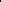 ΕΝΔΕΙΚΤΙΚΟΣ ΠΡΟΫΠΟΛΟΓΙΣΜΟΣ ΓΙΑ ΤΟ ΕΤΟΣ 2023ΚΑΥΣΙΜΑ (Πετρέλαιο Κίνησης  - Πετρέλαιο Θέρμανσης -  Βενζίνη)ΠΡΟΥΠΟΛΟΓΙΣΜΟΣ ΕΤΟΥΣ 2022ΠΡΟΥΠΟΛΟΓΙΣΜΟΣ ΕΤΟΥΣ 2023ΣΥΝΟΛΙΚΟΣ ΠΡΟΥΠΟΛΟΓΙΣΜΟΣΤιμές Αναφοράς (χωρίς  ΦΠΑ) :Τιμή αναφοράς Πετρελαίου Θέρμανσης λιανικής πώλησης:   0,785 Τιμή αναφοράς Πετρελαίου Κίνησης ενισχυμένο λιανικής πώλησης:  1,155 Τιμή αναφοράς Βενζίνη Αμόλυβδη λιανικής πώλησης:  1,329 Για τα καύσιμα οι ανωτέρω τιμές είναι οι ενδεικτικές τιμές των καυσίμων του Τμήματος Εμπορίου της Περιφερειακής Ενότητας Καστοριάς κατά την 23/6/2021, ενώ η τιμή του πετρελαίου θέρμανσης είναι της τελευταίας  εβδομάδας του Απριλίου του έτους 2021.ΕΛΛΗΝΙΚΗ ΔΗΜΟΚΡΑΤΙΑ		         		    	      ΠΕΡΙΦΕΡΕΙΑ ΔΥΤΙΚΗΣ ΜΑΚΕΔΟΝΙΑΣ				      ΓΕΝΙΚΗ Δ/ΝΣΗ ΑΝΑΠΤΥΞΙΑΚΟΥ 						ΠΡΟΓΡΑΜΜΑΤΙΣΜΟΥ ΠΕΡ/ΝΤΟΣ & ΥΠΟΔΟΜΩΝΠΕΡΙΦΕΡΕΙΑΚΗ ΕΝΟΤΗΤΑ ΚΑΣΤΟΡΙΑΣ	                      Δ/ΝΣΗ ΤΕΧΝΙΚΩΝ ΕΡΓΩΝΤΜΗΜΑ ΣΥΓΚΟΙΝΩΝΙΑΚΩΝ ΕΡΓΩΝ	ΤΕΧΝΙΚΕΣ ΠΡΟΔΙΑΓΡΑΦΕΣΌλα τα είδη υγρών καυσίμων θα συμφωνούν και θα πληρούν απόλυτα τις κρατικές προδιαγραφές των Ελληνικών Διυλιστηρίων και θα ανταποκρίνονται τουλάχιστον στα βασικά χαρακτηριστικά που προσδιορίζονται από τα σχετικά ΦΕΚ και όποιες νεότερες τροποποιήσεις τους σύμφωνα πάντοτε µε τις κρατικές Προδιαγραφές των Ελληνικών Διυλιστηρίων. ΠΕΤΡΕΛΑΙΟ ΚΙΝΗΣΗΣ Το πετρέλαιο κίνησης πρέπει να καλύπτει τις προδιαγραφές που ορίζονται : 1. Στην Κ.Υ.Α Αρ. 291/2003, ΦΕΚ 1149 Β’/2004 2. Στην Κ.Υ.Α Αρ. 513/2004, ΦΕΚ 332 Β’/2004 3. Στην Κ.Υ.Α Αρ. 460/2009, ΦΕΚ 67 Β’/2010 4. Στην Κ.Υ.Α Αρ. 316/2010, ΦΕΚ 501 Β’/2012 5. Στην Κ.Υ.Α Αρ. 514/2004, ΦΕΚ 1490 Β’/2006 Οι προδιαγραφές ως αναφέρονται στην μονοθεσία καλύπτουν τις ελάχιστες απαιτήσεις τις οποίες πρέπει να πληροί το πετρέλαιο κίνησης , το οποίο προορίζεται να χρησιμοποιηθεί στους διάφορους τύπους κινητήρων Diesel . Ειδικότερα το πετρέλαιο κίνησης θα είναι μίγμα υδρογονανθράκων καθαρό , διαυγές και δεν θα περιέχει νερό ή άλλες ξένες ύλες σε ποσοστά µμεγαλύτερα από τα προβλεπόμενα από την απόφαση του Ανώτατού Χηµικού Συμβουλίου 514/2004 «Καύσιμα Αυτοκινήτων – Πετρέλαιο Κίνησης – Απαιτήσεις και Μέθοδοι Δοκιμών». Οι εν λόγω υδρογονάνθρακες θα είναι αποστάματα πετρελαίου ή προϊόντα πυρόλυσης ή και μίγματα αυτών σε αναλογίες , ώστε να πληρούνται όλοι οι όροι της παραπάνω απόφασης . Γενικότερα οι ιδιότητες του πετρελαίου κίνησης θα είναι αυτές που προβλέπονται από την κείμενη νομοθεσία και περιγράφονται στην παραπάνω απόφαση. Το πετρέλαιο κίνησης θα έχει φυσικό χρώμα χωρίς την προσθήκη χρωστικών ουσιών ή ιχνηθέτου. Οι προβλεπόμενες προδιαγραφές και µμέθοδοι ελέγχου του πετρελαίου κίνησης , σύμφωνα µε τις αποφάσεις του Ανώτατου Χημικού Συμβουλίου αναγράφονται στην ανωτέρω ισχύουσα μονοθεσία. ΠΕΤΡΕΛΑΙΟ ΘΕΡΜΑΝΣΗΣ Το πετρέλαιο θέρμανσης πρέπει να καλύπτει τις προδιαγραφές που ορίζονται : 1. Στην Κ.Υ.Α Αρ. 467/2002, ΦΕΚ 1531 Β’/2003 2. Στην Κ.Υ.Α Αρ. 468/2003, ΦΕΚ 1273 Β’/2003 3. Στην Κ.Υ.Α Αρ. 284/2006, ΦΕΚ 1736 Β’/2007 Οι παρούσες προδιαγραφές καλύπτουν τις ελάχιστες απαιτήσεις τις οποίες πρέπει να πληροί το πετρέλαιο θέρμανσης, το οποίο προορίζεται να χρησιμοποιηθεί σε καυστήρες εγκαταστάσεων θέρμανσης σχεδιασμένους να λειτουργούν µε αποστάγματα πετρελαίου. Ειδικότερα , το πετρέλαιο θέρμανσης θα είναι μίγμα υδρογονανθράκων καθαρό, διαυγές και δεν θα περιέχει νερό , ή άλλες ξένες ύλες σε ποσοστά µμεγαλύτερα από τα προβλεπόμενα από την απόφαση του Ανώτατου Χημικού Συμβουλίου 467/2002. «Προδιαγραφές και μέθοδοι ελέγχου του πετρελαίου θερμάνσεως». Οι εν λόγω υδρογονάνθρακες θα είναι αποστάγματα πετρελαίου ή προϊόντα πυρόλυσης ή και μίγματα αυτών σε τέτοιες αναλογίες , ώστε να πληρούνται όλοι οι όροι της παραπάνω απόφασης . Γενικότερα οι ιδιότητες του πετρελαίου θέρμανσης θα είναι αυτές που προβλέπονται από την κείμενη νομοθεσία και περιγράφονται στην παραπάνω απόφαση. Το πετρέλαιο θέρμανσης έχει χρώμα κόκκινο και περιέχει ιχνηθέτη solvent yellow 124, όπως περιγράφεται στην 468/2003 «Διαδικασίες χρωματισμού και ιχνηθέτησης πετρελαίου θέρμανσης» απόφαση του Ανώτατου Χημικού Συμβουλίου» σε ποσοστό 6 χιλιοστόγραμμα ανά λίτρο πετρελαίου . Ο χρωματισμός και η ιχνηθέτηση του πετρελαίου θέρμανσης γίνεται σύμφωνα µε την προαναφερομένη απόφαση. Η ένταση του χρωματισμού κυμαίνεται από ASTM No3 έως ASTM No5. Οι προβλεπόμενες προδιαγραφές και µμέθοδοι ελέγχου του πετρελαίου θέρμανσης, σύμφωνα µε τις αποφάσεις του Ανώτατου Χημικού Συμβουλίου αναγράφονται στην ανωτέρω ισχύουσα μονοθεσία. ΑΜΟΛΥΒΔΗ ΒΕΝΖΙΝΗ Η αμόλυβδη βενζίνη πρέπει να καλύπτει τις προδιαγραφές όπως ορίζονται : 1. Στην Κ.Υ.Α Αρ. 291/2003, ΦΕΚ 332 Β’/2004 2. Στην Κ.Υ.Α Αρ. 513/2004, ΦΕΚ 1149 Β’/2005 3. Στην Κ.Υ.Α Αρ. 460/2009, ΦΕΚ 67 Β’/2010 4. Στην Κ.Υ.Α Αρ. 316/2010, ΦΕΚ 501 Β’/2012 5. Στην Κ.Υ.Α Αρ. 510/2004, ΦΕΚ 872 Β’/2007 Οι προδιαγραφές ως αναφέρονται στην μονοθεσία καλύπτουν τις ελάχιστες απαιτήσεις τις οποίες πρέπει να πληροί η αμόλυβδη βενζίνη, η οποία προορίζεται να χρησιμοποιηθεί στους διαφόρους τύπους βενζινοκινητήρων που έχουν σχεδιαστεί να λειτουργούν µε αμόλυβδη βενζίνη. Η αμόλυβδη βενζίνη θα έχει το φυσικό της χρώμα χωρίς την προσθήκη οποιασδήποτε χρωστικής ουσίας . Για την εύκολη ανίχνευση της παρουσίας της σε άλλα είδη βενζινών αυτοκινήτων η αμόλυβδη βενζίνη θα ιχνηθετείται µε κινιζαρίνη σε ποσοστό 3 χιλιόγραμμα ανά λίτρο. Η ποιοτική ανίχνευση και ο ποσοτικός προσδιορισμός της κινιζαρίνης θα γίνονται όπως περιγράφεται στην µμέθοδο ΙΡ 298/92. Για την βελτίωση των χαρακτηριστικών ποιότητας της αμόλυβδης βενζίνης επιτρέπεται η χρήση προσθέτων . Τα πρόσθετα αυτά πρέπει να µην έχουν επιβλαβείς επιπτώσεις στο περιβάλλον και τους κινητήρες Η10 προσθήκη θα γίνεται µε ευθύνη των εταιριών εμπορίας πετρελαίων , όσον αφορά την αποτελεσματικότητα τους για τον σκοπό για τον οποίο προορίζονται . Για την προστασία τους συστήματος των καταλυτών των αυτοκινήτων απαγορεύεται η προσθήκη στην αμόλυβδη βενζίνη ενώσεων του φωσφόρου. Για τον περιορισμό της οξύτητας της αμόλυβδης βενζίνης , η οξύτητα της χρησιμοποιούμενης αιθανόλης. Δεν θα πρέπει να ξεπερνά τα 0,007% m/m όταν ελέγχεται σύμφωνα µε την μέθοδο ASTM 1613/1991. Οι προβλεπόμενες προδιαγραφές και μέθοδοι ελέγχου της αμόλυβδης βενζίνης σύμφωνα µε τις αποφάσεις του ανώτατου Χημικού Συμβουλίου αναγράφονται στην ανωτέρω ισχύουσα νομοθεσία .ΠΑΡΑΡΤΗΜΑ Γ ‘Άρθρο 79Α Υπογραφή Ευρωπαϊκού Ενιαίου Εγγράφου Σύμβασης.Κατά την υποβολή του Ευρωπαϊκού Ενιαίου Εγγράφου Σύμβασης (ΕΕΕΣ) του άρθρου 79, είναι δυνατή, με μόνη την υπογραφή του κατά περίπτωση εκπροσώπου του οικονομικού φορέα η προκαταρκτική απόδειξη των λόγων αποκλεισμού που αναφέρονται στην παράγραφο 1 του άρθρου 73 για το σύνολο των φυσικών προσώπων που είναι μέλη του διοικητικού, διευθυντικού ή εποπτικού οργάνου του ή έχουν εξουσία εκπροσώπησης, λήψης αποφάσεων ή ελέγχου σε αυτόν.Ως εκπρόσωπος του οικονομικού φορέα για την εφαρμογή του παρόντος άρθρου, νοείται ο νόμιμος εκπρόσωπος αυτού, όπως προκύπτει από το ισχύον καταστατικό ή το πρακτικό εκπροσώπησής του κατά το χρόνο υποβολής της προσφοράς ή αίτησης συμμετοχής ή το αρμοδίως εξουσιοδοτημένο φυσικό πρόσωπο να εκπροσωπεί τον οικονομικό φορέα για διαδικασίες σύναψης συμβάσεων ή για συγκεκριμένη διαδικασία σύναψης σύμβασης.Οδηγίες:  Ο (υπό) φάκελος των δικαιολογητικών συμμετοχής περιλαμβάνει το Ευρωπαϊκό Ενιαίο Έγγραφο Σύμβασης (Ε.Ε.Ε.Σ) σύμφωνα με τα άρθρα 79 και 79Α του ν. 4412/2016 και υποβάλλεται σύμφωνα με τις ακόλουθες προβλέψεις: α. Η αναθέτουσα αρχή: 1. Δημιουργεί μέσα από την ιστοσελίδα espd.eprocurement.gov.gr  το Ε.Ε.Ε.Σ που καλύπτει τις ανάγκες της παρούσας διακήρυξης, συμπληρώνοντας και επιλέγοντας τα κατάλληλα πεδία. 2.Το αρχείο που εξάγεται είναι σε μορφή .xml και δεν είναι αναγνώσιμο (δεν «ανοίγει» με κάποιο γνωστό πρόγραμμα που έχουμε στους Η/Υ). Το αρχείο αυτό το αναρτά στο ΕΣΗΔΗΣ μαζί με τα υπόλοιπα έγγραφα της διακήρυξης , το οποίο και θα κάνει χρήση ο Οικονομικός Φορέας. 3.Το ίδιο αρχείο σε μορφή pdf αναρτάται επίσης στα συν/να στο ΕΣΗΔΗΣ.β. Ο οικονομικός φορέας: 1. Πρέπει να «κατεβάσει» το εν λόγω αρχείο .xml από το ΕΣΗΔΗΣ, να το αποθηκεύσει στον Η/Υ του και να μεταβεί στην ιστοσελίδα espd.eprocurement.gov.gr στην ιστοσελίδα αυτή, πρέπει να επιλέξει «Εισαγωγή Ε.Ε.Ε.Σ» και να «ανεβάσει» το αρχείο του συγκεκριμένου Ε.Ε.Ε.Σ του διαγωνισμού που «κατέβασε» από το ΕΣΗΔΗΣ. 2. Στην ανωτέρω ιστοσελίδα, συμπληρώνει και επιλέγει ηλεκτρονικά, τα κατάλληλα πεδία που έχουν καθοριστεί από την Αναθέτουσα Αρχή, καθώς και τα πεδία με την ημερομηνία και τον τόπο σύνταξης. Αν είναι δυνατό, υπογράφει ψηφιακά στο κατάλληλο σημείο. 3. Επιλέγει «Εκτύπωση». Το αρχείο εμφανίζεται σε εκτυπώσιμη μορφή και είναι πλέον δυνατή η εκτύπωση του με χρήση κάποιου προγράμματος εκτυπωτή σε μορφή .pdf. Σε περιβάλλον Microsoft Windows, το eΕ.Ε.Ε.Σ μπορεί να εκτυπωθεί ως αρχείο PDF μέσω του Chrome (έχει ήδη ενσωματωμένη λειτουργία εκτύπωσης PDF). Διαφορετικά, μπορεί να χρησιμοποιήσει οποιοδήποτε πρόγραμμα δημιουργίας αρχείων PDF που διατίθεται δωρεάν στο διαδίκτυο. Σε περιβάλλον Mac OSX ή Linux, το eΕ.Ε.Ε.Σ μπορεί να εκτυπωθεί από κάθε φυλλομετρητή. 4. Υπογράφει ψηφιακά το αρχείο .pdf που εκτύπωσε (ακόμη κι αν το έχει υπογράψει ψηφιακά στην ιστοσελίδα).5. Υποβάλλει το αρχείο του Ε.Ε.Ε.Σ στο φάκελο της προσφοράς του με τα δικαιολογητικά συμμετοχής. γ. Η Επιτροπή διενέργειας του διαγωνισμού, Αξιολογεί το Ε.Ε.Ε.Σ  Επισημαίνονται τα ακόλουθα, προκειμένου να αποφευχθούν πλημμέλειες κατά τη συμπλήρωση του Ε.Ε.Ε.Σ που επισύρουν τον αποκλεισμό του εκάστοτε οικονομικού φορέα από τη συνέχιση της διαγωνιστικής διαδικασίας: α. Στην περίπτωση που ένας οικονομικός φορέας συμμετέχει μόνος του στο διαγωνισμό και δεν στηρίζεται στις ικανότητες άλλων οντοτήτων προκειμένου να ανταποκριθεί στα κριτήρια επιλογής, συμπληρώνει και υποβάλλει ένα (1) Ε.Ε.Ε.Σ. β. Στην περίπτωση που ένας οικονομικός φορέας συμμετέχει μόνος του στο διαγωνισμό, αλλά στηρίζεται στις ικανότητες μίας ή περισσότερων άλλων οντοτήτων προκειμένου να ανταποκριθεί στα κριτήρια επιλογής, πρέπει να μεριμνά ώστε η Αναθέτουσα Αρχή να λαμβάνει το δικό του Ε.Ε.Ε.Σ μαζί με χωριστό Ε.Ε.Ε.Σ, όπου παρατίθενται οι σχετικές πληροφορίες για κάθε μία από τις οντότητες στις οποίες στηρίζεται. γ. Στην περίπτωση συμμετοχής στο διαγωνισμό από κοινού ομίλων οικονομικών φορέων (λ.χ ενώσεων, κοινοπραξιών, συνεταιρισμών κλπ), πρέπει να δίνεται, για κάθε έναν συμμετέχοντα οικονομικό φορέα, χωριστό Ε.Ε.Ε.Σ, στο οποίο παρατίθενται οι πληροφορίες που απαιτούνται στα μέρη ΙΙ έως V αυτού. δ. Αναφορικά με τη συμπλήρωση και υπογραφή του Ε.Ε.Ε.Σ ισχύουν τα ακόλουθα: (1) To Ε.Ε.Ε.Σ συμπληρώνεται και υπογράφεται επί ποινή αποκλεισμού από τον εκπρόσωπο του οικονομικού φορέα (Ν.4497/2017). (2) Το ίδιο ισχύει και για τα τυχόν Ε.Ε.Ε.Σ που θα υποβληθούν σύμφωνα με τις προβλέψεις των παρ.2 (β-γ) του παρόντος άρθρου (3) Κατά το στάδιο υποβολής των δικαιολογητικών κατακύρωσης, σύμφωνα με τη διαδικασία που περιγράφεται στο άρθρο 11, ο οικονομικός φορέας, εκτός των άλλων, οφείλει να υποβάλλει τα σχετικά νομιμοποιητικά έγγραφα εξουσιοδότησης του/των προσώπου/ων που συμπλήρωσαν και υπέβαλαν το Ε.Ε.Ε.Σ. (4) Η ίδια διαδικασία ακολουθείται κατά το στάδιο υποβολής των δικαιολογητικών κατακύρωσης και για τα τυχόν Ε.Ε.Ε.Σ που θα υποβληθούν σύμφωνα με τις προβλέψεις των παραπάνω (β-γ) του παρόντος άρθρου. ΣΣχετικές οδηγίες για την συμπλήρωση θα βρείτε  αναρτημένες στον ως κάτωθι διαδικτυακό τόπο οδηγίες- ανακοίνωση της Γενικής Γραμματείας Εμπορίου και Προστασίας Καταναλωτή του Υπουργείου Οικονομίας και Ανάπτυξης  “Ευρωπαϊκό Ενιαίο Έγγραφο Σύμβασης (ESPD)”ΠΑΡΑΡΤΗΜΑ Δ΄1.Για την συμμετοχή στο διαγωνισμό η προσφορά θα πρέπει υποχρεωτικά και με ποινή αποκλεισμού να συνοδεύεται από Εγγυητική Επιστολή Συμμετοχής για το ποσό που αντιστοιχεί σε ποσοστό 2% επί της προϋπολογισθείσης δαπάνης συμπεριλαμβανομένου δικαιωμάτων προαίρεσης χωρίς το Φ.Π.Α., για τα οποία ο ενδιαφερόμενος υποβάλλει προσφορά. Το συνολικό ποσό της εγγύησης πρέπει να υπερκαλύπτει το άθροισμα των απαιτούμενων εγγυήσεων για τα τμήματα για τα οποία ο ενδιαφερόμενος υποβάλλει προσφορά. Ο χρόνος ισχύος των εγγυητικών επιστολών συμμετοχής στο διαγωνισμό είναι δώδεκα (12) μήνες, ο οποίος προσμετράται από την επόμενη της ημέρας διενέργειας του διαγωνισμού.2.Ο ανάδοχος στον οποίο έγινε η κατακύρωση ή η ανάθεση, υποχρεούται και αφού του ανακοινωθεί η κατακύρωση ή η ανάθεση και προσκληθεί για υπογραφή της σύμβασης, να καταθέσει Εγγύηση Καλής Εκτέλεσης των όρων της σύμβασης, το ύψος της οποίας καθορίζεται σε ποσοστό 4% της συνολικής συμβατικής αξίας συμπεριλαμβανομένου δικαιωμάτων προαίρεσης χωρίς το Φ.Π.Α. (άρθρο 157 παρ. 1α του Ν. 4281/2014). Η εγγύηση κατατίθεται προ ή κατά την υπογραφή της σύμβασης και ισχύει έως την λήξη της.Ο εκδότης της εγγύησης υποχρεούται να προβεί στην παράταση της ισχύος της εγγύησης, ύστερα από απλό έγγραφο της Υπηρεσίας που διενεργεί το διαγωνισμό. Το σχετικό αίτημα πρέπει να γίνεται πριν από την ημερομηνία λήξης της εγγύησης.Οι εγγυήσεις ανεξάρτητα από το όργανο που τις εκδίδει και τον τύπο που περιβάλλονται, πρέπει απαραίτητα να περιλαμβάνουν και τα υπόλοιπα:α) Την ημερομηνία έκδοσης.β) Τον εκδότη.γ) Την Υπηρεσία προς την οποία απευθύνεται.δ) Τον αριθμό της εγγύησης.ε) Το ποσό που καλύπτει την εγγύηση.στ) Την πλήρη επωνυμία και τη διεύθυνση υπέρ του οποίου εκδίδεται η εγγύηση.ζ) Τη σχετική  διακήρυξη, την ημερομηνία διαγωνισμού (για εγγύηση συμμετοχής) ή τον αριθμό της σχετικής σύμβασης (για εγγύηση καλής εκτέλεσης).η) Ότι η εγγύηση παρέχεται ανέκκλητα και ανεπιφύλακτα, ο δε εκδότης παραιτείται του δικαιώματος της διαιρέσεως και διζήσεως.θ) Ότι το ποσό της εγγύησης τηρείται στη διάθεση της Υπηρεσίας που έχει συνάψει τη σύμβαση και ότι θα καταβληθεί ολικά ή μερικά χωρίς καμία από μέρους του εκδότη, αντίρρηση ή ένσταση και χωρίς να ερευνηθεί το βάσιμο ή μη της απαίτησης, μέσα σε τρεις (3) ημέρες από την απλή έγγραφη ειδοποίηση.ι) Ότι σε περίπτωση κατάπτωσης της εγγύησης, το ποσό της κατάπτωσης υπόκειται σε πλάγιο τέλος χαρτοσήμου.ια) Την ημερομηνία λήξης της ισχύος των εγγυήσεων όπως:Για την εγγύηση συμμετοχής ο χρόνος ισχύος αυτής πρέπει να είναι μεγαλύτερος κατά ένα (1) μήνα της λήξης ισχύος της προσφοράς.Για την εγγύηση καλής εκτέλεσης ο χρόνος ισχύος πρέπει να είναι μεγαλύτερος κατά δύο (2) μήνες του συμβατικού χρόνου παράδοσης του έργου.Ότι ο εκδότης της εγγύησης υποχρεούται να προβεί στην παράταση της ισχύος της εγγύησης, ύστερα από απλό έγγραφο της Υπηρεσίας που διενεργεί το διαγωνισμό.Το σχετικό αίτημα πρέπει να γίνεται πριν από την ημερομηνία λήξης της εγγύησης.Στην περίπτωση ένωσης μεταφορέων οι εγγυήσεις περιλαμβάνουν και τον όρο ότι η εγγύηση καλύπτει τις υποχρεώσεις όλων των μελών της ένωσης, εκτός και αν εκδίδεται μία εγγυητική με το άθροισμα των ποσών όλων των μελών της ένωσης.Οι εγγυήσεις υποχρεωτικά συντάσσονται στην ελληνική γλώσσα και εκδίδονται από πιστωτικά ιδρύματα ή άλλα Νομικά Πρόσωπα που έχουν κατά το νόμο το δικαίωμα αυτό και λειτουργούν νόμιμα στην Ελλάδα.1. ΥΠΟΔΕΙΓΜΑ ΕΓΓΥΗΤΙΚΗΣ ΕΠΙΣΤΟΛΗΣ ΣΥΜΜΕΤΟΧΗΣΟνομασία Τράπεζας……………………………Κατάστημα……………………………………..(Δ/νση-οδός-αριθμός-Τ.Κ.-FAX)Ημερομηνία έκδοσης.................................ΕΥΡΩ........................................................ΠΡΟΣ:ΠΕΡΙΦΕΡΕΙΑ ΔΥΤΙΚΗΣ ΜΑΚΕΔΟΝΙΑΣ – ΠΕΡΙΦΕΡΕΙΑΚΗ ΕΝΟΤΗΤΑ ΚΑΣΤΟΡΙΑΣΔΙΕΥΘΥΝΣΗ ΔΙΟΙΚΗΤΙΚΟΥ – ΟΙΚΟΝΟΜΙΚΟΥΕΓΓΥΗΤΙΚΗ ΕΠΙΣΤΟΛΗ ΣΥΜΜΕΤΟΧΗΣ ΑΡ. ......................... ΕΥΡΩ .................- 	Έχουμε την τιμή να σας γνωρίζουμε ότι εγγυώμεθα δια της παρούσας εγγυητικής επιστολής ανέκκλητα και ανεπιφύλακτα παραιτούμενοι του δικαιώματος, διαιρέσεως και διζήσεως μέχρι του ποσού των ΕΥΡΩ  ............................................ υπέρ της εταιρείας ..........................................Δ/νση ......................................................................................... δια τη συμμετοχή της εις το διενεργούμενο διαγωνισμό της .............................................................., για τη ......................................................................................................................................................................................................................................................σύμφωνα με την υπ’ αριθ. ........................................... προκήρυξή σας.- 	Η παρούσα εγγύηση καλύπτει μόνο τις από την συμμετοχή εις τον ανωτέρω διαγωνισμό απορρέουσες υποχρεώσεις της εν λόγω εταιρείας καθ’ όλο τον χρόνο ισχύος της.- 	Το παραπάνω ποσό τηρούμε στη διάθεσή σας και θα καταβληθεί με μόνη την δήλωσή σας, ολικά ή μερικά χωρίς καμία από μέρους μας αντίρρηση ή ένσταση και χωρίς να ερευνηθεί το βάσιμο ή μη της απαίτησης μέσα σε τρεις (3) ημέρες από απλή έγγραφη ειδοποίησή σας.- 	Σε περίπτωση κατάπτωσης της εγγυητικής το ποσό της κατάπτωσης υπόκειται στο εκάστοτε ισχύον τέλος χαρτοσήμου.- 	Αποδεχόμαστε να παρατείνουμε την ισχύ της εγγυητικής ύστερα από απλό έγγραφο της Υπηρεσίας σας με την προϋπόθεση ότι το σχετικό αίτημά σας θα μας υποβληθεί πριν την ημερομηνία λήξης της. - 	Η παρούσα ισχύει μέχρι την.......................................................................- 	Βεβαιούται υπεύθυνα ότι το ποσό των εγγυητικών μας επιστολών που έχουν δοθεί στο Δημόσιο και Ν.Π.Δ.Δ., συνυπολογίζοντας και το ποσό της παρούσας, δεν υπερβαίνει το όριο των εγγυήσεων που έχει καθοριστεί από το Υπουργείο Οικονομικών για την Τράπεζά μας.ΣΗΜΕΙΩΣΗ ΓΙΑ ΤΗΝ ΤΡΑΠΕΖΑΟ χρόνος ισχύος πρέπει να είναι μεγαλύτερος κατά ένα (1) μήνα του χρόνου ισχύος της προσφοράς, όπως σχετικά αναφέρεται στην προκήρυξη.ΥΠΟΔΕΙΓΜΑ ΕΓΓΥΗΤΙΚΗΣ ΕΠΙΣΤΟΛΗΣ ΚΑΛΗΣ ΕΚΤΕΛΕΣΗΣΟνομασία Τράπεζας ………………………………Κατάστημα …………………………………………( Δ/νση οδός – αριθμός Τ.Κ. fax )                        Ημερομηνία έκδοσης …………………							 ΕΥΡΩ……………………………………. Προς Περιφέρεια  Δυτικής Μακεδονίας– Περιφερειακή Ενότητα Καστοριάς Διεύθυνση Διοικητικού - Οικονομικού ……………………………….ΕΓΓΥΗΤΙΚΗ ΕΠΙΣΤΟΛΗ ΚΑΛΗΣ ΕΚΤΕΛΕΣΗΣ ΑΡ.  ……...................... ΕΥΡΩ ……………………Έχουμε την τιμή να σας γνωρίσουμε ότι εγγυώμεθα δια της παρούσας εγγυητικής επιστολής ανέκκλητα και ανεπιφύλακτα, παραιτούμενοι του δικαιώματος της διαιρέσεως και διζήσεως μέχρι του ποσού των ΕΥΡΩ ………………………… (και ολογράφως) ……………..…………………………………………………………………………………………….στο οποίο και μόνο περιορίζεται η υποχρέωση μας, υπέρ της εταιρείας ………………………………………………………………….. Δ/νση ……………………………………………………………. για την καλή εκτέλεση από αυτήν των όρων της με αριθμό ………………………………σύμβασης, που υπέγραψε μαζί σας για το έργο ………………………………………… (αρ. πρωτ. ……………….. διακήρυξης) προς κάλυψη αναγκών του ………………….. ……………………………………….. και το οποίο ποσόν καλύπτει το 4% της συμβατικής προ Φ.Π.Α. αξίας                                       ΕΥΡΩ αυτής.Το παραπάνω ποσό τηρούμε στη διάθεσή σας και θα καταβληθεί με μόνη τη δήλωσή σας ολικά ή μερικά χωρίς καμία από μέρος μας αντίρρηση ή ένσταση και χωρίς να ερευνηθεί το βάσιμο ή μη της απαίτησης μέσα σε τρεις (3) ημέρες από την απλή έγγραφη ειδοποίησή σας.Σε περίπτωση κατάπτωσης της εγγύησης το ποσό της κατάπτωσης υπόκειται στο εκάστοτε ισχύον τέλος χαρτοσήμου.Η παρούσα εγγύησή μας αφορά μόνο την παραπάνω αιτία και ισχύει μέχρι την επιστροφή της σ’ εμάς, οπότε καθίσταται αυτοδίκαια άκυρη και δεν έχει απέναντί μας καμία ισχύ.Βεβαιούται υπεύθυνα ότι το ποσό των εγγυητικών μας επιστολών που έχουν δοθεί στο Δημόσιο και Ν.Π.Δ.Δ., συνυπολογίζοντας και το ποσό της παρούσας, δεν υπερβαίνει το όριο των εγγυήσεων που έχει καθοριστεί από το Υπουργείο Οικονομικών για την Τράπεζά μας.ΠΑΡΑΡΤΗΜΑ Ε΄ΥΠΟΔΕΙΓΜΑ ΟΙΚΟΝΟΜΙΚΗΣ ΠΡΟΣΦΟΡΑΣ ΟΙΚΟΝΟΜΙΚΗ ΠΡΟΣΦΟΡΑ                                                                                                                                 Ημερομηνία : ….../…../2022Στοιχεία Οικονομικού Φορέα                                                                                                                                                     Προς:Την Π.Ε.Καστοριάς                                                                                                         Τμήμα Προμηθειών –                                                                                                         Επιτροπή Διαγωνισμού         (επωνυμία διεύθυνση κ.λ.π.)                                  «ΠΡΟΜΗΘΕΙΑΣ ΚΑΥΣΙΜΩΝ ΘΕΡΜΑΝΣΗΣ-ΚΙΝΗΣΗΣ  ΓΙΑ ΤΑ ΕΤΗ 2022-2023, Π.Ε. ΚΑΣΤΟΡΙΑΣ» Υποβάλλουμε την οικονομική προσφορά μας για τον διαγωνισμό «ΠΡΟΜΗΘΕΙΑΣ ΚΑΥΣΙΜΩΝ ΘΕΡΜΑΝΣΗΣ και ΚΙΝΗΣΗΣ  ΓΙΑ ΤΑ ΕΤΗ 2022-2023, Π.Ε. ΚΑΣΤΟΡΙΑΣΗ προσφορά μας ισχύει και δεσμεύει την εταιρεία μας μέχρι την ………/……/2022.Η οικονομική προσφορά μας εμφανίζεται στον παρακάτω πίνακα:ΕΙΔΟΣ ΚΑΥΣΙΜΟΥ ΠΟΣΟΣΤΟ ΕΚΠΤΩΣΗΣ ΣΕ ΑΚΕΡΑΙΕΣ ΜΟΝΑΔΕΣΕΠΙ ΤΗΣ ΛΙΑΝΙΚΗΣ ΤΙΜΗΣ ΠΩΛΗΣΗΣ ΟΠΩΣ ΔΙΑΜΟΡΦΩΝΕΤΑΙ ΚΑΘΕ ΦΟΡΑΟλογράφως Α)...................................................................................................................................Β)………………………………………………………………………………………………………………………………………………………………………………Ο ΠΡΟΣΦΕΡΩΝ ΣΦΡΑΓΙΔΑ - ΥΠΟΓΡΑΦΗ Σημείωση: Η παρούσα υποβάλλεται σε μορφή .pdf στον υποφάκελο της οικονομικής προσφοράς, φέροντας την ψηφιακή υπογραφή του προσφέροντος. Οι αλλοδαποί οικονομικοί φορείς δεν έχουν την υποχρέωση να υπογράψουν την παρούσα με χρήση προηγμένης ηλεκτρονικής υπογραφής, αλλά μπορούν να την αυθεντικοποιήσουν με οποιονδήποτε άλλον πρόσφορο τρόπο, εφόσον στη χώρα προέλευσής τους δεν είναι υποχρεωτική η χρήση προηγμένης ψηφιακής υπογραφής σε διαδικασίες σύναψης δημοσίων συμβάσεων. Στις περιπτώσεις αυτές η προσφορά συνοδεύεται με υπεύθυνη δήλωση, στην οποία δηλώνεται ότι, στη χώρα προέλευσης δεν προβλέπεται η χρήση προηγμένης ψηφιακής υπογραφής ή ότι, στη χώρα προέλευσης δεν είναι υποχρεωτική η χρήση προηγμένης ψηφιακής υπογραφής για τη συμμετοχή σε διαδικασίες σύναψης δημοσίων συμβάσεων. ΠΑΡΑΡΤΗΜΑ Στ΄ΣΧΕΔΙΟ ΣΥΜΒΑΣΗΣΕΛΛΗΝΙΚΗ  ΔΗΜΟΚΡΑΤΙΑ					ΚαστοριάΠΕΡΙΦΕΡΕΙΑ ΔΥΤΙΚΗΣ ΜΑΚΕΔΟΝΙΑΣ                                 Αριθμ. Πρωτ.:ΠΕΡΙΦΕΡΕΙΑΚΗ ΕΝΟΤΗΤΑ ΚΑΣΤΟΡΙΑΣ	Δ/ΝΣΗ ΔΙΟΙΚΗΤΙΚΟΥ - ΟΙΚΟΝΟΜΙΚΟΥ ΤΜΗΜΑ ΠΡΟΜΗΘΕΙΩΝΣύμβαση«ΠΡΟΜΗΘΕΙΑΣ ΚΑΥΣΙΜΩΝ ΘΕΡΜΑΝΣΗΣ ΚΑΙ ΚΙΝΗΣΗΣ,  ΓΙΑ ΤΑ ΕΤΗ 2022-2023, Π.Ε. ΚΑΣΤΟΡΙΑΣ,Προϋπολογισμός του διαγωνισμού (χωρίς ΦΠΑ): 259.324,00 €, με δικαίωμα προαίρεσης 12.966,20 € και συνολικό προϋπολογισμό με ΦΠΑ: 337.639,84 €.Στη Καστοριά σήμερα………………………  στα γραφεία  της Π. Ε. Καστοριάς,  αφενός η Περιφέρεια Δυτικής Μακεδονίας  – Περιφερειακή Ενότητα Καστοριάς, νομίμως εκπροσωπούμενη από τον Περιφερειάρχη Δυτικής Μακεδονίας  κ. …………….που θα καλείται εφεξής η «Αναθέτουσα Αρχή» και αφετέρου ………………………………………………………………………. που θα καλείται  εφεξής «Ανάδοχος» και εδρεύει στη…………    ………. με Α.Φ.Μ.  ………………………..………. και Δ.Ο.Υ. …………………….. και εκπροσωπείται νόμιμα από τον …………………….              Έχοντας υπόψη:Το Ν.3852/10 (ΦΕΚ 87 Α΄/7.6.2010)»Νέα Αρχιτεκτονική της Αυτοδιοίκησης και της Αποκεντρωμένης Διοίκησης-Πρόγραμμα Καλλικράτης» όπως ισχύει.Το Π.Δ. 146 (ΦΕΚ  239Α΄/23.12.2010) Οργανισμός της Περιφέρειας Δυτικής Μακεδονίας.Το Ν. 4412/2016 (Α' 147) “Δημόσιες Συμβάσεις Έργων, Προμηθειών και Υπηρεσιών (προσαρμογή στις Οδηγίες 2014/24/ ΕΕ και 2014/25/ΕΕ)»Το ν. 4314/2014 (Α' 265), “Α) Για τη διαχείριση, τον έλεγχο και την εφαρμογή αναπτυξιακών παρεμβάσεων για την προγραμματική περίοδο 2014−2020, Β) Ενσωμάτωση της Οδηγίας 2012/17 του Ευρωπαϊκού Κοινοβουλίου και του Συμβουλίου της 13ης Ιουνίου 2012 (ΕΕ L 156/16.6.2012) στο ελληνικό δίκαιο, τροποποίηση του ν. 3419/2005 (Α' 297) και άλλες διατάξεις” και του ν. 3614/2007 (Α' 267) «Διαχείριση, έλεγχος και εφαρμογή αναπτυξιακών παρεμβάσεων για την προγραμματική περίοδο 2007 -2013»,Το ν. 4270/2014 (Α' 143) «Αρχές δημοσιονομικής διαχείρισης και εποπτείας (ενσωμάτωση της Οδηγίας 2011/85/ΕΕ) – δημόσιο λογιστικό και άλλες διατάξεις»,Το ν. 4250/2014 (Α' 74) «Διοικητικές Απλουστεύσεις - Καταργήσεις, Συγχωνεύσεις Νομικών Προσώπων και Υπηρεσιών του Δημοσίου Τομέα-Τροποποίηση Διατάξεων του π.δ. 318/1992 (Α΄161) και λοιπές ρυθμίσεις» και ειδικότερα τις διατάξεις του άρθρου 1,  Την παρ. Ζ του Ν. 4152/2013 (Α' 107) «Προσαρμογή της ελληνικής νομοθεσίας στην Οδηγία 2011/7 της 16.2.2011 για την καταπολέμηση των καθυστερήσεων πληρωμών στις εμπορικές συναλλαγές», Το ν. 4129/2013 (Α’ 52) «Κύρωση του Κώδικα Νόμων για το Ελεγκτικό Συνέδριο»Το άρθρου 26 του ν.4024/2011 (Α 226) «Συγκρότηση συλλογικών οργάνων της διοίκησης και ορισμός των μελών τους με κλήρωση»,Το ν. 4013/2011 (Α’ 204) «Σύσταση ενιαίας Ανεξάρτητης Αρχής Δημοσίων Συμβάσεων και Κεντρικού Ηλεκτρονικού Μητρώου Δημοσίων Συμβάσεων…», Το ν. 3861/2010 (Α’ 112) «Ενίσχυση της διαφάνειας με την υποχρεωτική ανάρτηση νόμων και πράξεων των κυβερνητικών, διοικητικών και Αυτοδιοικητικών οργάνων στο διαδίκτυο "Πρόγραμμα Διαύγεια" και άλλες διατάξεις”,Το άρθρου 4 του π.δ. 118/07 (Α΄150)Το ν. 3310/2005 (Α' 30) “Μέτρα για τη διασφάλιση της διαφάνειας και την αποτροπή καταστρατηγήσεων κατά τη διαδικασία σύναψης δημοσίων συμβάσεων” για τη διασταύρωση των στοιχείων του αναδόχου με τα στοιχεία του Ε.Σ.Ρ., του π.δ/τος 82/1996 (Α' 66) «Ονομαστικοποίηση  μετοχών Ελληνικών Ανωνύμων Εταιρειών που μετέχουν στις διαδικασίες ανάληψης έργων ή προμηθειών του Δημοσίου ή των νομικών προσώπων του ευρύτερου δημόσιου τομέα», της κοινής απόφασης των Υπουργών Ανάπτυξης και Επικρατείας με αρ. 20977/2007 (Β’ 1673) σχετικά με τα ‘’Δικαιολογητικά για την τήρηση των μητρώων του ν.3310/2005, όπως τροποποιήθηκε με το ν.3414/2005’’, καθώς και των υπουργικών αποφάσεων, οι οποίες εκδίδονται, κατ’ εξουσιοδότηση  του άρθρου 65 του ν. 4172/2013 (Α 167) για τον καθορισμό: α) των μη «συνεργάσιμων φορολογικά» κρατών και β) των κρατών με «προνομιακό φορολογικό καθεστώς». Το ν. 2859/2000 (Α’ 248) «Κύρωση Κώδικα Φόρου Προστιθέμενης Αξίας», Το ν.2690/1999 (Α' 45) “Κύρωση του Κώδικα Διοικητικής Διαδικασίας και άλλες διατάξεις”  και ιδίως των άρθρων 7 και 13 έως 15,Το ν. 2121/1993 (Α' 25) “Πνευματική Ιδιοκτησία, Συγγενικά Δικαιώματα και Πολιτιστικά Θέματα”, Τοπ.δ 28/2015 (Α' 34) “Κωδικοποίηση διατάξεων για την πρόσβαση σε δημόσια έγγραφα και στοιχεία”, Τοπ.δ. 80/2016 (Α΄145) “Ανάληψη υποχρεώσεων από τους Διατάκτες”Τοπ.δ. 39/2017 (Α΄64) «Κανονισμός εξέτασης προδικαστικών προσφυγών ενώπιων της Α.Ε.Π.Π.»Την με αρ. 57654 (Β’ 1781/23.5.2017) Απόφαση του Υπουργού Οικονομίας και Ανάπτυξης «Ρύθμιση ειδικότερων θεμάτων λειτουργίας και διαχείρισης του Κεντρικού Ηλεκτρονικού Μητρώου Δημοσίων Συμβάσεων (ΚΗΜΔΗΣ) του Υπουργείου Οικονομίας και Ανάπτυξης»Την με αρ. 56902/215 (Β' 1924/2.6.2017) Απόφαση του Υπουργού Οικονομίας και Ανάπτυξης «Τεχνικές λεπτομέρειες και διαδικασίες λειτουργίας του Εθνικού Συστήματος Ηλεκτρονικών Δημοσίων Συμβάσεων (Ε.Σ.Η.ΔΗ.Σ.)»Την αριθμ. 64233/9.6.2021 (Β΄2453/9.6.2021) Απόφαση των Υπουργών Ανάπτυξης και Επενδύσεων – Επικρατείας, «Ρυθμίσεις τεχνικών ζητημάτων που αφορούν την ανάθεση των Δημοσίων Συμβάσεων Προμηθειών και Υπηρεσιών με χρήση των επιμέρους εργαλείων και διαδικασιών του ΕΣΗΔΗΣ.Την αριθμ. Φ2-1617/2010 (Φ.Ε.Κ. 1980/Β) Κ.Υ.Α. «Διαδικασίες και προδιαγραφές εγκατάστασης και ελέγχου ολοκληρωμένων συστημάτων παρακολούθησης εισροών –εκροών στα πρατήρια υγρών καυσίμων απαιτήσεις συμμόρφωσης καταγραφής, λειτουργίας και διασφάλισης των μετρήσεων και ηλεκτρονικής αποστολής δεδομένων», όπως τροποποιήθηκε και ισχύει. Την υπ’ αρ. Π1/241/27-1-2014 (Φ.Ε.Κ. 156/Β/29-1-2014) απόφαση του Υπουργού Ανάπτυξης με θέμα: «Τροποποίηση της Π1/1732/23-07-2013 απόφασης του Υφυπουργού Ανάπτυξης και Ανταγωνιστικότητας» σχετικά με την εξαίρεση των ειδών αμόλυβδης βενζίνης, μολυβδούχου βενζίνης, πετρελαίου ντίζελ και λιπαντικών ελαίων από την ένταξή τους στο Ε.Π.Π..Τις διατάξεις του Ν. 4386/2016 (Φ.Ε.Κ. 83/Α’/11-05-2016) «Ρυθμίσεις για την έρευνα και άλλες διατάξεις», όπως ισχύει. Κάθε άλλη Νομοθετική Διάταξη που εξειδικεύει και εφαρμόζει τα ανωτέρω .Την ανάγκη προμήθειας καυσίμων για τις ανάγκες της Περιφερειακής Ενότητας Καστοριάς και των Νομικών Προσώπων χωρικής αρμοδιότητάς της. Το με Α.Π.: 112794/24-07-2021 έγγραφο του Τμήματος Προμηθειών της Διεύθυνσης Οικονομικού της ΠΕ Καστοριάς προς τα Νομικά Πρόσωπα χωρικής αρμοδιότητάς της, περί καταγραφής και αποστολής των ετήσιων αναγκών τους σε καύσιμα καθώς και της σχετικής απόφασης του Διοικητικού τους Συμβουλίου περί έγκρισης διενέργειας της προμήθειας και ψήφισης της σχετικής πίστωσης. Τα απαντητικά έγγραφα των Νομικών Προσώπων. Την ενιαία μελέτη για την προμήθεια πετρελαιοειδών για την Περιφερειακή Ενότητα Καστοριάς, τμηματοποιημένη ανά είδος καυσίμου . Το αριθμ. 129139/26.08.2021 (ΑΔΑΜ 21REQ009116868)πρωτογενές αίτημα έγκρισης δαπάνης ποσού 358.103,56€ για την προμήθεια πετρελαιοειδών για την κάλυψη αναγκών των υπηρεσιών της ΠΕ Καστοριάς, για τα έτη 2022-2023. Την αριθμ. 1312/21 (ΑΔΑ Ψ0067ΛΨ-ΕΕΟ) απόφαση της Οικονομικής Επιτροπής με την οποία εγκρίθηκε η  πολυετής υποχρέωση και η προδέσμευση πίστωσης ποσού 358.103,56€. Την με Αριθ. Πρωτ. 149311/6.10.2021 (ΑΔΑ:ΨΛΤ87ΛΨ-063 – ΑΔΑΜ 21REQ009350625) απόφαση ανάληψης υποχρέωσης, συνολικού ποσού  358.103,56€, σε βάρος της πίστωσης του Προϋπολογισμού εξόδων οικ. ετών 2022 και 2023.Την αριθμ.2050/2021 (ΑΔΑ:6ΤΔΦ7ΛΨ-8ΨΙ) Απόφαση της Οικονομικής Επιτροπής της Περιφέρειας Δυτικής Μακεδονίας, έγκρισης σύστασης Επιτροπών Διαγωνισμών κλπ, για το έτος 2021 στην ΠΕ Καστοριάς Την αριθμ.    1704/2021 με  ΑΔΑ ΩΖ5Υ7ΛΨ-Ω5Φ   Απόφαση της Οικονομικής Επιτροπής της Περιφέρειας Δυτικής Μακεδονίας περί έγκρισης διενέργειας του Ηλεκτρονικού Δημόσιου Ανοικτού  Διεθνή διαγωνισμού για την «Προμήθεια καυσίμων θέρμανσης-κίνησης, για την κάλυψη αναγκών των υπηρεσιών της ΠΕ Καστοριάς, προϋπολογισμού 337.639,84€  με δικαίωμα προαίρεσης και ΦΠΑ».Την αριθμ. 1842/2021 με  ΑΔΑ Ψ3057ΛΨ-ΝΕΗ Απόφαση της Οικονομικής Επιτροπής της Περιφέρειας Δυτικής Μακεδονίας περί έγκρισης των όρων του Ηλεκτρονικού Δημόσιου Ανοικτού  Διεθνή διαγωνισμού για την «Προμήθεια καυσίμων θέρμανσης και κίνησης, για την κάλυψη αναγκών των υπηρεσιών της ΠΕ Καστοριάς, προϋπολογισμού 337.639,84 €  συμπεριλαμβανομένου δικαιώματος προαίρεσης και ΦΠΑ».Τις αριθμ.244/14.01.2022 (ΑΔΑ ΩΘΥ87ΛΨ-ΠΝ9), 245/14.01.2022 (ΑΔΑ 68ΧΙ7ΛΨ-Β1Κ) και 1032/02.02.2022 (ΑΔΑ 9Τ3Ν7ΛΨ-ΣΡΠ) Αποφάσεις δέσμευσης πίστωσης για το 2022, αντίστοιχα για την προμήθεια καυσίμων θέρμανσης 50.081,43€, καυσίμων κίνησης 109.565,25€ και καυσίμων κίνηση για έργα αναδασμού 9.173,24€. Την αδυναμία για τεχνικούς λόγους οριστικής δημοσίευσης της με αριθμ.2022-017779/03.02.2022 προσωρινής δημοσίευσης της προκήρυξης του 1/2022 διαγωνισμού στην Επίσημη Ευρωπαϊκή Εφημέριδα.Την αριθμ. 279/22 απόφαση της ΟΕ (ΑΔΑ ΨΞΜΦ7ΛΨ-Δ28) με την οποία εγκρίθηκε η επαναδημοσίευση στην  Επίσημη Ευρωπαϊκή Εφημέριδα της προκήρυξης του 1/2022 διαγωνισμού καθώς επίσης και η τροποποίηση των όρων του εν λόγω διαγωνισμού αναφορικά με τις ημερομηνίες διενέργειας του.Την αριθμ. 2022-029867/28.2.2022  προσωρινή δημοσίευση της προκήρυξης του 1/2022 διαγωνισμού στην Επίσημη Ευρωπαϊκή Εφημέριδα.Τις σε εκτέλεση των ανωτέρω νόμων εκδοθέντες κανονιστικές πράξεις, των λοιπών διατάξεων που αναφέρονται ρητά ή απορρέουν από τα οριζόμενα στα συμβατικά τεύχη της παρούσας,  καθώς και του συνόλου των διατάξεων του ασφαλιστικού, εργατικού, κοινωνικού, περιβαλλοντικού και φορολογικού δικαίου που διέπει την ανάθεση και εκτέλεση της παρούσας σύμβασης, έστω και αν δεν αναφέρονται ρητά παραπάνω.Συμφώνησαν και έκαναν αμοιβαία αποδεκτά τα ακόλουθα :Άρθρο 1ΑντικείμενοΑντικείμενο της παρούσας σύμβασης είναι ....................., σύμφωνα με τους όρους και τις προδιαγραφές του άρθρου 1.3 της Διακήρυξης και των ΠΑΡΑΡΤΗΜΑΤΩΝ ……:.[στο σημείο αυτό περιγράφεται το τμήμα/τμήματα της σύμβασης που κατακυρώθηκαν στον ανάδοχο, καθώς και τυχόν επιπρόσθετη κατακυρωθείσα ποσότητα αγαθών, σε ποσοστό τοις εκατό επί της αρχικής ποσότητας, σύμφωνα με την παρ. 1 του άρθρου 105 του ν. 4412/2016] Η προμήθεια θα πραγματοποιηθεί σύμφωνα με τους όρους που περιέχονται στα έγγραφα της σύμβασης, στην απόφαση κατακύρωσης και την προσφορά του Αναδόχου.Άρθρο 2Χρηματοδότηση της σύμβασης[Το περιεχόμενο του άρθρου διαμορφώνεται ανάλογα με την πηγή  χρηματοδότησης (Πρβλ. παρ. 2 περ. ζ  του άρθρου 53 του ν.4412/16 όπως διαμορφώθηκε με το άρθρο 16 του ν. 4782/21)] [Για τους φορείς της Γενικής Κυβέρνησης:] Φορέας χρηματοδότησης της παρούσας σύμβασης είναι …. Η δαπάνη για την εν λόγω σύμβαση βαρύνει την με Κ.Α.: ……………… σχετική πίστωση του τακτικού προϋπολογισμού του οικονομικού έτους …….  του Φορέα   Για την παρούσα διαδικασία έχει εκδοθεί η απόφαση με αρ. πρωτ.  …................. (ΑΔΑΜ….., ΑΔΑ……) για την ανάληψη υποχρέωσης/έγκριση δέσμευσης πίστωσης για το οικονομικό έτος 202..... και έλαβε α/α ……. καταχώρησης  στο μητρώο δεσμεύσεων/Βιβλίο εγκρίσεων & Εντολών Πληρωμής του φορέα…. . [Σε περίπτωση που η προκαλούμενη δαπάνη πρόκειται να βαρύνει αποκλειστικά και μόνον το επόμενο ή τα επόμενα οικονομικά έτη, αναφέρεται μόνο ο αριθμός της πολυετούς έγκρισης (ΑΔΑΜ….,ΑΔΑ…..), κατά τα οριζόμενα στις διατάξεις της παρ. 4 του άρθρου 2 του π.δ 80/2016, σε συνδυασμό με τα άρθρα 67 και 68 του ν. 4270/2014 (Α΄ 143)]Η παρούσα σύμβαση χρηματοδοτείται από Πιστώσεις του Προγράμματος Δημοσίων Επενδύσεων (Συλλογική Απόφαση Ένταξης, αριθ. ενάριθ. έργου ……………………) [κατά περίπτωση] [Αν η σύμβαση είναι συγχρηματοδοτούμενη, αναφέρονται επιπλέον & τα ακόλουθα:]Η σύμβαση περιλαμβάνεται στο υποέργο Νο ….. της Πράξης : «………………….» η οποία έχει ενταχθεί στο Επιχειρησιακό Πρόγραμμα «…………………………» με βάση την Απόφαση Ένταξης με αρ. πρωτ. ……… του ……………………… και έχει λάβει κωδικό MIS …………... . Η παρούσα σύμβαση χρηματοδοτείται από την Ευρωπαϊκή Ένωση (Ταμείο .....) και από εθνικούς πόρους μέσω του ΠΔΕ.Άρθρο 3Διάρκεια σύμβασης –Χρόνος Παράδοσης3.1. Δυνάμει του άρθρου 1.3 της Διακήρυξης η διάρκεια της παρούσας σύμβασης ορίζεται από την υπογραφή της και μέχρι .............................[Ως διάρκεια σύμβασης προμήθειας, στην περίπτωση που αυτή δεν ορίζεται ρητά στη διακήρυξη, νοείται ο χρόνος μέχρι και την οριστική παραλαβή του συνόλου των ποσοτήτων.]3.2. Ο συμβατικός χρόνος παράδοσης των υλικών καθορίζεται στο άρθρο 7 της παρούσας Άρθρο 4Υποχρεώσεις ΑναδόχουΟ Ανάδοχος εγγυάται και δεσμεύεται ανέκκλητα  στην Αναθέτουσα Αρχή: 4.1. ότι, σύμφωνα με το άρθρο 4.3.1. της Διακήρυξης, τηρεί και θα εξακολουθήσει να τηρεί κατά την εκτέλεση της παρούσας σύμβασης τις υποχρεώσεις του που απορρέουν από τις διατάξεις της περιβαλλοντικής, κοινωνικοασφαλιστικής και εργατικής νομοθεσίας, που έχουν θεσπιστεί με το δίκαιο της Ένωσης, το εθνικό δίκαιο, συλλογικές συμβάσεις ή διεθνείς διατάξεις περιβαλλοντικού, κοινωνικού και εργατικού δικαίου, οι οποίες απαριθμούνται στο Παράρτημα Χ του Προσαρτήματος Α’(και  του ν. 4412/2016).  Η τήρηση των εν λόγω υποχρεώσεων ελέγχεται και βεβαιώνεται από τα όργανα που επιβλέπουν την εκτέλεση της παρούσας σύμβασης και τις αρμόδιες δημόσιες αρχές και υπηρεσίες που ενεργούν εντός των ορίων της ευθύνης και της αρμοδιότητάς τους 4.2. ότι θα ενεργεί σύμφωνα με το Νόμο και με την παρούσα, ότι θα  λαμβάνει τα κατάλληλα μέτρα για να διασφαλίσει την ομαλή και προσήκουσα εκτέλεση της παρούσας σύμφωνα με τη Διακήρυξη και τα λοιπά Έγγραφα της Σύμβασης και ότι δεν θα ενεργήσει αθέμιτα, παράνομα ή καταχρηστικά καθ ́ όλη τη διάρκεια της εκτέλεσης της παρούσας, σύμφωνα με τη ρήτρα ακεραιότητας που επισυνάπτεται στην παρούσα και αποτελεί αναπόσπαστο τμήμα της.  [Εφ’ όσον συντρέχει εφαρμογής, στο σημείο αυτό αναφέρονται: ]4.3. ότι, σύμφωνα με το άρθρο 4.3.2. της Διακήρυξης, με δεδομένο πως η εν θέματι σύμβαση προμηθειών προϊόντων εμπίπτει  στο πεδίο εφαρμογής του ν. 2939/2001, υποχρεούται κατά την υπογραφή της σύμβασης και καθ’ όλη τη διάρκεια εκτέλεσης αυτής να τηρεί τις υποχρεώσεις των παραγράφων 2 και 11 του άρθρου 4β ή και της παρ. 1 του άρθρου 12 ή και της παρ. 1 του άρθρου 16 του ν.2939/2001. Η τήρηση των υποχρεώσεων ελέγχθηκε από την Αναθέτουσα Αρχή μέσω του αρχείου δημοσιοποίησης εγγεγραμμένων παραγωγών στο Εθνικό Μητρώο Παραγωγών (ΕΜΠΑ) που τηρείται στην ηλεκτρονική σελίδα του Ε.Ο.ΑΝ. εντός της προθεσμίας της παραγράφου 4 του άρθρου 105 του ν. 4412/2016.Ο αριθμός ΕΜΠΑ του υπόχρεου παραγωγού……είναι ο …….4.4. ότι καθ΄ όλη τη διάρκεια εκτέλεσης της σύμβασης, θα συνεργάζεται στενά με την Αναθέτουσα Αρχή, υποχρεούται δε να λαμβάνει υπόψη του οποιεσδήποτε παρατηρήσεις της σχετικά με την εκτέλεση της σύμβασης.4.5. [Στο σημείο αυτό αναφέρονται όλοι οι ειδικοί όροι εκτέλεσης της σύμβασης κατ' εφαρμογή του άρθρου 130 του Ν.4412/2016, ή άλλοι όροι που επιβάλλονται στον ανάδοχο δυνάμει της νομοθεσίας που διέπει το αντικείμενο της εκτέλεσης της σύμβασης.........................................................]Άρθρο 5Αμοιβή – Τρόπος πληρωμής5.1. Το συνολικό συμβατικό τίμημα ανέρχεται σε …., πλέον ΦΠΑ…..%[άλλως αναφέρεται η αμοιβή του αναδόχου ανά τιμή μονάδας …:Η αμοιβή του Αναδόχου ανέρχεται σε ποσό σε ευρώ ………… ήτοι στο ταυτάριθμο ποσό της προσφοράς του. Στην αμοιβή του Αναδόχου  δεν συμπεριλαμβάνεται ΦΠΑ.] 5.2. Η πληρωμή του Αναδόχου θα πραγματοποιηθεί σύμφωνα με το άρθρο 5.1.1 της Διακήρυξης και συγκεκριμένα: [στο σημείο αυτό αναφέρονται οι ειδικοί όροι πληρωμής, ιδίως σε περίπτωση επιλογής εκ μέρους του αναδόχου εναλλακτικού τρόπου πληρωμής]…………………..5.3. Η πληρωμή του συμβατικού τιμήματος θα γίνεται με την προσκόμιση από τον Ανάδοχο των νομίμων παραστατικών και δικαιολογητικών που προβλέπονται από τις διατάξεις του άρθρου 200 παρ. 4 του ν. 4412/2016, καθώς και κάθε άλλου δικαιολογητικού που τυχόν ήθελε ζητηθεί από τις αρμόδιες υπηρεσίες που διενεργούν τον έλεγχο και την πληρωμή. 5.4. Toν Ανάδοχο βαρύνουν οι υπέρ τρίτων κρατήσεις, ως και κάθε άλλη επιβάρυνση, σύμφωνα με την κείμενη νομοθεσία, μη συμπεριλαμβανομένου Φ.Π.Α., για την παράδοση των  συμβατικών υλικών στον τόπο και με τον τρόπο που προβλέπεται στη Διακήρυξη και λοιπά  έγγραφα της Σύμβασης. Ιδίως ο Ανάδοχος  βαρύνεται με τις  κρατήσεις που καθορίζονται στο άρθρο 5.1.2 της Διακήρυξης. Οι υπέρ τρίτων κρατήσεις υπόκεινται στο εκάστοτε ισχύον αναλογικό τέλος χαρτοσήμου ....% και στην επ’ αυτού εισφορά υπέρ ΟΓΑ ....%.5.5. Με κάθε πληρωμή θα γίνεται η προβλεπόμενη από την κείμενη νομοθεσία παρακράτηση φόρου εισοδήματος αξίας .....% επί του καθαρού ποσού.5.6. [Η παράγραφος που ακολουθεί διαμορφώνεται αναλόγως από την αναθέτουσα αρχή, με βάση τις απαιτήσεις της κείμενης νομοθεσίας. Ενδεικτικά μπορεί να αναφέρεται:] Όλα τα δικαιολογητικά του χρηματικού εντάλματος (πρωτόκολλα ποσοτικής και ποιοτικής παραλαβής κλπ.) ελέγχονται από την αρμόδια υπηρεσία ελέγχου της αναθέτουσας αρχής. Για την έκδοση χρηματικού εντάλματος ο ανάδοχος πρέπει να προσκομίσει το αντίστοιχο τιμολόγιο εντός προθεσμίας τριάντα (30) ημερών από την ημερομηνία έκδοσης πρωτοκόλλου ποσοτικής και ποιοτικής παραλαβής και η πληρωμή του θα πρέπει να λάβει χώρα σε επιπλέον τριάντα (30) ημέρες. Σε περίπτωση που η πληρωμή του αναδόχου καθυστερήσει από την αναθέτουσα αρχή τριάντα (30) ημέρες από την οριστική ποιοτική και ποσοτική παραλαβή των αγαθών και την ολοκλήρωση των σχετικών διαδικασιών επαλήθευσης, υπό την προϋπόθεση ότι θα έχει περιέλθει μέχρι και την ημερομηνία αυτή στην αναθέτουσα αρχή το τιμολόγιο ή άλλο ισοδύναμο παραστατικό πληρωμής, η αναθέτουσα αρχή, σύμφωνα με τα οριζόμενα στην υποπαρ. Ζ5 της παρ. Ζ του ν. 4152/2013, (Α' 107/09-05-2013) «Επείγοντα μέτρα εφαρμογής των Ν.4046/2012, 4093/2012 και 4127/2013» καθίσταται υπερήμερη και οφείλει τόκους υπερημερίας, χωρίς να απαιτείται όχληση από τον ανάδοχο. Σε περίπτωση καθυστέρησης υποβολής των οικείων δικαιολογητικών πληρωμής, η αναθέτουσα αρχή δεν καθίσταται υπερήμερος, ει μη μόνο από την ημέρα προσκόμισής τους. Άρθρο 6Χρόνος Παράδοσης Υλικών-Παραλαβή υλικών - 
Χρόνος και τρόπος παραλαβής υλικών 7.1 Ο Ανάδοχος υποχρεούται να παραδώσει τα υλικά. στο χρόνο , τρόπο και τόπο  που καθορίζονται στα άρθρα 6.1. και 6.2.  της Διακήρυξης. .... ……. [άλλως, σε περίπτωση που δεν είναι γνωστός ο χρόνος παράδοσης: Ο χρόνος παράδοσης ορίζεται σε …(..) εργάσιμες ημέρες από τη διαβίβαση σχετικής έγγραφης παραγγελίας από το αρμόδιο τμήμα της Αναθέτουσας Αρχής]7.2. Ο Ανάδοχος υποχρεούται να παραδώσει στην Αναθέτουσα Αρχή τα υλικά σύμφωνα  με το άρθρο 6.1. της Διακήρυξης. Μη εμπρόθεσμη παράδοση των υλικών από τον Ανάδοχο επάγεται τη κήρυξη αυτού ως έκπτωτου σύμφωνα με το άρθρο 6.1.2  της Διακήρυξης.  H παραλαβή των υλικών γίνεται από επιτροπές, υπό τους όρους,  διαδικασίες παραλαβής, τρόπους ποσοτικού και ποιοτικού ελέγχου των υλικών, ανάληψης του κόστους διενέργειας ελέγχου από τον Ανάδοχο  που ορίζονται και συμφωνούνται στο άρθρο 6.2 της Διακήρυξης.  Υλικά που απορρίφθηκαν ή κρίθηκαν παραληπτέα με έκπτωση επί της συμβατικής τιμής, μπορούν να παραπέμπονται για επανεξέταση σύμφωνα με τα οριζόμενα στο άρθρο 6.2.1. της Διακήρυξης 7.3. Η παραλαβή των υλικών και η έκδοση των σχετικών πρωτοκόλλων παραλαβής πραγματοποιείται μέσα στους κατωτέρω καθοριζόμενους χρόνους: ….Αν η παραλαβή των υλικών και η σύνταξη του σχετικού πρωτοκόλλου δεν πραγματοποιηθεί από την επιτροπή παραλαβής μέσα στον οριζόμενο από τη σύμβαση χρόνο, ισχύουν τα αναφερόμενα στο άρθρο 6.2.2. της Διακήρυξης. Ανεξάρτητα από την, στο ως άνω άρθρο 6.2.2. οριζόμενη  αυτοδίκαιη παραλαβή και την πληρωμή του Αναδόχου, πραγματοποιούνται οι προβλεπόμενοι από την παρούσα σύμβαση έλεγχοι από επιτροπή που συγκροτείται με απόφαση της Αναθέτουσας Αρχής στην οποία δεν μπορεί να συμμετέχουν ο πρόεδρος και τα μέλη της επιτροπής που δεν πραγματοποίησε την παραλαβή στον προβλεπόμενο από την παρούσα σύμβαση χρόνο. Η παραπάνω επιτροπή παραλαβής προβαίνει σε όλες τις διαδικασίες παραλαβής που προβλέπονται από την ως άνω παράγραφο 2 του όρου 2 της παρούσας σύμβασης και των άρθρων  6.2.1. της Διακήρυξης και του άρθρου 208 του ν. 4412/2016 και συντάσσει τα σχετικά πρωτόκολλα. Οι εγγυητικές επιστολές προκαταβολής και καλής εκτέλεσης δεν επιστρέφονται πριν από την ολοκλήρωση όλων των προβλεπομένων από την παρούσα  σύμβαση ελέγχων και τη σύνταξη των σχετικών πρωτοκόλλων. 7.4. [Σε περίπτωση διαιρετών αγαθών τα οποία παρέχονται τμηματικά αναφέρεται ο τρόπος σταδιακής αποδέσμευσης των εγγυητικών επιστολών καλής εκτέλεσης και προκαταβολής, όπου υπάρχει]7.5.Ο συμβατικός χρόνος παράδοσης των υλικών μπορεί να παρατείνεται, πριν από τη λήξη του αρχικού συμβατικού χρόνου παράδοσης, υπό τις προϋποθέσεις του άρθρου 206 του ν. 4412/2016. Στην περίπτωση που το αίτημα υποβάλλεται από τον Ανάδοχο και η παράταση χορηγείται από την Αναθέτουσα Αρχή χωρίς να συντρέχουν λόγοι ανωτέρας βίας ή άλλοι ιδιαιτέρως σοβαροί λόγοι που καθιστούν αντικειμενικώς αδύνατη την εμπρόθεσμη παράδοση των συμβατικών ειδών επιβάλλονται στον Ανάδοχο οι κυρώσεις του άρθρου 207 του ν. 4412/2016.Άρθρο 7Δείγματα –Δειγματοληψία –Εργαστηριακές εξετάσεις…………………………………………..Άρθρο 8Απόρριψη συμβατικών υλικών –Αντικατάσταση10.1. Σε περίπτωση οριστικής απόρριψης ολόκληρης ή μέρους της συμβατικής ποσότητας των υλικών, με απόφαση της Αναθέτουσας Αρχής, μπορεί να εγκρίνεται αντικατάστασή της με άλλη, που να είναι σύμφωνη με τους όρους της παρούσας σύμβασης, στους χρόνους, τη διαδικασία αντικατάστασης και την τακτή προθεσμία που ορίζονται στην απόφαση αυτή και σύμφωνα με το άρθρο 6.4. της Διακήρυξης.10.2. Αν ο ανάδοχος δεν αντικαταστήσει τα υλικά που απορρίφθηκαν μέσα στην προθεσμία που του τάχθηκε και εφ’ όσον έχει λήξει ο συμβατικός χρόνος, κηρύσσεται έκπτωτος και υπόκειται στις προβλεπόμενες κυρώσεις του όρου 9 της παρούσας σύμβασης.10.3. Η επιστροφή των υλικών που απορρίφθηκαν γίνεται σύμφωνα με τα προβλεπόμενα στις παρ. 2 και 3 του άρθρου 213 του ν. 4412/2016.Άρθρο 9Υπεργολαβία12.1.Ο Ανάδοχος, σύμφωνα με το άρθρο 4.4.1. της Διακήρυξης,  δεν απαλλάσσεται από τις συμβατικές του υποχρεώσεις και ευθύνες έναντι της Αναθέτουσας Αρχής λόγω ανάθεσης της εκτέλεσης τμήματος/τμημάτων της σύμβασης σε υπεργολάβους. Η τήρηση των υποχρεώσεων της παρ. 2 του άρθρου 18 του ν. 4412/2016 από υπεργολάβους δεν αίρει την ευθύνη του Αναδόχου. Δεν επιτρέπεται η ανάθεση της εκτέλεσης της σύμβασης των πιο κάτω τμημάτων της σύμβασης/των πιο κάτω υπηρεσιών-καθηκόντων ......12.2. Ο Ανάδοχος με το από ...... έγγραφό του, το οποίο επισυνάπτεται στην παρούσα, και σύμφωνα με το  άρθρο 4.4.2. της Διακήρυξης, ενημέρωσε την Αναθέτουσα Αρχή για την επωνυμία/όνομα, τα στοιχεία επικοινωνίας και τους νόμιμους εκπροσώπους των υπεργολάβων του, οι οποίοι συμμετέχουν στην εκτέλεση της παρούσας σύμβασης. Ο Ανάδοχος υποχρεούται να γνωστοποιεί στην Αναθέτουσα Αρχή κάθε αλλαγή των πληροφοριών αυτών, κατά τη διάρκεια της παρούσας σύμβασης, καθώς και τις απαιτούμενες πληροφορίες σχετικά με κάθε νέο υπεργολάβο, τον οποίο ο Ανάδοχος θα χρησιμοποιεί εν συνεχεία στην εν λόγω σύμβαση, προσκομίζοντας τα σχετικά συμφωνητικά/δηλώσεις συνεργασίας. Σε περίπτωση διακοπής της συνεργασίας του Αναδόχου με υπεργολάβο/ υπεργολάβους της παρούσας  σύμβασης, ο Ανάδοχος υποχρεούται σε άμεση γνωστοποίηση της διακοπής αυτής στην Αναθέτουσα Αρχή και  οφείλει να διασφαλίσει την ομαλή εκτέλεση του τμήματος/ τμημάτων της σύμβασης είτε από τον ίδιο, είτε από νέο υπεργολάβο τον οποίο θα γνωστοποιήσει στην Αναθέτουσα Αρχή κατά την ως άνω διαδικασία. 12.3. Η Αναθέτουσα Αρχή επαληθεύει τη συνδρομή των λόγων αποκλεισμού για τους υπεργολάβους, όπως αυτοί περιγράφονται στην παράγραφο 2.2.3  της Διακήρυξης και με τα αποδεικτικά μέσα της παραγράφου 2.2.9.2  της Διακήρυξης  σύμφωνα με τα οριζόμενα στο άρθρο 4.4.3. της Διακήρυξης. Επιπλέον, η Αναθέτουσα Αρχή, προκειμένου να μην αθετούνται οι υποχρεώσεις της παρ. 2 του άρθρου 18 του ν. 4412/2016, δύναται να επαληθεύσει τους ως άνω λόγους και για τμήμα ή τμήματα της σύμβασης που υπολείπονται του ποσοστού που ορίζεται σύμφωνα με τα οριζόμενα στο άρθρο 4.4.3. της Διακήρυξης.12.4. Ο υπεργολάβος λαμβάνει γνώση της συνημμένης στην παρούσα ρήτρα ακεραιότητας και δεσμεύεται να τηρήσει τις υποχρεώσεις που περιλαμβάνονται σε αυτή. Η ως άνω δέσμευση περιέρχεται στην αναθέτουσα αρχή με ευθύνη του αναδόχου. [εφόσον η Α.Α. συμπεριλάβει τέτοια ρήτρα στα έγγραφα της σύμβασης]12.4.............................................................. Άρθρο 10Κήρυξη οικονομικού φορέα εκπτώτου –Κυρώσεις13.1. Ο Ανάδοχος κηρύσσεται υποχρεωτικά έκπτωτος από τη σύμβαση και από κάθε δικαίωμα που απορρέει από αυτήν, με απόφαση της Αναθέτουσας Αρχής για τους λόγους που αναφέρονται και σύμφωνα με τα οριζόμενα στο άρθρο 5.2.1 της Διακήρυξης. Στον Ανάδοχο που κηρύσσεται έκπτωτος από την παρούσα σύμβαση, επιβάλλονται, με απόφαση της Αναθέτουσας Αρχής και κατόπιν τήρησης της σχετικής διαδικασίας και οι κυρώσεις/αποκλεισμός   που προβλέπονται στο ως άνω άρθρο 5.2.1 της Διακήρυξης.13.2. Αν το συμβατικό υλικό φορτωθεί -παραδοθεί ή αντικατασταθεί μετά τη λήξη του συμβατικού χρόνου και μέχρι λήξης του χρόνου της παράτασης που χορηγήθηκε, σύμφωνα με τη Διακήρυξη και το άρθρο 206 του Ν.4412/16, επιβάλλεται πρόστιμο/τόκος και εισπράττεται σύμφωνα με το άρθρο 5.2.2. της Διακήρυξης.13.3.  Σε βάρος του έκπτωτου αναδόχου επιβάλλεται επίσης καταλογισμός του διαφέροντος, που προκύπτει εις βάρος της αναθέτουσας αρχής, εφόσον αυτή προμηθευτεί τα αγαθά, που δεν προσκομίστηκαν προσηκόντως από τον έκπτωτο οικονομικό φορέα, αναθέτοντας το ανεκτέλεστο αντικείμενο της σύμβασης σε τρίτο οικονομικό φορέα. Το διαφέρον υπολογίζεται με τον ακόλουθο τύπο:Δ = (ΤΚΤ ΤΚΕ) x Π Όπου: Δ = Διαφέρον που θα προκύψει εις βάρος της αναθέτουσας αρχής, εφόσον αυτή προμηθευτεί τα αγαθά που δεν προσκομίστηκαν προσηκόντως από τον έκπτωτο οικονομικό φορέα, σύμφωνα με τα ανωτέρω αναφερόμενα. Το διαφέρον λαμβάνει θετικές τιμές, αλλιώς θεωρείται ίσο με μηδέν.ΤΚΤ = Τιμή κατακύρωσης της προμήθειας των αγαθών, που δεν προσκομίστηκαν προσηκόντως από τον έκπτωτο οικονομικό φορέα στον νέο ανάδοχο.ΤΚΕ = Τιμή κατακύρωσης της προμήθειας των αγαθών, που δεν προσκομίστηκαν προσηκόντως από τον έκπτωτο οικονομικό φορέα, σύμφωνα με τη σύμβαση από την οποία κηρύχθηκε έκπτωτος ο οικονομικός φορέας.Π = Συντελεστής προσαύξησης προσδιορισμού της έμμεσης ζημίας που προκαλείται στην αναθέτουσα αρχή από την έκπτωση του αναδόχου. Ο ανωτέρω συντελεστής λαμβάνει τιμή …….. [προσδιορίζεται από την Α.Α. σύμφωνα με την περ. γ της παρ. 5.2.1 της Διακήρυξης από 1,01 έως και 1,05. Αν δεν προσδιορίζεται στη Διακήρυξη, λαμβάνει την τιμή 1,01.]Για την είσπραξη του διαφέροντος από τον έκπτωτο οικονομικό φορέα μπορεί να εφαρμόζεται η διαδικασία του Κώδικα Είσπραξης Δημόσιων Εσόδων. Το διαφέρον εισπράττεται υπέρ της αναθέτουσας αρχής.Άρθρο 11Τροποποίηση σύμβασης κατά τη διάρκειά της14.1.Η παρούσα σύμβαση μπορεί να τροποποιείται κατά τη διάρκειά της, χωρίς να απαιτείται νέα διαδικασία σύναψης σύμβασης, μόνο σύμφωνα με τους όρους και τις προϋποθέσεις του άρθρου 4.5 της Διακήρυξης.Ειδικότερα …..[στο σημείο αυτό περιλαμβάνονται οι σαφείς ρήτρες τροποποίησης της σύμβασης που περιλαμβάνονται στη Διακήρυξη ή άλλο περιγραφικό έγγραφο] 14.2. Τροποποίηση των όρων της παρούσας σύμβασης γίνεται μόνον με μεταγενέστερη γραπτή και ρητή συμφωνία των μερών και σύμφωνα με τα οριζόμενα στο άρθρο 132 του ν.4412/2016.Άρθρο 12Ανωτέρα Βία15.1.Τα συμβαλλόμενα μέρη δεν ευθύνονται για τη μη εκπλήρωση των συμβατικών τους υποχρεώσεων, στο μέτρο που η αδυναμία εκπλήρωσης οφείλεται σε περιστατικά ανωτέρας βίας. 15.2.Ο Ανάδοχος, επικαλούμενος υπαγωγή της αδυναμίας εκπλήρωσης υποχρεώσεών του σε γεγονός που εμπίπτει στην έννοια της ανωτέρας βίας, οφείλει να γνωστοποιήσει και επικαλεσθεί προς την Αναθέτουσα Αρχή τους σχετικούς λόγους και περιστατικά εντός αποσβεστικής προθεσμίας είκοσι (20) ημερών από τότε που συνέβησαν, προσκομίζοντας τα απαραίτητα αποδεικτικά στοιχεία. Η Αναθέτουσα Αρχή αποφασίζει μετά από γνωμοδότηση του αρμόδιου για αυτό οργάνου. Μόνο η έγγραφη αναγνώριση από την Αναθέτουσα Αρχή της ανώτερης βίας που επικαλείται ο Ανάδοχος τον απαλλάσσει από τις συνέπειες της εκπρόθεσμης ή μη κατάλληλα εκπλήρωσης της προμήθειας.Άρθρο 13Ολοκλήρωση συμβατικού αντικειμένουΗ σύμβαση θεωρείται ότι έχει ολοκληρωθεί, όταν παραληφθούν οριστικά, ποσοτικά και ποιοτικά τα αγαθά που παραδόθηκαν, όταν αποπληρωθεί το συμβατικό τίμημα και εκπληρωθούν και οι τυχόν λοιπές συμβατικές ή νόμιμες υποχρεώσεις και από τα δύο συμβαλλόμενα μέρη και όταν αποδεσμευθούν οι σχετικές εγγυήσεις κατά τα προβλεπόμενα στη σύμβαση. Άρθρο 14Δικαίωμα μονομερούς λύσης της σύμβασηςΗ Αναθέτουσα Αρχή μπορεί, με τις προϋποθέσεις που ορίζονται στο άρθρο 4.6 της Διακήρυξης, να καταγγείλει τη σύμβαση κατά τη διάρκεια της εκτέλεσής της.Άρθρο 15Εφαρμοστέο Δίκαιο – Επίλυση Διαφορών18.1. Η παρούσα διέπεται από το Ελληνικό Δίκαιο και ειδικότερα α) από το θεσμικό πλαίσιο που αναφέρεται στο άρθρο 1.4. της Διακήρυξης και β) τη Διακήρυξη και τα Έγγραφα της Σύμβασης.  18.2.Ο Ανάδοχος μπορεί κατά των αποφάσεων της Αναθέτουσας Αρχής που επιβάλλουν σε βάρος του κυρώσεις, δυνάμει των άρθρων της Διακήρυξης  5.2. (Κήρυξη οικονομικού φορέα εκπτώτου -Κυρώσεις), 6.1. (Χρόνος παράδοσης υλικών),6.4. (Απόρριψη συμβατικών υλικών –αντικατάσταση), μπορεί να ασκήσει τα δικαιώματα που του αναγνωρίζονται και υπό τις προϋποθέσεις και έννομες συνέπειες που ορίζονται στο άρθρο 5.3. της Διακήρυξης. 18.3. Κατά την εκτέλεση της σύμβασης, κάθε διαφορά που προκύπτει αναφορικά με την ερμηνεία, και/ή το κύρος και/ή  την εκτέλεση της παρούσας, ή εξ αφορμής της,  επιλύονται σύμφωνα με το άρθρο 5.4. της Διακήρυξης. Άρθρο 16Συμμόρφωση με τον Κανονισμό ΕΕ/2016/2019 και τον ν. 4624/2019 (Α 137) [Η διατύπωση που ακολουθεί είναι ενδεικτική. Ο όρος προσαρμόζεται ανάλογα με το αντικείμενο της σύμβασης και τις ανάγκες της αναθέτουσας αρχής] Τα αντισυμβαλλόμενα μέρη αναλαμβάνουν να τηρούν τις υποχρεώσεις που απορρέουν από την εφαρμογή του Κανονισμού (ΕΕ) 2016/679 για την προστασία των φυσικών προσώπων έναντι της επεξεργασίας των δεδομένων προσωπικού χαρακτήρα και για την ελεύθερη κυκλοφορία των δεδομένων αυτών και την κατάργηση της οδηγίας 95/46/ΕΚ (Γενικός Κανονισμός Προστασίας Δεδομένων / General Data Protection Regulation – GDPR) και του Ν. 4624/2019. Ειδικότερα:Α) Ως προς την επεξεργασία από την Αναθέτουσα Αρχή των προσωπικών δεδομένων του Αναδόχου συμπεριλαμβανομένων των προστηθέντων/συνεργατών/δανειζόντων εμπειρία/υπεργολάβων του, ισχύουν τα παρακάτω:Ο Ανάδοχος συναινεί στο πλαίσιο της διαδικασίας εκτέλεσης της παρούσας δημόσιας σύμβασης και επιτρέπει στην Αναθέτουσα Αρχή να προβεί σε αναζήτηση-επιβεβαίωση όλων των αναγκαίων δικαιολογητικών, καθώς και στην αναγκαία επεξεργασία και διατήρηση δεδομένων προσωπικού χαρακτήρα και στην ανταλλαγή πληροφοριών με άλλες δημόσιες αρχές.Η Αναθέτουσα Αρχή αποθηκεύει και επεξεργάζεται τα στοιχεία προσωπικών δεδομένων του Αναδόχου που είναι αναγκαία για την εκτέλεση της σύμβασης,  την εκπλήρωση των μεταξύ τους συναλλαγών και την εν γένει συμμόρφωσή της με νόμιμη υποχρέωση, σε έγχαρτο αρχείο και σε ηλεκτρονική βάση με υψηλά χαρακτηριστικά ασφαλείας με πρόσβαση αυστηρώς και μόνο σε εξουσιοδοτημένα πρόσωπα ή παρόχους υπηρεσιών στους οποίους αναθέτει την εκτέλεση συγκεκριμένων εργασιών για λογαριασμό της και οι οποίοι διενεργούν πράξεις επεξεργασίας προσωπικών δεδομένων.Η Αναθέτουσα Αρχή θα προβεί σε συλλογή και επεξεργασία (π.χ. συλλογή, καταχώριση, οργάνωση,  αποθήκευση, μεταβολή, διαγραφή, καταστροφή κ.λπ.), για τους ανωτέρω αναφερόμενους σκοπούς, των δεδομένων προσωπικού χαρακτήρα όπως: (α) επίσημων στοιχείων ταυτοποίησης, (β) στοιχείων επικοινωνίας, (γ) δεδομένων και πληροφοριών κοινωνικοασφαλιστικών και φορολογικών απαιτήσεων, (δ) γενικών πληροφοριών, (ε) στοιχείων πληρωμής, χρηματοοικονομικών πληροφοριών και λογαριασμών, (στ) δεδομένων ειδικής κατηγορίας, των οποίων η συλλογή και επεξεργασία επιβάλλεται από τους όρους εκτέλεσης της σύμβασης, σκοπούς αρχειοθέτησης προς το δημόσιο συμφέρον, ή στατιστικούς σκοπούς.Τα προσωπικά δεδομένα του Αναδόχου και των συνεργατών του (συμπεριλαμβανομένων των δανειζόντων εμπειρία/υπεργολάβων) αποθηκεύονται για χρονικό διάστημα ίσο με τη διάρκεια της εκτέλεσης της σύμβασης, και μετά τη λήξη αυτής για χρονικό διάστημα πέντε ετών για μελλοντικούς φορολογικούς-δημοσιονομικούς  ή ελέγχους χρηματοδοτών ή άλλους προβλεπόμενους ελέγχους από την κείμενη νομοθεσία, εκτός εάν η νομοθεσία προβλέπει διαφορετική περίοδο διατήρησης. Σε περίπτωση εκκρεμοδικίας αναφορικά με δημόσια σύμβαση τα δεδομένα τηρούνται μέχρι το πέρας της εκκρεμοδικίας.Καθ’ όλη την διάρκεια που η Αναθέτουσα Αρχή τηρεί και επεξεργάζεται τα προσωπικά δεδομένα ο Ανάδοχος έχει δικαίωμα ενημέρωσης, πρόσβασης, φορητότητας, διόρθωσης, περιορισμού, διαγραφής ή και εναντίωσης υπό συγκεκριμένες προϋποθέσεις προβλεπόμενες από το νομοθετικό πλαίσιο.Δεν επιτρέπεται η επεξεργασία δεδομένων προσωπικού χαρακτήρα για σκοπό διαφορετικό από αυτόν για τον οποίο έχουν συλλεχθεί παρά μόνον υπό τους όρους και προϋποθέσεις του άρθρου 24 του ν. 4624/2019.Η διαβίβαση δεδομένων προσωπικού χαρακτήρα από την Αναθέτουσα Αρχή σε άλλο δημόσιο φορέα επιτρέπεται σύμφωνα με το άρθρο 26 του ως άνω νόμου, εφόσον είναι απαραίτητο για την εκτέλεση των καθηκόντων της ή του τρίτου φορέα στον οποίο διαβιβάζονται τα δεδομένα και εφόσον πληρούνται οι προϋποθέσεις που επιτρέπουν την επεξεργασία σύμφωνα με το άρθρο 24 του ίδιου νόμου.Τα στοιχεία επικοινωνίας με τον υπεύθυνο για την προστασία των προσωπικών δεδομένων της Αναθέτουσας Αρχής είναι τα ακόλουθα (email …………………. /τηλ………………..).B. Ως προς την επεξεργασία από τον ανάδοχο προσωπικών δεδομένων στο πλαίσιο εκτέλεσης των συμβατικών του υποχρεώσεων ισχύουν οι διατάξεις του άρθρου 28 ΓΚΠΔ. Ειδικότερα, ισχύουν τα παρακάτω:α) ο ανάδοχος (εκτελών την επεξεργασία) επεξεργάζεται τα δεδομένα προσωπικού χαρακτήρα μόνο βάσει καταγεγραμμένων εντολών της αναθέτουσας αρχής (υπεύθυνος επεξεργασίας), β) διασφαλίζει ότι τα πρόσωπα που είναι εξουσιοδοτημένα να επεξεργάζονται τα δεδομένα προσωπικού χαρακτήρα έχουν αναλάβει δέσμευση τήρησης εμπιστευτικότητας ή τελούν υπό τη δέουσα κανονιστική υποχρέωση τήρησης εμπιστευτικότητας, γ) λαμβάνει όλα τα απαιτούμενα μέτρα δυνάμει του άρθρου 32 ΓΚΠΔ, δ) τηρεί τους όρους που αναφέρονται στις παραγράφους 2 και 4 για την πρόσληψη άλλου εκτελούντος την επεξεργασία, ε) λαμβάνει υπόψη τη φύση της επεξεργασίας και επικουρεί τον υπεύθυνο επεξεργασίας με τα κατάλληλα τεχνικά και οργανωτικά μέτρα, στον βαθμό που αυτό είναι δυνατό, για την εκπλήρωση της υποχρέωσης του υπευθύνου επεξεργασίας να απαντά σε αιτήματα για άσκηση των προβλεπόμενων στο κεφάλαιο III δικαιωμάτων του υποκειμένου των δεδομένων, στ) συνδράμει τον υπεύθυνο επεξεργασίας στη διασφάλιση της συμμόρφωσης προς τις υποχρεώσεις που απορρέουν από τα άρθρα 32 έως 36 ΓΚΠΔ, λαμβάνοντας υπόψη τη φύση της επεξεργασίας και τις πληροφορίες που διαθέτει ο εκτελών την επεξεργασία, ζ) κατ’ επιλογή του υπευθύνου επεξεργασίας (αναθέτουσα αρχή), διαγράφει ή επιστρέφει όλα τα δεδομένα προσωπικού χαρακτήρα στον υπεύθυνο επεξεργασίας μετά το πέρας της παροχής υπηρεσιών επεξεργασίας και διαγράφει τα υφιστάμενα αντίγραφα, εκτός εάν το δίκαιο της Ένωσης ή του κράτους μέλους απαιτεί την αποθήκευση των δεδομένων προσωπικού χαρακτήρα, η) θέτει στη διάθεση του υπευθύνου επεξεργασίας κάθε απαραίτητη πληροφορία προς απόδειξη της συμμόρφωσης προς τις υποχρεώσεις που θεσπίζονται στο παρόν άρθρο και επιτρέπει και διευκολύνει τους ελέγχους, περιλαμβανομένων των επιθεωρήσεων, που διενεργούνται από τον υπεύθυνο επεξεργασίας ή από άλλον ελεγκτή εντεταλμένο από τον υπεύθυνο επεξεργασίας. ι) Ο εκτελών την επεξεργασία δεν προσλαμβάνει άλλον εκτελούντα την επεξεργασία χωρίς προηγούμενη ειδική ή γενική γραπτή άδεια του υπευθύνου επεξεργασίας. Άρθρο 17Λοιποί όροιΆπαντες οι όροι της Διακήρυξης και των Εγγράφων της Σύμβασης που σχετίζονται με την εκτέλεση της παρούσας αποτελούν αναπόσπαστο τμήμα αυτής.Αφού συντάχθηκε η παρούσα σύμβαση σε δύο αντίτυπα, αναγνώσθηκε και υπογράφηκε ως ακολούθως από τα συμβαλλόμενα μέρη.ΟΙ ΣΥΜΒΑΛΛΟΜΕΝΟΙΤΕΧΝΙΚΑ ΣΤΟΙΧΕΙΑ-ΠΡΟΔΙΑΓΡΑΦΕΣ(ΝΑΙ-ΟΧΙ)ΗΜΕΡΟΜΗΝΙΑ ΑΠΟΣΤΟΛΗΣ ΓΙΑ ΔΗΜΟΣΙΕΥΣΗ ΣΤΗΝ ΕΦΗΜΕΡΙΔΑ ΤΗΣ Ε.Ε.ΗΜΕΡΟΜΗΝΙΑ ΑΝΑΡΤΗΣΗΣ ΣΤΟ ΚΗΜΔΗΣΗΜΕΡΟΜΗΝΙΑ ΔΗΜΟΣΙΕΥΣΗΣ ΣΤΟΝ ΤΥΠΟΝΑΙ28/02/202203/03/202203/03/2022ΑΡΙΘΜΟΣ - ΗΜΕΡΟΜΗΝΙΑ ΑΝΑΡΤΗΣΗΣ ΔΙΑΚΗΡΥΞΗΣ ΣΤΗ ΔΙΑΔΙΚΤΥΑΚΗ ΠΥΛΗ  ΤΟΥ Ε.Σ.Η.ΔΗ.Σ.141191.1/03.03.2022ΑΡΙΘΜΟΣ - ΗΜΕΡΟΜΗΝΙΑ ΑΝΑΡΤΗΣΗΣ ΔΙΑΚΗΡΥΞΗΣ ΣΤΗ ΔΙΑΔΙΚΤΥΑΚΗ ΠΥΛΗ  ΤΟΥ Ε.Σ.Η.ΔΗ.Σ.141191.1/03.03.2022ΑΡΙΘΜΟΣ - ΗΜΕΡΟΜΗΝΙΑ ΑΝΑΡΤΗΣΗΣ ΔΙΑΚΗΡΥΞΗΣ ΣΤΗ ΔΙΑΔΙΚΤΥΑΚΗ ΠΥΛΗ  ΤΟΥ Ε.Σ.Η.ΔΗ.Σ.141191.1/03.03.2022ΑΡΙΘΜΟΣ - ΗΜΕΡΟΜΗΝΙΑ ΑΝΑΡΤΗΣΗΣ ΔΙΑΚΗΡΥΞΗΣ ΣΤΗ ΔΙΑΔΙΚΤΥΑΚΗ ΠΥΛΗ  ΤΟΥ Ε.Σ.Η.ΔΗ.Σ.141191.1/03.03.2022ΕΛΛΗΝΙΚΗ  ΔΗΜΟΚΡΑΤΙΑΠΕΡΙΦΕΡΕΙΑ ΔΥΤΙΚΗΣ  ΜΑΚΕΔΟΝΙΑΣ ΠΕΡΙΦΕΡΕΙΑΚΗ ΕΝΟΤΗΤΑ ΚΑΣΤΟΡΙΑΣΔ/ΝΣΗ ΔΙΟΙΚΗΤΙΚΟΥ - ΟΙΚΟΝΟΜΙΚΟΥ ΤΜΗΜΑ ΠΡΟΜΗΘΕΙΩΝΕπωνυμίαΠεριφέρεια Δυτικής Μακεδονίας -  Περιφερειακή Ενότητα ΚαστοριάςΑριθμός Φορολογικού Μητρώου (Α.Φ.Μ.)997769589Ταχυδρομική διεύθυνσηΔιοικητήριοΠόληΚαστοριάΤαχυδρομικός Κωδικός52100ΧώραΕλλάδαΚωδικός ΝUTSEL532Ηλεκτρονικό Ταχυδρομείο t.prom@kastoria.pdm.gov.grΠληροφορίες για την διαδικασία του διαγωνισμούΤηλέφωνοΠληροφορίες σχετικά με την μελέτηΤηλέφωνοΚαλλιόπη Πουρσανίδου2467350279Βασιλική Σιδηροπούλου Χρυσούλα Ευσταθιάδου24670-82004Γενική Διεύθυνση στο διαδίκτυο  (URL)https://kastoria.pdm.gov.grΠλατφόρμας του Εθνικού Συστήματος Ηλεκτρονικών Δημοσίων Συμβάσεων (Ε.Σ.Η.ΔΗ.Σ.), μέσω της διαδικτυακής πύλης www.promitheus.gov.gr.Αρ.Συστήματος   :141191,1α/αΈτος χρήσηςΚΑΕΠοσό Δαπάνης σε Ευρώ20221)Δαπάνη που αφορά καύσιμα θέρμανσης072.1512.0150.081,432)Δαπάνη που αφορά καύσιμα κίνησης (πετρέλαιο)-Δαπάνη που αφορά καύσιμα κίνησης (βενζίνη αμόλυμβη)072.1511.01.00001109.565,253)Δαπάνη που αφορά καύσιμα κίνησης (πετρέλαιο) για έργα αναδασμού071.9471.03.072789.173,2420231)Δαπάνη που αφορά καύσιμα θέρμανσης072.1512.0150.081,432)Δαπάνη που αφορά καύσιμα κίνησης (πετρέλαιο)-Δαπάνη που αφορά καύσιμα κίνησης (βενζίνη αμόλυμβη)072.1511.01.00001109.565,253)Δαπάνη που αφορά καύσιμα κίνησης (πετρέλαιο) για έργα αναδασμού071.9471.03.072789.173,24ΤμήμαΕίδοςΠοσότητα για τα έτη2022-2023Τιμή ΜονάδοςΣυνολική Προϋπολογισθείσα Αξία, χωρίς Φ.Π.Α., σε ΕΥΡΩ (CPV)Α΄Καύσιμα Θέρμανσης98.000 lit76.930,00Πετρέλαιο Θέρμανσης98.000 lit0,78576.930,0009135100-5Β΄Καύσιμα Κίνησης154.000 lit182.394,00Πετρέλαιο Κίνησης128.000 lit1,155147.840,0009134100-8Βενζίνη Αμόλυβδη (απλή)26.000 lit 1,32934.554,0009132100-4ΥΠΟΒΟΛΗ ΠΡΟΣΦΟΡΩΝΥΠΟΒΟΛΗ ΠΡΟΣΦΟΡΩΝΥΠΟΒΟΛΗ ΠΡΟΣΦΟΡΩΝΔΙΑΔΙΚΤΥΑΚΟΣ ΤΟΠΟΣ ΥΠΟΒΟΛΗΣ ΠΡΟΣΦΟΡΩΝΗΜ/ΝΙΑ ΕΝΑΡΞΗΣΥΠΟΒΟΛΗΣ ΠΡΟΣΦΟΡΩΝΗΜ/ΝIA ΛΗΞΗΣΥΠΟΒΟΛΗΣ ΠΡΟΣΦΟΡΩΝΗΜ/ΝΙΑ ΑΠΟΣΦΡΑΓΙΣΗΣΠΡΟΣΦΟΡΩΝΔιαδικτυακή πύληwww.promitheus.gov.gr του Ε.Σ.Η.Δ.Η.Σ.03.03.200203.04.202223:59 μμ07.04.20229,00 πμ                                 ΔΗΜΟΣΙΕΥΣΗ                                 ΔΗΜΟΣΙΕΥΣΗ                                 ΔΗΜΟΣΙΕΥΣΗ                                 ΔΗΜΟΣΙΕΥΣΗ                                 ΔΗΜΟΣΙΕΥΣΗΗΜΕΡΟΜΗΝΙΑΑΠΟΣΤΟΛΗΣ ΤΗΣΠΡΟΚΗΡΥΞΗΣ ΣΤΗΝ ΥΠΗΡΕΣΙΑ ΕΚΔΟΣΕΩΝ ΤΗΣ ΕΥΡΩΠΑΪΚΗΣΕΝΩΣΗΣΗΜΕΡΟΜΗΝΙΑΑΝΑΡΤΗΣΗΣ ΤΗΣΠΡΟΚΗΡΥΞΗΣΣΥΜΒΑΣΗΣ ΣΤΟ Κ.Η.Μ.ΔΗ.ΣΗΜΕΡΟΜΗ-ΝΙΑΑΝΑΡΤΗΣΗΣ ΤΗΣΔΙΑΚΗΡΥΞΗΣ ΣΤΟΚ.Η.Μ.ΔΗ.ΣΗΜΕΡΟΜΗ-ΝΙΑΑΝΑΡΤΗΣΗΣ ΤΗΣΔΙΑΚΗΡΥ-ΞΗΣ ΣΤΗΔΙΑΔΙΚΤΥΑ-ΚΗ ΠΥΛΗΤΟΥ Ε.Σ.Η.ΔΗ.ΣΗΜΕΡΟ-ΜΗΝΙΑΑΝΑΡΤΗΣΗΣ ΤΗΣΠΕΡΙΛΗΨΗΣ ΤΗΣΔΙΑΚΗΡΥ-ΞΗΣ ΣΤΗΔΙΑΥΓΕΙΑΗΜΕΡΟΜΗΝΙΑΑΝΑΡΤΗΣΗΣ ΤΗΣΔΙΑΚΗΡΥΞΗΣ ΣΤΗΝΙΣΤΟΣΕΛΙΔΑ ΤΗΣΑΝΑΘΕΤΟΥΣΑΣΑΡΧΗΣΗΜΕΡΟΜΗΝΙΑΑΝΑΡΤΗΣΗΣ ΤΗΣΔΙΑΚΗΡΥΞΗΣ ΣΤΟΝ ΤΥΠΟ2022-029867/28.2.2022  03.03.202203.03.202203.03.202203.03.202203.03.202204.03.2022ΤμήμαΕίδος προμήθειαςΠροϋπ/σμός (χωρίς ΦΠΑ)Ποσό Εγγ.Επιστ.Συμμετοχής 2%Α΄Καύσιμα ΘέρμανσηςΠετρέλαιο Θέρμανσης76.930,001.538,60Β΄Καύσιμα ΚίνησηςΠετρέλαιο Κίνησης147.840,002.956,80Βενζίνη Αμόλυβδη (απλή)34.554,00691,08ΕνδεικτικόςΑ/ΑΠεριγραφή είδουςΜ.Μ.Ενδεικτική τιμήΠοσοτ.(lit)Πρ/σμός (€)1Πετρέλαιο κίνησης ενισχυμένοlit1,155115.800,00133.749,002Βενζίνη αμόλυβδηlit1,32926.000,0034.554,003Πετρέλαιο Θέρμανσηςlit0,78598.000,0076.930,004Πετρέλαιο κίνησης αναδασμού ενισχυμένοlit1,15512.200,0014.091,00ΣΥΝΟΛΟ  ΧΩΡΙΣ Φ.Π.Α.259.324,00259.324,00 x 5% = 12.966,20Εκτίμηση πιθανής αρνητικής έκπτωσης 5 %12.966,20ΣΥΝΟΛΟ ΧΩΡΙΣ Φ.Π.Α.272.290,20Φ.Π.Α. 24 %65.349,64ΣΥΝΟΛΟ ΜΕ Φ.Π.Α.337.639,84  Η ΣυντάξασαΚαστοριά,    /06/2021Η Προϊσταμένη Τ.Σ.Ε.Χρυσούλα Ευσταθιάδου Πολιτικός Μηχ/κός ΤΕ Α΄Βασιλική Σιδηροπούλου Πολιτικός Μηχ/κός ΠΕ Α΄ΑΝΑΛΥΤΙΚΗ ΠΡΟΜΕΤΡΗΣΗ ΚΑΥΣΙΜΩΝ ΓΙΑ ΤΟ ΕΤΟΣ 2022ΑΝΑΛΥΤΙΚΗ ΠΡΟΜΕΤΡΗΣΗ ΚΑΥΣΙΜΩΝ ΓΙΑ ΤΟ ΕΤΟΣ 2022ΑΝΑΛΥΤΙΚΗ ΠΡΟΜΕΤΡΗΣΗ ΚΑΥΣΙΜΩΝ ΓΙΑ ΤΟ ΕΤΟΣ 2022ΑΝΑΛΥΤΙΚΗ ΠΡΟΜΕΤΡΗΣΗ ΚΑΥΣΙΜΩΝ ΓΙΑ ΤΟ ΕΤΟΣ 2022ΑΝΑΛΥΤΙΚΗ ΠΡΟΜΕΤΡΗΣΗ ΚΑΥΣΙΜΩΝ ΓΙΑ ΤΟ ΕΤΟΣ 2022A/AΦΟΡΕΑΣΠετρέλαιο θέρμανσης lit.Πετρέλαιο κίνησης lit.Βενζίνη Αμόλυβδη lit.1Κτίριο Π.Ε. Καστοριάς36.000,002.900,008.700,002Αμαξοστάσιο       Π.Ε. Καστοριάς5.000,0055.000,0003Κτίριο Κτηνιατρικής8.000,0004.3004Παράλληλα έργα αναδασμού06.100,000ΣΥΝΟΛΟ49.000,0064.000,0013.000,00ΑΝΑΛΥΤΙΚΗ ΠΡΟΜΕΤΡΗΣΗ ΚΑΥΣΙΜΩΝ ΓΙΑ ΤΟ ΕΤΟΣ 2023ΑΝΑΛΥΤΙΚΗ ΠΡΟΜΕΤΡΗΣΗ ΚΑΥΣΙΜΩΝ ΓΙΑ ΤΟ ΕΤΟΣ 2023ΑΝΑΛΥΤΙΚΗ ΠΡΟΜΕΤΡΗΣΗ ΚΑΥΣΙΜΩΝ ΓΙΑ ΤΟ ΕΤΟΣ 2023ΑΝΑΛΥΤΙΚΗ ΠΡΟΜΕΤΡΗΣΗ ΚΑΥΣΙΜΩΝ ΓΙΑ ΤΟ ΕΤΟΣ 2023ΑΝΑΛΥΤΙΚΗ ΠΡΟΜΕΤΡΗΣΗ ΚΑΥΣΙΜΩΝ ΓΙΑ ΤΟ ΕΤΟΣ 2023A/AΦΟΡΕΑΣΠετρέλαιο θέρμανσης lit.Πετρέλαιο κίνησης lit.Βενζίνη Αμόλυβδη lit.1Κτίριο Π.Ε. Καστοριάς36.000,002.900,008.700,002Αμαξοστάσιο       Π.Ε. Καστοριάς5.000,0055.000,0003Κτίριο Κτηνιατρικής8.000,0004.3004Παράλληλα έργα αναδασμού06.100,000ΣΥΝΟΛΟ49.000,0064.000,0013.000,00Α/ΑΠεριγραφή ΕίδουςΜ.Μ.Τιμή Μον.Ποσότητα (lit)Ενδεικτικός προϋπ/σμός1Πετρέλαιο κίνησης ενισχυμένοlit1,15557.900,0066.874,502Βενζίνη αμόλυβδηlit1,32913.000,0017.277,003Πετρέλαιο Θέρμανσηςlit0,78549.000,0038.465,004Πετρέλαιο κίνησης αναδασμού ενισχυμένοlit1,1556.100,007.045,50ΣΥΝΟΛΟ  ΧΩΡΙΣ Φ.Π.Α.129.662,00Α/ΑΠεριγραφή ΕίδουςΜ.Μ.Τιμή Μον.Ποσότητα (lit)Ενδεικτικός προυπ/σμός1Πετρέλαιο κίνησης ενισχυμένοlit1,15557.900,0066.874,502Βενζίνη αμόλυβδηlit1,32913.000,0017.277,003Πετρέλαιο Θέρμανσηςlit0,78549.000,0038.465,004Πετρέλαιο κίνησης αναδασμού ενισχυμένοlit1,1556.100,007.045,50ΣΥΝΟΛΟ  ΧΩΡΙΣ Φ.Π.Α.129.662,00ΕνδεικτικόςΑ/ΑΠεριγραφή είδουςΜ.Μ.Ενδεικτική τιμήΠοσοτ.(lit)Πρ/σμός (€)1Πετρέλαιο κίνησης ενισχυμένοlit1,15557.900,0066.874,502Βενζίνη αμόλυβδηlit1,32913.000,0017.277,003Πετρέλαιο Θέρμανσηςlit0,78549.000,0038.465,004Πετρέλαιο κίνησης αναδασμού ενισχυμένοlit1,1556.100,007.045,50ΣΥΝΟΛΟ  ΧΩΡΙΣ Φ.Π.Α.129.662,00(134.021,00 - 4.359,00) x 5% = 6.483,10 €Εκτίμηση πιθανής αρνητικής έκπτωσης 5 %6.483,10ΣΥΝΟΛΟ ΧΩΡΙΣ Φ.Π.Α.136.145,10Φ.Π.Α. 24 %32.674,82ΣΥΝΟΛΟ ΜΕ Φ.Π.Α.168.819,92ΕνδεικτικόςΑ/ΑΠεριγραφή είδουςΜ.Μ.Ενδεικτική τιμήΠοσοτ.(lit)Πρ/σμός (€)1Πετρέλαιο κίνησης ενισχυμένοlit1,15557.900,0066.874,502Βενζίνη αμόλυβδηlit1,32913.000,0017.277,003Πετρέλαιο Θέρμανσηςlit0,78549.000,0038.465,004Πετρέλαιο κίνησης αναδασμού ενισχυμένο lit1,1556.100,007.045,50ΣΥΝΟΛΟ  ΧΩΡΙΣ Φ.Π.Α.129.662,00(141.806,00 - 12.144,00) x 5% = 6.483,10 €Εκτίμηση πιθανής αρνητικής έκπτωσης 5 %6.483,10ΣΥΝΟΛΟ ΧΩΡΙΣ Φ.Π.Α.136.145,10Φ.Π.Α. 24 %32.674,82ΣΥΝΟΛΟ ΜΕ Φ.Π.Α.168.819,92ΕνδεικτικόςΑ/ΑΠεριγραφή είδουςΜ.Μ.Ενδεικτική τιμήΠοσοτ.(lit)Πρ/σμός (€)1Πετρέλαιο κίνησης ενισχυμένοlit1,155115.800,00133.749,002Βενζίνη αμόλυβδηlit1,32926.000,0034.554,003Πετρέλαιο Θέρμανσηςlit0,78598.000,0076.930,004Πετρέλαιο κίνησης αναδασμού ενισχυμένοlit1,15512.200,0014.091,00ΣΥΝΟΛΟ  ΧΩΡΙΣ Φ.Π.Α.259.324,00(275.827,00 - 16.503,00) x 5% = 12.966,20Εκτίμηση πιθανής αρνητικής έκπτωσης 5 %12.966,20ΣΥΝΟΛΟ ΧΩΡΙΣ Φ.Π.Α.272.290,20Φ.Π.Α. 24 %65349,64ΣΥΝΟΛΟ ΜΕ Φ.Π.Α.337.639,84Η ΣυντάξασαΚαστοριά,    /06/2021Η Προϊσταμένη Τ.Σ.Ε.Χρυσούλα Ευσταθιάδου Πολιτικός Μηχ/κός ΤΕ Α΄Βασιλική Σιδηροπούλου Πολιτικός Μηχ/κός ΠΕ Α΄Η Συντάξασα      Η Προϊσταμένη Τ.Σ.Ε.Καστοριά,    /06/2021ΕΛΕΓΧΘΗΚΕ & ΕΓΚΡΙΘΗΚΕΟ ΑΝ. ΔΙΕΥΘΥΝΤΗΣ Τ.Ε.   Χρυσούλα Ευσταθιάδου       Πολ. Μηχ/κός ΤΕ Α΄Βασιλική Σιδηροπούλου             Πολ. Μηχ/κός ΠΕ Α΄Στέλος Κοτσάκος                 Πολ. Μηχ/κός ΠΕ Α΄.ΕΕΕΣ ( ΕΥΡΩΠΑΪΚΟ ΕΝΙΑΙΟ ΕΝΤΥΠΟ ΣΥΜΒΑΣΗΣ)ΥΠΟΔΕΙΓΜΑΤΑ ΕΓΓΥΗΤΙΚΩΝ ΕΠΙΣΤΟΛΩΝΥΠΟΔΕΙΓΜΑ ΟΙΚΟΝΟΜΙΚΗΣ ΠΡΟΣΦΟΡΑΣΑ/αΠεριγραφή€ ανά λίτρο διακήρυξης (άνευ ΦΠΑ) Έκπτωση€ ανά λίτρο προσφοράς (άνευ ΦΠΑ) ΈκπτωσηΤιμήΦΠΑ ΣύνολοΓενικό Σύνολο202220231Τμήμα 1ο :Πετρέλαιο θέρμανσης 0,7852Τμήμα 2ο :Α) Πετρέλαιο κίνησης Β) Βενζίνη ΑμόλυβδηA΄:  1,155Β΄:  1,329……………………………………………………………………ΓΙΑ ΤΗΝ ΑΝΑΘΕΤΟΥΣΑ ΑΡΧΗΓΙΑ ΤΟΝ ΑΝΑΔΟΧΟ